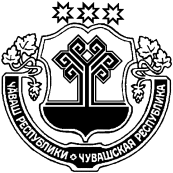 Администрация Шумерлинского района  п о с т а н о в л я е т:	1. Утвердить прилагаемую муниципальную программу Шумерлинского района «Развитие жилищного строительства и сферы жилищно-коммунального хозяйства» на 2014-2020 годы.         2. Настоящее постановление вступает в силу со дня опубликования в печатном издании «Вестник Шумерлинского района» и распространяется на правоотношения, возникшие с 01 января 2014 года.Глава администрацииШумерлинского района  							         Л.Г. РафиновП а с п о р тмуниципальной программы Шумерлинского района «Развитие жилищного строительства и сферы жилищно-коммунального хозяйства» на 2014–2020 годы____________Раздел I. Характеристика сферы реализации муниципальнойпрограммы Шумерлинского района «Развитие жилищного строительства и сферы жилищно-коммунального хозяйства» на 2014–2020 годыСтроительство жилья в Шумерлинском районе является одним из главных приоритетов муниципальной политики. В 2012 и 2013 годах в Шумерлинском районе было построено без малого  жилья в расчете на одного человека. В 2013 году на территории Шумерлинского района в рамках реализации приоритетного национального проекта «Доступное и комфортное жилье – гражданам России» за счет всех источников финансирования введено в эксплуатацию  общей площади жилья. В 2013году объем выдачи ипотечных жилищных кредитов и займов гражданам на строительство и приобретение жилья составил 4,8 млн. рублей, или 225 процента к уровню 2012 года. Кредиты и займы получили 9 граждан. В рамках реализации Указа Президента Чувашской Республики от 6 марта . № 51 «О мерах по усилению государственной поддержки молодых граждан в Чувашской Республике» и республиканской программы «Государственная поддержка молодых семей в решении жилищной проблемы на 2002–2015 годы», утвержденной постановлением Кабинета Министров Чувашской Республики от 15 октября 2002 г. № 274, молодым семьям оказывается поддержка из республиканского бюджета Чувашской Республики в виде предоставления безвозмездных социальных выплат и возмещения части затрат на уплату процентов по ипотечным кредитам, привлекаемым молодыми семьями на приобретение или строительство жилья. В 2013 году получили государственную поддержку 9 молодых семей. На обеспечение жильем детей-сирот, детей, оставшихся без попечения родителей, а также детей, находящихся под опекой (попечительством), не имеющих закрепленного жилого помещения, в 2013 году Законом Чувашской Республики «О республиканском бюджете Чувашской Республики на 2013 год и на плановый период 2014 и 2015 годов» было выделено 1.7 млн. рублей, которые перечислены в бюджеты муниципальных районов и городских округов. За счет указанных средств жильем обеспечено 2 детей-сирот. Жилищный фонд Шумерлинского района по состоянию на 1 января 
2012 г. включает в себя 325,7 тыс. кв. метров общей площади, из которых 312,7 тыс. кв. метров – частный жилищный фонд, 8,9 тыс. кв. метров – муниципальный, 4,1тыс. кв. метров – государственный. Количество жилых единиц (квартир и индивидуальных жилых домов) составляет 7,00 тыс., при этом средняя общая площадь жилой единицы – 46,5 кв. метра. Уровень благоустроенности жилищного фонда инженерной инфраструктурой по Шумерлинскому району составляет: водопроводом – 14,3 процента, водоотведением – 2,6, отоплением – 70,2, горячим водоснабжением – 1,0, газом – 95,7 процента.Обеспеченность жильем на 1 тыс. человек составляет 700 жилых единиц, что близко к среднеевропейскому уровню. В то же время средняя обеспеченность населения площадью жилья пока составляет 32,6 кв. метра на человека. С 2004 года начался современный этап государственной жилищной политики, направленной на повышение доступности жилья для населения. Был принят ряд федеральных законов, в том числе Жилищный кодекс Российской Федерации и Градостроительный кодекс Российской Федерации, которые сформировали законодательную базу для проведения институциональных изменений в жилищной сфере. Новые направления государственной жилищной политики нашли отражение в приоритетном национальном проекте «Доступное и комфортное жилье – гражданам России», реализация которого началась в 2006 году. Были определены четыре приоритетных направления реализации национального проекта: повышение доступности жилья; увеличение объемов ипотечного жилищного кредитования; увеличение объемов жилищного строительства и модернизация объектов коммунальной инфраструктуры; выполнение государственных обязательств по обеспечению жильем установленных категорий граждан.Основным инструментом указанного приоритетного национального проекта стала федеральная целевая программа «Жилище» на 2002–2011 годы, утвержденная постановлением Правительства Российской Федерации от 17 сентября 2001 г. № 675, на реализацию мероприятий которой были направлены дополнительные средства федерального, региональных и местных бюджетов. В целях реализации приоритетного национального проекта «Доступное и комфортное жилье – гражданам России», Указа Президента Чувашской Республики от 
30 января 2004 г. № 10 «О дополнительных мерах по стимулированию жилищного строительства в Чувашской Республике» была принята Республиканская комплексная программа государственной поддержки строительства жилья в Чувашской Республике на 2005–2010 годы, утвержденная постановлением Кабинета Министров Чувашской Республики от 16 октября 2004 г. № 250.В настоящее время действует федеральная целевая программа «Жилище» на 2011–2015 годы, утвержденная постановлением Правительства Российской Федерации от 17 декабря 2010 г. № 1050 (далее – ФЦП «Жилище»). Кроме того, различные программы в жилищной сфере реализуются государственными институтами развития, в том числе ОАО «Агентство по ипотечному жилищному кредитованию», Федеральным фондом содействия развитию жилищного строительства, государственной корпорацией – Фондом содействия реформированию жилищно-коммунального хозяйства. В целях реализации Указа Президента Чувашской Республики от 6 августа 2010 г. № 92 «О дополнительных мерах по повышению доступности жилья в Чувашской Республике» была разработана Республиканская комплексная программа государственной поддержки строительства жилья в Чувашской Республике на 2011–2015 годы, утвержденная постановлением Кабинета Министров Чувашской Республики от 9 февраля 2011 г. № 28 (далее – республиканская комплексная программа), которая базируется на основных положениях ФЦП «Жилище» и Закона Чувашской Республики «О Стратегии социально-экономического развития Чувашской Республики до 2020 года». В рамках реализации Федерального закона «О содействии развитию жилищного строительства» между Кабинетом Министров Чувашской Республики и Федеральным фондом содействия развитию жилищного строительства (далее – Фонд РЖС) в 2009 году подписано Соглашение о взаимодействии (сотрудничестве). Создание Фонда РЖС значительно расширило возможности вовлечения в оборот земель, находящихся в федеральной собственности, и использования их в целях жилищного строительства. Значительное внимание в рамках приоритетного национального проекта «Доступное и комфортное жилье – гражданам России» уделено не только вопросам обеспечения жильем наименее защищенных категорий граждан – молодых семей и получателей сертификатов в соответствии с ФЦП «Жилище», но и развития системы классической ипотеки, рефинансирования ипотечных кредитов, внедрения в практику новых ипотечных продуктов с интеграцией в них различных мер государственной поддержки в улучшении жилищных условий.В целях повышения доступности приобретения жилья гражданами с различным уровнем доходов за счет получения ипотечных жилищных кредитов, создания условий для развития системы долгосрочного жилищного кредитования, позволяющей гражданам, имеющим соответствующие доходы, получить ипотечный жилищный кредит.На начало 2012 года в очереди в качестве нуждающихся в жилых помещениях стояли 82 семей.В 2012 году получили жилые помещения и улучшили жилищные условия 4 семей, в 2013 - 9 семьи.Одним из направлений стимулирования жилищного строительства является оказание государственной поддержки отдельным категориям граждан, нуждающихся в  жилых помещениях, в том числе обеспечение жилыми помещениями в установленном порядке:1) молодых семей;2) детей-сирот и детей, оставшихся без попечения родителей;3) многодетных семей, имеющих пять и более несовершеннолетних детей;4) руководителей организаций агропромышленного комплекса.Итоги работы в данном направлении выглядят следующим образом (табл. 1): Таблица 1Итоги реализации мер государственной поддержки 
отдельных категорий гражданТаким образом, существующие механизмы реализации республиканской комплексной программы обеспечивают доступ к мерам государственной поддержки лишь небольшой части граждан, нуждающихся в жилых помещениях.Важной задачей государственной политики является предоставление жилья по договору социального найма малоимущим гражданам. По состоянию на 2010 год обязательства по предоставлению жилья социального использования имеются перед 3 семьями. Основной проблемой в этой сфере является отсутствие финансовых возможностей у органов местного самоуправления по строительству и приобретению жилья для предоставления его по договору социального найма. Кроме того, сдерживающим фактором для органов местного самоуправления является существующая до 2014 года возможность бесплатной приватизации муниципального жилья, предоставленного по договору социального найма.Таким образом, анализ современного состояния в жилищной и жилищно-коммунальной сферах показывает, что:реально преимуществами рынка жилья для улучшения жилищных условий пока может воспользоваться лишь незначительная часть семей с наиболее высокими доходами; практически вне рамок государственной жилищной политики остались группы населения, доходы которых не позволяют им улучшить жилищные условия на рынке, особенно те из них, которые нуждаются в предоставлении жилья по договору социального найма;рынок жилищного строительства отличается высокой степенью зависимости от административных барьеров, низким уровнем развития конкуренции, высокими рисками и низкой прозрачностью для инвестирования и кредитования и ориентирован на устаревшие технологии и проектные решения;система градорегулирования и землепользования, которая является основой для развития жилищного строительства, остается источником «административной ренты» и не обеспечивает формирования ни комфортной среды для проживания и жизнедеятельности, ни прозрачной правовой системы для инвесторов; коммунальный сектор, несмотря на все усилия по реформированию, пока так и не стал инвестиционно привлекательным сектором экономики для частного бизнеса; жилищный фонд, переданный в собственность граждан в результате приватизации, так и не стал предметом ответственности собственников помещений.Достигнутые результаты государственной жилищной политики и сложившаяся ситуация обусловливают необходимость определения новых стратегических целей и направлений государственной жилищной политики, направленных на преодоление диспропорций на рынке жилья и жилищного строительства, а также в сфере предоставления жилищно-коммунальных услуг и создания условий для удовлетворения жилищных потребностей и спроса на жилье различных категорий граждан, в том числе нуждающихся в государственной поддержке. В рамках муниципальной программы Шумерлинского района «Развитие жилищного строительства и сферы жилищно-коммунального хозяйства» на 2014–2020 годы (далее – Программа) необходимо мобилизовать все ресурсы (финансовые, земельные, организационные и др.), имеющиеся в распоряжении органов местного самоуправления, а также государственных институтов развития, и обеспечить координацию использования этих ресурсов. Такой подход позволит повысить результативность и эффективность государственной жилищной политики.Жилищно-коммунальное хозяйство Шумерлинского района характеризуется высокой степенью износа как жилищного фонда (по состоянию на 1 января 2011 г. износ составляет 40,4 процента), так и коммунальных объектов и инженерных коммуникаций (по состоянию на 1 января 2011 г. износ составляет 
55,0 процента). Недостаточные объемы финансирования строительства, реконструкции и модернизации оборудования котельных, тепловых сетей привели к резкому увеличению их износа, а также росту затрат на выработку тепловой энергии.В рамках реализации Федерального закона «О Фонде содействия реформированию жилищно-коммунального хозяйства» Чувашской Республике был установлен лимит предоставления финансовой поддержки за счет средств Фонда содействия реформированию жилищно-коммунального хозяйства в 2008–2010 годах в сумме 2541,1 млн. рублей, в том числе на капитальный ремонт многоквартирных домов – 1495,5 млн. рублей, на переселение граждан из аварийного жилищного фонда – 1045,6 млн. рублей.С 2010 года в Шумерлинском районе реализуется республиканская целевая программа «Переселение граждан из ветхого и аварийного жилищного фонда, расположенного на территории Чувашской Республики» на 2005–2012 годы, В рамках реализации указанной программы переселено 125 граждан из 46 аварийных домов общей площадью жилых помещений 1,6 тыс. кв. метров. С 2008 года в республике ежегодно разрабатываются республиканские адресные программы «Капитальный ремонт многоквартирных домов, расположенных на территории Шумерлинского района». В рамках реализации указанных программ капитально отремонтировано 5 многоквартирных домов общей площадью 2000 кв. метров, в которых проживает 100 человек.Большая часть котельных в сельской местности морально устарела, находится в крайне неудовлетворительном техническом состоянии (износ более 
65 процентов), требует срочной модернизации. Износ коммунальных объектов составляет в среднем 55 процентов, в том числе износ оборудования котельных – 56,5 процента, тепловых сетей – 57,0 процента. Следствием износа и технологической отсталости явилось низкое качество предоставляемых коммунальных услуг, не отвечающее запросам потребителей. Повсеместно отмечается несоответствие объемов фактических инвестиций в модернизацию коммунальных котельных минимальным их потребностям. Планово-предупредительный ремонт оборудования котельных и тепловых сетей практически полностью уступил место аварийно-восстановительным работам, что привело к снижению надежности работы объектов. Неэффективное использование энергетических ресурсов выражается в высоких потерях тепловой энергии в процессе производства и транспортировки ресурсов до потребителей. Потери в тепловых сетях достигают 30 процентов произведенной тепловой энергии. Потери, связанные с утечками теплоносителя из-за коррозии труб, составляют 10–15 процентов. Ветхое состояние тепловых сетей становится частой причиной отключения теплоснабжения домов в зимний период.В настоящее время в некоторых сельских поселениях Шумерлинского района существует проблема с обеспечением населения качественной питьевой водой – необходимым элементом жизнедеятельности человека. От качества питьевой воды зависят состояние здоровья людей, уровень их санитарно-эпидемиологического благополучия, степень комфортности и, следовательно, социальная стабильность общества, поэтому обеспечение населения безопасной для здоровья питьевой водой является приоритетной задачей социально-экономического развития района.Качество воды в большинстве природных водоисточников, из которых осуществляется подача воды населению, не удовлетворяет нормативным требованиям, что обусловлено присутствием в воде загрязняющих веществ природного и антропогенного происхождения. Это наряду с введением новых нормативных требований к качеству питьевой воды, значительным износом сооружений и оборудования систем водоснабжения и водоотведения определяет актуальность проблемы обеспечения населения республики доброкачественной питьевой водой.Высокий износ канализационных очистных сооружений является причиной загрязнения окружающей среды. В с.Русские Алгаши очистные сооружения нуждаются в реконструкции, износ составляет 80 процента. Для обеспечения населения Шумерлинского района качественной питьевой водой в достаточном количестве, защиты водных объектов как источников питьевого водоснабжения, решения проблем водоотведения требуются значительные вложения финансовых средств.  II. Приоритеты, цели и задачи государственной политики, реализуемой в Шумерлинском районе, в сфере реализации Муниципальной программы. Индикаторы достижения целей и решения задач, описание основных ожидаемых конечных результатов Муниципальной программы, срок и этапы реализации Муниципальной программыПриоритеты муниципальной программы определены Стратегией социально-экономического развития Шумерлинского района до 2020 года. В соответствии с ней приоритетом муниципальной жилищной политики являются обеспечение населения Шумерлинского района доступным и качественным жильем, создание эффективного жилищно-коммунального хозяйства и комфортной среды для человека.Обозначенные приоритеты до 2020 года направлены на достижение стратегической цели муниципальной жилищной политики реализуемой в Шумерлинском районе – создание комфортной среды проживания и жизнедеятельности для человека, которая не только позволяет удовлетворять жилищные потребности, но и обеспечивает высокое качество жизни в целом. Данная стратегическая цель отражает необходимость переосмысления содержания потребности в жилье в новых социально-экономических условиях. В настоящее время жилище перестает выполнять функцию просто крыши над головой. Возрастают и дифференцируются требования как к типу и качеству жилища (квартира, односемейный дом; количество комнат в жилой единице; обеспеченность не только основными коммунальными услугами, но и средствами современной связи и т.д.), так и к среде, которая его окружает (благоустройство территории, транспортная доступность, визуальная привлекательность, экологические требования и т.д.). Основной характеристикой жилища перестают быть только общая площадь и уровень благоустройства. В число жилищных стандартов включаются отдельное проживание каждого домохозяйства, обеспеченность всех членов домохозяйств как минимум отдельной комнатой, а при более высоких стандартах – общей комнатой. Достижение этой стратегической цели жилищной политики предполагает решение следующих стратегических задач.Первая стратегическая задача – создание условий для повышения доступности жилья для всех категорий граждан в Шумерлинском районе, в том числе:повышение доступности ипотечных кредитов для граждан, снижение и эффективное распределение рисков кредитования между всеми участниками рынка;развитие и совершенствование механизмов адресной поддержки населения для приобретения жилья и индивидуального жилищного строительства;содействие развитию института долгосрочного найма жилья в частном, а также государственном и муниципальном жилищных фондах;содействие развитию жилищного строительства жилищными некоммерческими объединениями граждан;формирование муниципального жилищного фонда социального использования для предоставления жилых помещений по договорам социального найма;Вторая стратегическая задача – создание условий для роста предложений на рынке жилья, соответствующих потребностям различных групп населения, в том числе:разработка документов территориального планирования, градостроительного зонирования, градостроительной документации, которые, с одной стороны, отражают и защищают общественные интересы развития землепользования и застройки, а с другой – обеспечивают прозрачные правила для застройщиков и инвесторов; формирование эффективных рынков земельных участков, обеспеченных градостроительной документацией;обеспечение земельных участков для жилищного строительства инженерной, коммуникационной и социальной инфраструктурой, вовлечение в проекты жилищного строительства неиспользуемых или используемых неэффективно государственных и муниципальных земельных участков;разработка новых архитектурно-проектных решений для жилищного строительства и внедрение современных методов индустриального домостроения для формирования разнообразной и привлекательной городской среды;содействие внедрению инновационных технологий, в том числе энергосберегающих, в сфере жилищного строительства и коммунального хозяйства, развитию отечественного производства современных строительных материалов, изделий и конструкций;содействие в реализации проектов жилищного строительства в рамках комплексного освоения новых территорий, комплексного развития застроенных территорий;Третья стратегическая задача – повышение комфортности и благоустройства жилищного фонда, в том числе:ликвидация в среднесрочной перспективе аварийного жилья;модернизация жилищно-коммунальной сферы и обеспечение доступности расходов на оплату жилья и коммунальных услуг для всего населения через развитие конкуренции в управлении жилищным фондом и его обслуживании. обеспечение условий проживания и возможности полноценной жизнедеятельности для маломобильных групп населения, семей с детьми;повышение эффективности работы инженерной инфраструктуры, снижение потерь при транспортировке энергоресурсов.Основной формой поддержки отдельных категорий граждан, которые нуждаются в жилых помещениях, но не имеют объективной возможности накопить средства на приобретение жилья на рыночных условиях, за счет бюджетных средств будет предоставление социальных выплат на приобретение жилья, строительство индивидуального жилья.Будет продолжена поддержка молодых семей (семей, в которых возраст каждого из супругов либо одного родителя в неполной семье не превышает 
35 лет) путем софинансирования из федерального бюджета республиканской и муниципальных программ, предусматривающих предоставление социальных выплат на приобретение жилья или строительство индивидуального жилья, в том числе на оплату первоначального взноса. Целями Муниципальной программы являются: создание условий для развития жилищного сектора экономики и повышения уровня обеспеченности населения Шумерлинского района жильем;создание эффективных и устойчивых организационных и финансовых механизмов обеспечения земельных участков под жилищное строительство коммунальной инфраструктурой; обеспечение доступности жилья и качества жилищно-коммунальных услуг; повышение качества и энергоэффективности жилищного фонда.Для достижения целей Муниципальной программы необходимо решение следующих задач:увеличение объемов жилищного строительства и повышение доступности жилья для населения Шумерлинского района, обеспечение безопасной и комфортной среды проживания и жизнедеятельности для граждан путем строительства жилья экономкласса, отвечающего требованиям ценовой доступности, энергоэффективности и экологичности; комплексное освоение территорий и развитие застроенных территорий в целях массового строительства жилья; предоставление государственной поддержки на приобретение жилья отдельным категориям граждан; создание условий для дальнейшего развития ипотечного жилищного кредитования и деятельности участников рынка ипотечного жилищного кредитования;внедрение новых энергоэффективных и ресурсосберегающих технологий в жилищное строительство и производство строительных материалов, используемых в жилищном строительстве;повышение качества и уровня благоустроенности жилья; расселение жилищного фонда, признанного непригодным для проживания; минимизация потерь, в том числе коммерческих потерь коммунальных ресурсов, за счет введения обязательности расчетов за коммунальные ресурсы по данным общедомовых приборов учета;формирование в коммунальном секторе благоприятных условий для реализации инвестиционных проектов в рамках государственно-частного партнерства.  Реализация Муниципальной программы должна привести к созданию безопасной и комфортной среды проживания и жизнедеятельности для человека, обеспечению населения доступным и качественным жильем.В ходе реализации Муниципальной программы к 2020 году должен сложиться качественно новый уровень состояния жилищной сферы, характеризуемый следующими результатами:создание безопасной и комфортной среды проживания и жизнедеятельности населения Шумерлинского района;создание условий для улучшения демографической ситуации в районе, снижения социальной напряженности в обществе;ликвидация аварийного жилищного фонда;снижение среднего уровня износа жилищного фонда и коммунальной инфраструктуры;Таким образом, в результате реализации мероприятий Муниципальной программы в 2020 году будет сформирован эффективный рынок жилья, который в сочетании с эффективными мерами государственной поддержки отдельных категорий граждан обеспечит комфортную среду проживания и жизнедеятельности для всего населения Шумерлинского района. Реализация мероприятий Муниципальной программы обеспечит достижение ряда положительных внешних эффектов, в числе которых улучшение демографической ситуации, повышение производительности труда, снижение социальной напряженности в обществе.Муниципальная программа будет реализовываться в 2014–2020 годах. В связи с тем что значительная часть мероприятий программы реализуется в рамках республиканской комплексной программы, предусматриваются два этапа реализации:I этап – 2014–2015 годы;II этап – 2016–2020 годы.Состав показателей (индикаторов) Муниципальной программы определен исходя из принципа необходимости и достаточности информации для характеристики достижения целей и решения задач программы 
(табл. 2). Таблица 2Показатели (индикаторы), характеризующие достижение целей и решение задач Муниципальной программыIII. Обобщенная характеристика основных мероприятий Муниципальной программы Задачи Муниципальной программы будут решаться в рамках подпрограммы. Все мероприятия Муниципальной программы объединены в четыре основных мероприятия, которые представляют собой комплекс взаимосвязанных отдельных мероприятий. Основное мероприятие 1. Содействие обеспечению жильем работников бюджетной сферы Шумерлинского района.В рамках данного основного мероприятия будут реализованы следующие группы мероприятий:предоставление единовременных субсидий на приобретение или строительство жилого помещения работникам бюджетной сферы Шумерлинского района из республиканского бюджета Чувашской Республики;информационно-разъяснительная работа по порядку предоставления государственной поддержки работникам бюджетной сферы Шумерлинского района.Основное мероприятие 2. Улучшение потребительских и эксплуатационных характеристик жилищного фонда, обеспечивающих гражданам безопасные и комфортные условия проживания. V. Обоснование выделения подпрограммКомплексный характер целей и задач Муниципальной программы обусловливает целесообразность использования программно-целевых методов управления для скоординированного достижения взаимосвязанных целей и решения соответствующих им задач как в целом по программе, так и по ее отдельным блокам. Ряд взаимосвязанных целей программы направлен на развитие жилищного строительства, поддержку спроса и предложения на рынке жилья, в том числе со стороны отдельных категорий граждан, в том числе: создание условий для дальнейшего повышения доступности жилья для населения, обеспечения комфортной среды проживания и жизнедеятельности для человека путем массового строительства жилья экономкласса, отвечающего требованиям ценовой доступности, энергоэффективности и экологичности;внедрение новых энергоэффективных и ресурсосберегающих технологий в жилищное строительство и производство строительных материалов, используемых в жилищном строительстве;увеличение платежеспособного спроса населения на жилье, в том числе с помощью ипотечного жилищного кредитования и поддержки спроса отдельных категорий граждан, в том числе молодых семей и семей с детьми;исполнение государственных обязательств по обеспечению жильем отдельных категорий граждан и повышение эффективности государственного спроса на жилье. Основные цели и задачи программы не могут быть достигнуты без реализации комплекса мероприятий, предусмотренных в рамках соответствующих муниципальных целевых программ. В связи с этим в рамках программы предусмотрена реализация следующих подпрограмм:подпрограмма «Государственная поддержка молодых семей в решении жилищной проблемы» на 2014–2020 годы (приложение №1)подпрограмма «Обеспечение жилыми помещениями детей-сирот и детей, оставшихся без попечения родителей, лиц из числа детей-сирот и детей, оставшихся без попечения родителей» на 2014–2020 годы (приложение №2); подпрограмма «Переселение граждан из ветхого и аварийного жилищного фонда, расположенного на территории Шумерлинского района» на 2014–2017 годы (приложение №3);подпрограмма «Государственная поддержка строительства жилья в Шумерлинском районе» на 2014–2020 годы (приложение №4).VI. Обоснование объема финансовых ресурсов, 
необходимых для реализации Муниципальной программыФинансовое обеспечение реализации программы осуществляется за счет средств республиканского бюджета Чувашской Республики, местных бюджетов и внебюджетных источников.При софинансировании мероприятий программы из внебюджетных источников могут использоваться в том числе различные инструменты государственно-частного партнерства.Общий объем финансирования Государственной программы в 2014–
2020 годах составит 344568,08 тыс.рублей, в том числе:в 2014 году – 48024,54 тыс. рублей;в 2015 году – 46668,74 тыс. рублей;в 2016 году – 46060,84 тыс. рублей;в 2017 году – 50953,49 тыс. рублей;в 2018 году – 50953,49 тыс. рублей;в 2019 году – 50953,49 тыс. рублей;в 2020 году – 50953,49 тыс. рублей;из них средства:республиканского бюджета Чувашской Республики – 82990,0 тыс. рублей (24,1 процента), в том числе:в 2014 году – 10782,3 тыс. рублей;в 2015 году – 9383,4 тыс. рублей;в 2016 году – 8775,5 тыс. рублей;в 2017 году – 13512,2  тыс. рублей;в 2018 году – 13512,2 тыс. рублей;в 2019 году – 13512,2 тыс. рублей;в 2020 году – 13512,2 тыс. рублей;бюджетов сельских поселений– 16989,4 тыс. рублей (4,9 процента), в том числе:в 2014 году – 2301,0 тыс. рублей;в 2015 году – 2344,1 тыс. рублей;в 2016 году – 2344,1 тыс. рублей;в 2017 году – 2500,05 тыс. рублей;в 2018 году – 2500,05 тыс. рублей;в 2019 году – 2500,05 тыс. рублей;в 2020 году – 2500,05 тыс. рублей;внебюджетных источников – 244588,68 тыс. рублей (70,98 процента), в том числе:в 2014 году – 34941,24 тыс. рублей;в 2015 году – 34941,24 тыс. рублей;в 2016 году – 34941,24 тыс. рублей;в 2017 году – 34941,24 тыс. рублей;в 2018 году – 34941,24 тыс. рублей;в 2019 году – 34941,24 тыс. рублей;в 2020 году – 34941,24 тыс. рублей.Объемы бюджетных ассигнований уточняются ежегодно при формировании республиканского бюджета Чувашской Республики на очередной финансовый год и плановый период_____________                                                                                                          Приложение N 1к муниципальной программе Шумерлинского района"Развитие жилищного строительства и сферыжилищно-коммунального хозяйства"на 2014 - 2020 годыПодпрограмма«Государственная поддержка молодых семей в решении жилищной проблемы»  муниципальной программы Шумерлинского района «Развитие жилищного строительства и сферы жилищно-коммунального хозяйства» на 2014–2020 годыПаспорт подпрограммыI. Характеристика сферы реализации подпрограммы, описание основных проблем в указанной сфере и прогноз ее развитияПодпрограмма «Государственная поддержка молодых семей в решении жилищной проблемы на 2014-2020 годы» муниципальной программы Шумерлинского района «Развитие жилищного строительства и сферы жилищно-коммунального хозяйства» на 2014–2020 годы (далее – подпрограмма) разработана в соответствии с Указом Президента Чувашской Республики от 6 марта 2002 г. № 51 «О мерах по усилению государственной поддержки молодых граждан в Чувашской Республике», Указом Президента Чувашской Республики от 3 октября 2011 г. № 87 «О дополнительных мерах по государственной поддержке молодых семей в улучшении жилищных условий», подпрограммой «Обеспечение жильем молодых семей» федеральной целевой программы «Жилище» на 2011–2015 годы, утвержденной постановлением Правительства Российской Федерации от 17 декабря 2010 г. № 1050, а также на основе изучения жилищной проблемы молодых семей и предлагает создание механизма решения жилищной проблемы молодых семей.Согласно данным на 1 января 2013 г. в Шумерлинском районе состояли на учете в качестве нуждающихся в жилых помещениях 87 молодых семей, и большинству из них решить жилищные проблемы самостоятельно без бюджетной поддержки не под силу. Даже имея достаточный уровень дохода для получения ипотечного жилищного кредита, они не могут уплатить первоначальный взнос при получении кредита. Также основным фактором, сдерживающим использование заемных средств для приобретения или строительства жилья, является высокая процентная ставка за пользование кредитными средствами. Молодые семьи в основном являются приобретателями первого в своей жизни жилья, а значит, не имеют в собственности жилого помещения, которое можно было бы использовать в качестве обеспечения уплаты первоначального взноса при получении ипотечного жилищного кредита или займа. К тому же, как правило, они еще не имеют возможности накопить на эти цели необходимые средства. Однако такая категория населения имеет хорошие перспективы роста заработной платы по мере повышения квалификации, и государственная помощь в предоставлении средств на уплату первоначального взноса при получении ипотечных жилищных кредитов или займов, а также предоставление ипотечных жилищных кредитов или займов по сниженной процентной ставке будет являться для них хорошим жизненным стимулом.Нерешенность проблемы обеспечения молодых семей жильем приводит к негативным явлениям в социальной сфере:у молодежи формируется чувство социальной незащищенности, возникает отрицание молодежью их причастности к государственным делам;угасает интерес к трудовой деятельности из-за отсутствия перспективы создания нормальных условий жизни;снижается потребность в создании семьи из-за трудностей, связанных с обеспечением жильем;Поддержка молодых семей при решении жилищной проблемы станет основой стабильных условий жизни для этой наиболее активной части населения, повлияет на улучшение демографической ситуации в Шумерлинском районе. Возможность решения жилищной проблемы, в том числе с привлечением средств ипотечного жилищного кредита или займа, создаст для молодежи стимул к повышению качества трудовой деятельности, уровня квалификации в целях роста заработной платы. Решение жилищной проблемы молодых семей позволит сформировать экономически активный слой населения.II. Приоритеты государственной политики в сфере реализации подпрограммы, цели, задачи и показатели (индикаторы) достижения целей и решения задач, описание основных ожидаемых конечных результатов подпрограммы, сроков и контрольных этапов реализации подпрограммы В современных условиях, когда большинство молодых семей не имеет возможности решить жилищную проблему самостоятельно, требуется продуманная и реалистичная политика в отношении оказания государственной поддержки молодым семьям в приобретении или строительстве жилья, что в свою очередь позволит повлиять на репродуктивное поведение молодежи.Необходимость устойчивого функционирования системы улучшения жилищных условий молодых семей определяет целесообразность использования программно-целевого метода для решения их жилищной проблемы, поскольку эта проблема:является одной из приоритетных при формировании муниципальных  программ и ее решение позволит обеспечить улучшение жилищных условий и качества жизни молодых семей;не может быть решена в пределах одного финансового года и требует бюджетных расходов в течение нескольких лет;носит комплексный характер и ее решение окажет влияние на рост социального благополучия и общее экономическое развитие.Основной целью подпрограммы является предоставление государственной поддержки в решении жилищной проблемы молодым семьям, признанным в установленном порядке нуждающимися в жилых помещениях.Для достижения цели подпрограммы необходимо решение следующих задач:обеспечение предоставления молодым семьям - участникам подпрограммы социальных выплат на приобретение или строительство жилья (далее - социальные выплаты);создание условий для привлечения молодыми семьями собственных средств, дополнительных финансовых средств кредитных и других организаций, предоставляющих кредиты и займы, в том числе ипотечных жилищных кредитов, для приобретения или строительства жилья.Оценка эффективности реализации подпрограммы будет осуществляться на основе индикатора, которым является количество молодых семей, улучшивших жилищные условия с использованием средств федерального бюджета, республиканского бюджета Чувашской Республики и местного бюджета (сведения о показателях (индикаторах) подпрограммы и их значениях приведены в приложении № 1).Успешное выполнение мероприятий подпрограммы позволит обеспечить жильем 63 молодые семьи, нуждающихся в улучшении жилищных условий, а также позволит обеспечить:создание условий для повышения уровня обеспеченности жильем молодых семей;привлечение в жилищную сферу дополнительных финансовых средств кредитных и других организаций, предоставляющих кредиты и займы на приобретение или строительство жилья, а также собственных средств граждан;развитие и закрепление положительных демографических тенденций в обществе;укрепление семейных отношений и снижение уровня социальной напряженности в обществе;развитие системы ипотечного жилищного кредитования.Срок подпрограммы предусматривает ее реализацию в период с 2014 по 2020 годы.Условиями прекращения реализации подпрограммы являются досрочное достижение цели и задач подпрограммы, а также изменение механизмов реализации государственной жилищной политики.III. Характеристика основных мероприятий подпрограммыОсновные мероприятия подпрограммы направлены на реализацию поставленных целей и задач подпрограммы и муниципальной программы в целом. Реализация мероприятий подпрограммы осуществляется ответственным исполнителем подпрограммы по следующим направлениям: финансовое обеспечение, организационные мероприятия, мероприятия по нормативно-правовому обеспечению реализации подпрограммы.  Мероприятия подпрограммы приведены в приложении N 2 к настоящей подпрограмме. Основные мероприятия подпрограммы подразделяются на отдельные мероприятия, реализация которых обеспечит достижение индикаторов эффективности подпрограммы.  Подпрограмма объединяет два основных мероприятия:Основное мероприятие 1. Оказание содействия в приобретении жилых помещений молодыми семьями. Мероприятие 1.1. Предоставление молодым семьям социальных выплат на приобретение или строительство жилья. Основное мероприятие 2. Организационные мероприятия.Мероприятие 2.1. Подготовка документов для участия в проводимом уполномоченным Правительством Российской Федерации федеральным органом исполнительной власти конкурсном отборе по предоставлению субъектам Российской Федерации средств федерального бюджета, предусмотренных на предоставление молодым семьям социальных выплат в рамках подпрограммы «Обеспечение жильем молодых семей» федеральной целевой программы «Жилище» на 2011–2015 годы.Мероприятие 2.2. Сбор данных о молодых семьях, участвующих в подпрограмме и формирование единой информационной базы данных об участниках подпрограммы по Шумерлинскому району.Мероприятие 2.3. Проведение в средствах массовой информации информационно-разъяснительной работы по вопросам реализации подпрограммы.Механизм реализации подпрограммы предполагает оказание государственной поддержки молодым семьям в улучшении жилищных условий путем предоставления им социальных выплат или возмещения части затрат на уплату процентов за пользование ипотечными кредитами (займами).Социальная выплата на приобретение (строительство) жилого помещения предоставляется и используется в соответствии с правилами, приведенными в приложении № 3 к подпрограмме «Обеспечение жильем молодых семей» федеральной целевой программы «Жилище» на 2011–2015 годы, утвержденной постановлением Правительства Российской Федерации от 17 декабря 2010 г.         № 1050. Условием предоставления социальной выплаты является наличие у молодой семьи помимо права на получение средств социальной выплаты дополнительных средств – собственных средств или средств, полученных по кредитному договору (договору займа) на приобретение (строительство) жилья, в том числе по ипотечному жилищному договору, необходимых для оплаты строительства или приобретения жилого помещения. В качестве дополнительных средств молодой семьей могут быть использованы средства (часть средств) материнского (семейного) капитала.Также условием предоставления социальной выплаты является согласие совершеннолетних членов молодой семьи на обработку органами местного самоуправления, органами исполнительной власти Чувашской Республики, федеральными органами исполнительной власти персональных данных о  членах молодой семьи.Согласие должно быть оформлено в соответствии со статьей 9 Федерального закона «О персональных данных».В качестве механизма доведения социальной выплаты до молодой семьи будет использоваться свидетельство о праве на получение социальной выплаты на приобретение (строительство) жилого помещения (далее – свидетельство), которое выдается администрацией Шумерлинского района. Полученное свидетельство сдается его владельцем в банк, отобранный органом исполнительной власти Чувашской Республики для обслуживания средств, предусмотренных на предоставление социальных выплат, где на имя члена молодой семьи открывается банковский счет, предназначенный для зачисления социальной выплаты. Молодая семья - владелец свидетельства заключает договор банковского счета с банком по месту приобретения жилья.Социальная выплата предоставляется органом местного самоуправления за счет средств местного бюджета и за счет субсидий из республиканского бюджета Чувашской Республики.Предоставление субсидий из республиканского бюджета Чувашской Республики бюджетам органов местного самоуправления на софинансирование расходных обязательств на предоставление социальных выплат молодым семьям на приобретение (строительство) жилья осуществляется в соответствии с Правилами предоставления средств из республиканского бюджета Чувашской Республики на предоставление социальных выплат молодым семьям на приобретение жилья, утвержденными постановлением Кабинета Министров Чувашской Республики от 20 декабря 2010 г. № 448.Также подпрограммой предусматривается возможность предоставления молодым семьям социальных выплат на приобретение (строительство) жилого помещения в соответствии с Правилами предоставления молодым семьям за счет средств республиканского бюджета Чувашской Республики социальных выплат на строительство или приобретение жилья в рамках реализации Указа Президента Чувашской Республики от 6 марта 2002 г. № 51 «О мерах по усилению государственной поддержки молодых граждан в Чувашской Республике», утвержденными постановлением Кабинета Министров Чувашской Республики      от 9 октября 2008 г. № 304.Кроме предоставления социальных выплат механизм реализации подпрограммы предполагает оказание государственной поддержки молодым семьям в улучшении жилищных условий в виде возмещения части затрат на уплату процентов за пользование ипотечными кредитами (займами), которое осуществляется в соответствии с Порядком возмещения части затрат на уплату процентов по ипотечным кредитам, привлекаемым молодыми семьями на приобретение или строительство жилья, за счет средств республиканского бюджета Чувашской Республики, утвержденным постановлением Кабинета Министров Чувашской Республики от 24 июля 2002 г. № 202, и в соответствии с Порядком предоставления субсидий из республиканского бюджета Чувашской Республики на возмещение части затрат на уплату процентов по ипотечным кредитам (займам), привлеченным молодыми семьями на приобретение или строительство жилья в соответствии с Указом Президента Чувашской Республики от 3 октября 2011 г. № 87 «О дополнительных мерах по государственной поддержке молодых семей в улучшении жилищных условий», утвержденным постановлением Кабинета Министров Чувашской Республики от 24 октября 2011 г. № 446.  Вариант использования формы государственной поддержки (социальная выплата или возмещение части затрат на уплату процентов за пользование ипотечными кредитами (займами)) молодая семья выбирает самостоятельно.Молодые семьи могут реализовать свое право на получение государственной поддержки за счет средств, предоставляемых из федерального бюджета, республиканского бюджета Чувашской Республики и местного бюджета Шумерлинского района на улучшение жилищных условий только 1 раз.IV. Характеристика мер правового регулированияДля реализации подпрограммы планируется применять меры государственного и правового регулирования Государственной программы.В Чувашской Республике создана определенная нормативно–правовая база для реализации подпрограммы:Закон Чувашской Республики от 4 июня 2007 г. № 33 «О предоставлении субсидий из республиканского фонда софинансирования расходов»;Указ Президента Чувашской Республики от 6 марта 2002 г. № 51 «О мерах по усилению государственной поддержки молодых граждан в Чувашской Республике»;Указ Президента Чувашской Республики от 3 октября 2011 г. № 87 «О дополнительных мерах по государственной поддержке молодых семей в улучшении жилищных условий»;постановление Кабинета Министров Чувашской Республики от 24 июля 2002 г. № 202 «Об утверждении Порядка возмещения части затрат на уплату процентов по ипотечным кредитам, привлекаемым молодыми семьями на приобретение или строительство жилья, за счет средств республиканского бюджета Чувашской Республики»;постановление Кабинета Министров Чувашской Республики от 27 октября 2006 г. № 271 «Об утверждении Порядка организации работы по реализации подпрограммы «Обеспечение жильем молодых семей» федеральной целевой программы «Жилище» на 2011–2015 годы в Чувашской Республике»;постановление Кабинета Министров Чувашской Республики от 9 октября 2008 г. № 304 «Об утверждении Правил предоставления молодым семьям за счет средств республиканского бюджета Чувашской Республики социальных выплат на строительство или приобретение жилья в рамках реализации Указа Президента Чувашской Республики от 6 марта 2002 г. № 51 «О мерах по усилению государственной поддержки молодых граждан в Чувашской Республике»;постановление Кабинета Министров Чувашской Республики от 20 декабря 2010 г. № 448 «Об утверждении Правил предоставления средств из республиканского бюджета Чувашской Республики на предоставление социальных выплат молодым семьям на приобретение жилья;постановление Кабинета Министров Чувашской Республики от 24 октября 2011 г. № 446 «Об утверждении Порядка предоставления субсидий из республиканского бюджета Чувашской Республики на возмещение части затрат на уплату процентов по ипотечным кредитам (займам), привлеченным молодыми семьями на приобретение или строительство жилья в соответствии с Указом Президента Чувашской Республики от 3 октября 2011 г. № 87 «О дополнительных мерах по государственной поддержке молодых семей в улучшении жилищных условий».V. Характеристика основных мероприятий, реализуемых органами местного самоуправления муниципальных районов и городских округов  Организационные мероприятия на муниципальном уровне предусматривают:разработку и утверждение муниципальных программ поддержки молодых семей в решении жилищной проблемы;формирование списков молодых семей для участия в подпрограмме и  представление этих списков ответственному исполнителю подпрограммы;определение ежегодно объема бюджетных ассигнований, выделяемых из местного бюджета на реализацию мероприятий подпрограммы;подготовку ежегодно соответствующих документов для участия в подпрограмме и представление этих документов, в установленные сроки, ответственному исполнителю подпрограммы в целях получения субсидий из республиканского бюджета Чувашской Республики, предоставляемых в качестве социальных выплат молодым семьям;выдача молодым семьям в установленном порядке свидетельств на приобретение или строительство жилья исходя из объемов бюджетных ассигнований, предусмотренных на эти цели в местном бюджете, в том числе  субсидий из республиканского бюджета Чувашской Республики;организацию информационной и разъяснительной работы среди населения, направленной на освещение цели и задач подпрограммы;составление отчетов о расходовании бюджетных и внебюджетных инвестиций, направляемых на реализацию подпрограммы, и представление этих отчетов, в установленные сроки, ответственному исполнителю подпрограммы;контроль за целевым использованием средств, выделяемых на реализацию подпрограммы.VI. Обоснование объема финансовых ресурсов, необходимых для реализации подпрограммы   Основными источниками финансирования подпрограммы являются:средства федерального бюджета, предоставляемые в форме субсидий;средства республиканского бюджета Чувашской Республикисредства сельских поселений;средства кредитных и других организаций, предоставляющих молодым семьям кредиты и займы на приобретение или строительство жилого помещения, в том числе ипотечные жилищные кредиты;средства молодых семей, используемые для частичной оплаты стоимости приобретаемого или строящегося жилого помещения.Общий объем финансирования подпрограммы составит 43664,6 тыс. рублей, в том числе:за счет средств федерального бюджета – 4449,3 тыс. рублей;за счет средств республиканского бюджета Чувашской Республики – 8189,7 тыс. рублей, в том числе:в 2014 году – 2729,9 тыс. рублей;в 2015 году – 2729,9 тыс. рублей;в 2016 году – 2729,9 тыс. рублей;за счет средств местных бюджетов – 2643,6 тыс. рублей;за счет собственных и заемных средств молодых семей – 28382 тыс. рублей.Ресурсное обеспечение реализации подпрограммы за счет средств республиканского бюджета Чувашской Республики приведено в приложении № 3.Ресурсное обеспечение и прогнозная (справочная) оценка расходов за счет всех источников финансирования реализации подпрограммы приведена в приложении № 4.В ходе реализации подпрограммы объемы финансирования подлежат уточнению с учетом реальных возможностей федерального бюджета, республиканского бюджета Чувашской Республики и бюджетов сельских поселений.VII. Анализ рисков реализации подпрограммы и описание мер управления рисками реализации подпрограммыК рискам реализации подпрограммы, которыми могут управлять ответственный исполнитель и соисполнители подпрограммы, уменьшая вероятность их возникновения, следует отнести следующие.1. Организационные риски, которые связаны с возникновением проблем в реализации подпрограммы в результате недостаточной квалификации и (или) недобросовестности ответственных исполнителей (соисполнителей) подпрограммы, что может привести к нецелевому и неэффективному использованию бюджетных средств, невыполнению ряда мероприятий подпрограммы. Снижению указанных рисков будут способствовать повышение квалификации и ответственности персонала ответственного исполнителя и соисполнителей подпрограммы для своевременной и эффективной реализации предусмотренных мероприятий, координация деятельности персонала ответственного исполнителя и соисполнителей подпрограммы и налаживание административных процедур для снижения организационных рисков.2. Финансовые риски, которые связаны с финансированием подпрограммы в неполном объеме. Данные риски могут возникнуть по причине значительной продолжительности подпрограммы. Их снижению будут способствовать внедрение в практику программного бюджетирования и своевременная корректировка объемов финансирования основных мероприятий подпрограммы.Реализации подпрограммы также угрожают непредвиденные риски, которыми сложно или невозможно управлять в рамках реализации подпрограммы:1. Риск ухудшения состояния экономики, что может привести к снижению бюджетных доходов, ухудшению динамики основных макроэкономических показателей, в том числе повышению инфляции, снижению темпов экономического роста.2. Риск существенного повышения цен на первичном рынке жилья, что может привести к необходимости повышения средней рыночной стоимости 1 кв. метра общей площади жилья жилых помещений и не   достижению целей подпрограммы в рамках предусмотренных финансовых ресурсов. На качественном уровне данный риск следует рассматривать как высокий, учитывая динамику существенного роста цен на рынке жилья в докризисный период. Возможности управления данным риском в рамках подпрограммы ограниченны, однако мероприятия муниципальной  программы, частью которой является подпрограмма, в целом направлены на снижение данного риска.Приложение № 1к подпрограмме «Государственная поддержка молодых семей в решении жилищной проблемы» государственной программы Шумерлинского района «Развитие жилищного строительства и сферы жилищно-коммунального хозяйства» на 2012–2020 годыСВЕДЕНИЯо показателях (индикаторах) подпрограммы «Государственная поддержка молодых семей в решении жилищной проблемы»  муниципальной программы Шумерлинского района «Развитие жилищного строительства и сферы жилищно-коммунального хозяйства» на 2012–2020 годы и их значенияхПриложение № 2 к подпрограмме «Государственная поддержка молодых семей в решении жилищной проблемы» муниципальной программы Шумерлинского района «Развитие жилищного строительства и сферы жилищно-коммунального хозяйства» на 2014–2020 годыПЕРЕЧЕНЬосновных мероприятий подпрограммы «Государственная поддержка молодых семей в решении жилищной проблемы» муниципальной программы Шумерлинского района «Развитие жилищного строительства и сферы жилищно-коммунального хозяйства» на 2014–2020 годыПриложение № 3 к подпрограмме «Государственная поддержка молодых семей в решении жилищной проблемы» муниципальной программы Шумерлинского района «Развитие жилищного строительства и сферы жилищно-коммунального хозяйства» на 2014–2020 годыРесурсное обеспечениереализации подпрограммы «Государственная поддержка молодых семей в решении жилищной проблемы» муниципальной программы Шумерлинского района «Развитие жилищного строительства и сферы жилищно-коммунального хозяйства» на 2014–2020 годы за счет средств республиканского бюджета Чувашской РеспубликиПриложение № 4 к подпрограмме «Государственная поддержка молодых семей в решении жилищной проблемы» муниципальной программы Шумерлинского района «Развитие жилищного строительства и сферы жилищно-коммунального хозяйства» на 2012–2020 годыРесурсное обеспечениеи прогнозная (справочная) оценка расходов за счет всех источников финансирования реализации подпрограммы «Государственная поддержка молодых семей в решении жилищной проблемы» муниципальной программы Шумерлинского района «Развитие жилищного строительства и сферы жилищно-коммунального хозяйства» на 2012–2020 годыПриложение № 2к муниципальной программеШумерлинского района                   «Развитие жилищного строительстваи сферы жилищно-коммунальногохозяйства» на 2014-2020 годыП О Д П Р О Г Р А М М А«Обеспечение жилыми помещениями детей-сирот и детей, оставшихся без попечения родителей, лиц из числа детей-сирот и детей, оставшихся без попечения родителей»Паспорт подпрограммыХарактеристика сферы реализации подпрограммы, описание основных проблем в указанной сфере и прогноз ее развитияЗа период с 2006 по 2012 годы 27 граждан из числа детей-сирот и детей, оставшихся без попечения родителей, лиц из числа детей-сирот и детей, оставшихся без попечения родителей, обеспечены жилыми помещениями по договорам социального найма. По состоянию на 1 января 2013 г. в Шумерлинском районе 26 детей-сирот и детей, оставшихся без попечения родителей, лиц из числа детей-сирот и детей, оставшихся без попечения родителей, состояли в органах местного самоуправления на учете в качестве нуждающихся в жилых помещениях, из них право на обеспечение жильем в 2013 году имеют 5 человек. В соответствии с Федеральным законом «О дополнительных гарантиях по социальной поддержке детей-сирот и детей, оставшихся без попечения родителей» финансирование расходных обязательств по обеспечению жилыми помещениями детей-сирот и детей, оставшихся без попечения родителей, лиц из числа детей-сирот и детей, оставшихся без попечения родителей, осуществляется за счет средств республиканского бюджета Чувашской Республики.Специализированные жилые помещения предоставляются детям-сиротам и детям, оставшимся без попечения родителей, лицам из числа детей-сирот и детей, оставшихся без попечения родителей, в виде жилых домов, квартир, благоустроенных применительно к условиям соответствующего населенного пункта, по нормам предоставления площади жилого помещения по договору социального найма.В соответствии с Законом Чувашской Республики «О наделении органов местного самоуправления в Чувашской Республике отдельными государственными полномочиями» государственные полномочия Чувашской Республики по обеспечению жилыми помещениями детей-сирот и детей, оставшихся без попечения родителей, лиц из числа детей-сирот и детей, оставшихся без попечения родителей, исполняют органы местного самоуправления районов. Выявление граждан указанных категорий, нуждающихся в жилых помещениях, и постановка их на учет в качестве нуждающихся в жилых помещениях продолжаются.II. Приоритеты муниципальной политики в сфере реализации подпрограммы, цели и задачи. Показатели (индикаторы) достижения целей и решения задач, описание основных ожидаемых конечных результатов подпрограммы, сроков реализации подпрограммыПриоритетом муниципальной политики в сфере реализации подпрограммы является обеспечение муниципальных гарантий в решении жилищной проблемы детей-сирот и детей, оставшихся без попечения родителей, лиц из числа детей-сирот и детей, оставшихся без попечения родителей,Основной целью подпрограммы является повышение эффективности деятельности органов исполнительной власти, органов местного самоуправления по обеспечению жилищных прав детей-сирот и детей, оставшихся без попечения родителей, лиц из числа детей-сирот и детей, оставшихся без попечения родителей, проживающих на территории Шумерлинского района Чувашской Республики.Основной задачей подпрограммы является предоставление благоустроенных жилых помещений специализированного жилищного фонда по договорам найма специализированных жилых помещений (далее – специализированные жилые помещения) детям-сиротам и детям, оставшимся без попечения родителей, лицам из числа детей-сирот и детей, оставшихся без попечения родителей, которые не являются нанимателями жилых помещений по договорам социального найма или членами семьи нанимателя жилого помещения по договору социального найма либо собственниками жилых помещений, а также детям-сиротам и детям, оставшимся без попечения родителей, лицам из числа детей-сирот и детей, оставшихся без попечения родителей, которые являются нанимателями жилых помещений по договорам социального найма или членами семьи нанимателя жилого помещения по договору социального найма либо собственниками жилых помещений, в случае, если их проживание в ранее занимаемых жилых помещениях признается невозможным.Срок реализации подпрограммы – 2014–2020 годы.Индикаторы достижения целей и решения задач подпрограммы:количество детей-сирот и детей, оставшихся без попечения родителей, лиц из числа детей-сирот и детей, оставшихся без попечения родителей, обеспеченных специализированными жилыми помещениями; численность детей-сирот и детей, оставшихся без попечения родителей, лиц из числа детей-сирот и детей, оставшихся без попечения родителей, имеющих и не реализовавших своевременно право на обеспечение специализированными жилыми помещениями, на начало года;снижение задолженности по обеспечению специализированными жилыми помещениями детей-сирот и детей, оставшихся без попечения родителей, лиц из числа детей-сирот и детей, оставшихся без попечения родителей, имеющих и не реализовавших своевременно право на обеспечение специализированными жилыми помещениями.Сведения о показателях (индикаторах) подпрограммы и их значениях  приведены в приложении № 1 к настоящей подпрограмме.III. Характеристика основных мероприятий подпрограммыОсновное мероприятие подпрограммы – обеспечение жилыми помещениями детей-сирот и детей, оставшихся без попечения родителей, лиц из числа детей-сирот и детей, оставшихся без попечения родителей, включает в себя комплекс мероприятий, направленных на решение поставленных задач:формирование списков детей-сирот и детей, оставшихся без попечения родителей, лиц из числа детей-сирот и детей, оставшихся без попечения родителей, которые подлежат обеспечению специализированными жилыми помещениями;создание специализированного жилищного фонда, жилые помещения в котором предназначены для детей-сирот и детей, оставшихся без попечения родителей, лиц из числа детей-сирот и детей, оставшихся без попечения родителей;предоставление детям-сиротам и детям, оставшимся без попечения родителей, лицам из числа детей-сирот и детей, оставшихся без попечения родителей, специализированных жилых помещений;мониторинг нормативных правовых актов Чувашской Республики, регулирующих правоотношения в сфере обеспечения государственных гарантий в решении жилищной проблемы детей-сирот и детей, оставшихся без попечения родителей, лиц из числа детей-сирот и детей, оставшихся без попечения родителей.Перечень основных мероприятий подпрограммы приведен в приложении № 2 к настоящей подпрограмме. План реализации подпрограммы приведен в приложении № 3 к настоящей подпрограмме.IV. Характеристика мер правового регулированияДля реализации подпрограммы планируется применять меры правового регулирования подпрограммы. В Чувашской Республике создана определенная нормативная правовая база для реализации подпрограммы:Закон Чувашской Республики от 17 октября 2005 г. № 42 «О регулировании жилищных отношений»;Закон Чувашской Республики от 30 ноября 2006 г. № 55 «О наделении органов местного самоуправления в Чувашской Республике отдельными государственными полномочиями»;Закон Чувашской Республики от 6 февраля 2009 г. № 5 «Об опеке и попечительстве»;постановление Кабинета Министров Чувашской Республики от 12 сентября 2012 г. № 375 «Об уполномоченном органе исполнительной власти Чувашской Республики, осуществляющем формирование и ведение списков детей-сирот, детей, оставшихся без попечения родителей, лиц из числа детей-сирот и детей, оставшихся без попечения родителей, подлежащих обеспечению благоустроенными жилыми помещениями по договорам найма специализированных жилых помещений, и о внесении изменений в постановление Кабинета Министров Чувашской Республики от 4 июня 2012 г. № 214»;постановление Кабинета Министров Чувашской Республики от 25 июля 2013 г. № 292 «Об утверждении Порядка предоставления благоустроенных жилых помещений специализированного жилищного фонда по договорам найма специализированных жилых помещений детям-сиротам и детям, оставшимся без попечения родителей, лицам из числа детей-сирот и детей, оставшихся без попечения родителей»;постановление Кабинета Министров Чувашской Республики от 4 сентября 2013 г. № 344 «Об утверждении Правил предоставления субвенций из республиканского бюджета Чувашской Республики на обеспечение благоустроенными жилыми помещениями специализированного жилищного фонда по договорам найма специализированных жилых помещений детей-сирот и детей, оставшихся без попечения родителей, лиц из числа детей-сирот и детей, оставшихся без попечения родителей». IV. Обоснование объема финансовых ресурсов, необходимых для реализации подпрограммыФинансирование расходов, связанных с реализацией мероприятий подпрограммы по обеспечению специализированными жилыми помещениями детей-сирот и детей, оставшихся без попечения родителей, лиц из числа детей-сирот и детей, оставшихся без попечения родителей, которые не являются нанимателями жилых помещений по договорам социального найма или членами семьи нанимателя жилого помещения по договору социального найма либо собственниками жилых помещений, а также детей-сирот и детей, оставшихся без попечения родителей, лиц из числа детей-сирот и детей, оставшихся без попечения родителей, которые являются нанимателями жилых помещений по договорам социального найма или членами семьи нанимателя жилого помещения по договору социального найма либо собственниками жилых помещений, в случае, если их проживание в ранее занимаемых жилых помещениях признается невозможным, осуществляется за счет средств республиканского бюджета Чувашской Республики.Строительство и приобретение благоустроенных жилых помещений с целью формирования специализированного жилищного фонда для предоставления детям-сиротам и детям, оставшимся без попечения родителей, лицам из числа детей-сирот и детей, оставшихся без попечения родителей, по договорам найма специализированных жилых помещений осуществляется по стоимости за 1 кв. метр общей площади жилого помещения, не превышающей средней рыночной стоимости 1 кв. метра общей площади жилого помещения по Чувашской Республике, определяемой уполномоченным федеральным органом исполнительной власти.Ресурсное обеспечение подпрограммы  и прогнозная (справочная) оценка расходов за счет всех источников финансирования приведены в приложениях № 4 и № 5 к настоящей подпрограмме и ежегодно будут уточняться исходя из возможностей республиканского бюджета Чувашской Республики на соответствующий период.V. Анализ рисков реализации подпрограммы и описание мер управления рисками реализации подпрограммыК рискам реализации подпрограммы, которыми могут управлять ответственный исполнитель и соисполнители подпрограммы, уменьшая вероятность их возникновения, следует отнести следующие:организационные риски, которые связаны с возникновением проблем в реализации подпрограммы в результате недостаточной квалификации и (или) недобросовестности ответственных исполнителей (соисполнителей) подпрограммы, что может привести к нецелевому и неэффективному использованию бюджетных средств, невыполнению ряда мероприятий подпрограммы. Снижению указанных рисков будут способствовать повышение квалификации и ответственности персонала ответственного исполнителя и соисполнителей подпрограммы для своевременной и эффективной реализации предусмотренных мероприятий, координация деятельности персонала ответственного исполнителя и соисполнителей подпрограммы и налаживание административных процедур для снижения организационных рисков;финансовые риски, которые связаны с финансированием подпрограммы в неполном объеме. Данные риски могут возникнуть по причине значительной продолжительности подпрограммы. Их снижению будут способствовать внедрение в практику программного бюджетирования и своевременная корректировка объемов финансирования основных мероприятий подпрограммы.Реализации подпрограммы также угрожают непредвиденные риски, которыми сложно или невозможно управлять в рамках реализации подпрограммы:риск ухудшения состояния экономики, что может привести к снижению бюджетных доходов, ухудшению динамики основных макроэкономических показателей, в том числе повышению инфляции, снижению темпов экономического роста и доходов населения;риск существенного повышения цен на первичном рынке жилья, что может привести к необходимости повышения средней рыночной стоимости 1 кв. метра общей площади жилых помещений и не достижению целей подпрограммы в рамках предусмотренных финансовых ресурсов. На качественном уровне данный риск следует рассматривать как высокий, учитывая динамику существенного роста цен на рынке жилья в докризисный период. Возможности управления данным риском в рамках подпрограммы ограничены, однако мероприятия Государственной программы, частью которой является подпрограмма, в целом направлены на снижение данного риска.Приложение № 1к подпрограмме «Обеспечение жилыми помещениями детей-сирот и детей, оставшихся без попечения родителей, лиц из числа детей-сирот и детей, оставшихся без попечения родителей» СВЕДЕНИЯо показателях (индикаторах) подпрограммы «Обеспечение жилыми помещениями детей-сирот и детей, оставшихся без попечения родителей, лиц из числа детей-сирот и детей, оставшихся без попечения родителей» Приложение № 2к подпрограмме «Обеспечение жилыми помещениями детей-сирот и детей, оставшихся без попечения родителей, лиц из числа детей-сирот и детей, оставшихся без попечения родителей» П Е Р Е Ч Е Н Ьосновных мероприятий подпрограммы «Обеспечение жилыми помещениями детей-сирот и детей, оставшихся без попечения родителей, лиц из числа детей-сирот и детей, оставшихся без попечения родителей» _____________Приложение № 3к подпрограмме «Обеспечение жилыми помещениями детей-сирот и детей, оставшихся без попечения родителей, лиц из числа детей-сирот и детей, оставшихся без попечения родителей» СВЕДЕНИЯоб основных мерах правового регулирования подпрограммы «Обеспечение жилыми помещениями детей-сирот и детей, оставшихся без попечения родителей, лиц из числа детей-сирот и детей, оставшихся без попечения родителей» Приложение № 3к подпрограмме «Обеспечение жилыми помещениями детей-сирот и детей, оставшихся без попечения родителей, лиц из числа детей-сирот и детей, оставшихся без попечения родителей» План реализации подпрограммы «Обеспечение жилыми помещениями детей-сирот и детей, оставшихся без попечения родителей, лиц из числа детей-сирот и детей, оставшихся без попечения родителей» на очередной финансовый год и плановый периодПриложение № 4к подпрограмме «Обеспечение жилыми помещениями детей-сирот и детей, оставшихся без попечения родителей, лиц из числа детей-сирот и детей, оставшихся без попечения родителей» Ресурсное обеспечение реализации подпрограммы «Обеспечение жилыми помещениями детей-сирот и детей, оставшихся без попечения родителей, лиц из числа детей-сирот и детей, оставшихся без попечения родителей» за счет средств республиканского бюджета Чувашской РеспубликиПриложение № 5к подпрограмме «Обеспечение жилыми помещениями детей-сирот и детей, оставшихся без попечения родителей, лиц из числа детей-сирот и детей, оставшихся без попечения родителей» Ресурсное обеспечение и прогнозная (справочная) оценка расходов за счет всех источников финансирования реализации подпрограммы «Обеспечение жилыми помещениями детей-сирот и детей, оставшихся без попечения родителей, лиц из числа детей-сирот и детей, оставшихся без попечения родителей»       Приложение №   3                                                    к муниципальной Программе Шумерлинского                                                  района «Развитие жилищного строительства                                                    и сферы жилищно-коммунального хозяйства»     на 2014-2020 годыПОДПРОГРАММА«Переселение граждан из аварийного жилищного фонда, расположенного на территории Шумерлинского района» на 2014–2017 годыПАСПОРТ ПОДПРОГРАММЫI. Характеристика проблемы, на решение которойнаправлена ПодпрограммаЖилищный фонд в Шумерлинского района на 1 января 2012 г. составил 37,5 тыс. кв. метров. К аварийным и подлежащим сносу или реконструкции в связи с физическим износом в процессе эксплуатации отнесено 3285,83 кв. метров жилых помещений, что составляет 9 процентов от всего имеющегося жилищного фонда, где проживают 185 человек. Наибольшая площадь аварийного жилищного фонда в Шумерлинском районе сосредоточена в Большеалгашинском сельском поселении (1626,75 метров), Магаринском сельском поселении (916,09 кв. метров), Русско-Алгашинском сельском поселении (576,48 тыс. кв. метров), Краснооктябрьское сельское поселение (166,51 кв. метров). В основном это здания постройки 1930–1960 годов с истекшим нормативным сроком эксплуатации, имеющие физический износ 65–80 процентов, не имеющие потребительской стоимости на рынке жилья. Морально и физически устаревшие и не соответствующие установленным санитарным и техническим требованиям здания не подлежат капитальному ремонту, однако занимают значительные площади. Это малоэтажные дома с деревянными и шлакобетонными стенами, деревянными перекрытиями, неблагоустроенные или частично благоустроенные.В Шумерлинском районе была реализована целевая программа «Переселение граждан из ветхого и аварийного жилищного фонда, расположенного на территории Шумерлинского района» на 2005–2012 годы, утвержденная Решениием Шумерлинского районного Собрания депутатов от 30 марта 2005 года №57. Основная часть жилых помещений в многоквартирных домах, признанных аварийными и подлежащими сносу, занята по договору социального найма. Решение проблемы переселения граждан из аварийного жилищного фонда необходимо проводить программным методом, комплексно, с привлечением средств бюджетов разного уровня, с учетом законодательства Российской Федерации, а также региональных и местных условий.Настоящая Подпрограмма позволит определить пути решения проблемы переселения граждан из аварийного жилищного фонда и привлечения необходимого объема финансовых ресурсов. Программный метод решения данной проблемы позволит обеспечить граждан, проживающих в аварийных домах, доступным жильем за счет консолидации средств бюджетов всех уровней и будет способствовать комплексной реконструкции микрорайонов и кварталов (модернизации и развитию наряду со строительством жилых зданий инженерной, социальной, культурной и бытовой инфраструктуры).Перечень аварийных многоквартирных домов приведен в приложении 
№ 1 к настоящей Программе.II. Цель, задачи и сроки реализации Подпрограммы.Показатели выполнения ПодпрограммыОсновной целью Подпрограммы является обеспечение граждан, проживающих в многоквартирных домах, признанных аварийными и подлежащими сносу в связи с физическим износом в процессе их эксплуатации, жилыми помещениями, благоустроенными применительно к условиям соответствующего населенного пункта и отвечающими установленным санитарным и техническим правилам и нормам, иным требованиям законодательства Российской Федерации и законодательства Чувашской Республики.Основными задачами Подпрограммы являются:формирование механизмов ликвидации аварийного жилищного фонда и переселения граждан из многоквартирных домов, признанных аварийными и подлежащими сносу или реконструкции;оказание финансовой поддержки муниципальным образованиям путем консолидации бюджетных и внебюджетных источников финансирования;создание условий для развития территории, на которой сосредоточен аварийный жилищный фонд.Настоящая Программа реализуется в период с 2014 по 2017 год, в том числе:I этап Программы –2014 годы;II этап Программы – 2015–2017 годы;Программа или этап Программы, на реализацию которых с 1 января 
2011 г. предоставлена финансовая поддержка за счет средств Фонда, должны быть завершены не позднее 31 декабря года, следующего за годом принятия Фондом решения о предоставлении такой финансовой поддержки. При этом к указанному сроку количество граждан, переселенных из аварийного жилищного фонда в соответствии с Подпрограммой, и количество граждан, которым выплачена выкупная цена за изымаемое жилое помещение, в совокупности не должны быть менее указанного в Подпрограмме на дату подачи соответствующей заявки на предоставление финансовой поддержки за счет средств Фонда количества граждан, которые подлежали переселению и на переселение которых Фондом в соответствии с представленными заявками была предоставлена финансовая поддержка, либо общая площадь аварийного жилищного фонда, из которого осуществлено переселение граждан (включая общую площадь жилых помещений, в связи с изъятием которых гражданам выплачена выкупная цена) в соответствии с Подпрограммой, не должна быть меньше общей площади аварийного жилищного фонда, указанной в Подпрограмме на дату подачи заявки на предоставление финансовой поддержки за счет средств Фонда, и на переселение из которого Фондом была предоставлена финансовая поддержка.Планируемые показатели выполнения Подпрограммы приведены в приложении № 2 к настоящей Подпрограмме.III. Перечень мероприятий ПодпрограммыМероприятия Подпрограммы включают в себя нормативно-правовое и методологическое обеспечение Подпрограммы, механизмы использования земельных участков, освободившихся в результате сноса аварийных жилых домов.В реализации мероприятий Подпрограммы предусматривается участие органов исполнительной власти Чувашской Республики и органов местного самоуправления, обеспечивающих нормативно-правовое и методологическое обеспечение Подпрограммы.Критерии и технические условия отнесения жилых домов к категории аварийных и подлежащих сносу установлены постановлением Правительства Российской Федерации от 28 января 2006 г. № 47 «Об утверждении Положения о признании помещения жилым помещением, жилого помещения непригодным для проживания и многоквартирного дома аварийным и подлежащим сносу или реконструкции». Перечень многоквартирных домов, признанных до 1 января 2012 г. в установленном порядке аварийными и подлежащими сносу или реконструкции в связи с физическим износом в процессе их эксплуатации, сформирован в автоматизированной информационной системе «Реформа ЖКХ».Аварийные жилые дома расселяются в следующем порядке:жилые дома, грозящие обвалом и подлежащие сносу;аварийные дома в порядке очередности исходя из величины физического износа зданий;жилые дома, находящиеся на планируемых к застройке земельных участках с компактным расположением аварийного жилья.Целесообразно проведение муниципальными образованиями подготовительных мероприятий по переселению граждан из аварийного жилищного фонда: заключение предварительных договоров купли-продажи, договоров социального найма или мены жилых помещений.Органам местного самоуправления при принятии решения о строительстве (приобретении) жилых помещений для расселения аварийных жилых домов следует использовать проекты стандартного типа, в том числе учитывающие возможность изменения внутренней планировки квартир. Приобретение жилищного фонда для переселения граждан, проживающих в аварийных жилых зданиях, на вторичном рынке жилья допускается только в жилых домах, имеющих износ не более 40 процентов. При заключении муниципальных контрактов с застройщиками рекомендуется оговаривать планировку (поэтажное расположение квартир), площадь и номера (условные) квартир, предоставляемых гражданам, переселяемым из аварийного жилья. Экономически наиболее эффективным является предоставление жилья взамен сносимого в строящихся жилых домах с высокой степенью строительной готовности.Реестр аварийных многоквартирных домов по способам переселения приведен в приложении № 3 к настоящей Подпрограмме.Органу местного самоуправления необходимо оценить состояние рынка жилья для принятия решения о выборе способа предоставления жилого помещения гражданам, переселяемым из аварийных многоквартирных домов.Средства местного бюджета, полученные за счет средств Фонда, средств республиканского бюджета Чувашской Республики и предусмотренные в местном бюджете на оплату разницы между сносимой и приобретаемой площадью жилых помещений для переселения граждан из аварийного жилищного фонда, расходуются на приобретение и (или) строительство жилых помещений в многоквартирных домах, расходуются исключительно на приобретение у застройщиков жилых помещений в многоквартирных домах (в том числе в многоквартирных домах, строительство которых не завершено, включая многоквартирные дома, строящиеся (создаваемые) с привлечением денежных средств граждан и (или) юридических лиц) и (или) на строительство таких домов.При этом предельная стоимость одного квадратного метра общей площади приобретаемого жилого помещения у застройщиков не должна превышать стоимость одного квадратного метра общей площади жилого помещения, определяемую федеральным органом исполнительной власти, осуществляющим функции по выработке государственной политики и нормативно-правовому регулированию в сфере строительства, архитектуры, градостроительства (за исключением государственного технического учета и технической инвентаризации объектов капитального строительства) и жилищно-коммунального хозяйства (далее – уполномоченный федеральный орган исполнительной власти). В случае, если стоимость одного квадратного метра приобретаемого жилого помещения превышает стоимость одного квадратного метра общей площади жилого помещения, определенную уполномоченным федеральным органом исполнительной власти, финансирование таких расходов на оплату стоимости такого превышения осуществляется за счет средств местного бюджета:на выплату выкупной цены лицам, в чьей собственности находятся жилые помещения, входящие в аварийный жилищный фонд, при условии наличия у таких лиц в собственности других жилых помещений, пригодных для проживания. При этом стоимость одного квадратного метра общей площади жилого помещения не должна превышать три четверти предельной стоимости одного квадратного метра общей площади жилого помещения, определяемой уполномоченным федеральным органом исполнительной власти. В случае, если выкупная цена жилого помещения превышает размер выкупной цены, рассчитанной исходя из трех четвертей предельной стоимости одного квадратного метра, определяемой уполномоченным федеральным органом исполнительной власти, финансирование расходов на оплату стоимости такого превышения осуществляется за счет средств местного бюджета;на приобретение жилых помещений в многоквартирных домах у лиц, не являющихся застройщиками домов, в которых расположены эти помещения, для предоставления их гражданам, переселяемым из аварийного жилищного фонда. При этом стоимость одного квадратного метра общей площади жилого помещения не должна превышать три четверти предельной стоимости одного квадратного метра общей площади жилого помещения, определяемой уполномоченным федеральным органом исполнительной власти. В случае, если выкупная цена жилого помещения превышает размер выкупной цены, рассчитанной исходя из трех четвертей предельной стоимости одного квадратного метра, определяемой уполномоченным федеральным органом исполнительной власти, финансирование расходов на оплату стоимости такого превышения осуществляется за счет средств местного бюджета.Переселение граждан из аварийного жилищного фонда осуществляется в соответствии с жилищным законодательством Российской Федерации. Жилое помещение, предоставляемое гражданам при переселении из аварийного жилищного фонда, может находиться по месту их жительства в границах соответствующего населенного пункта или с согласия в письменной форме этих граждан в границах другого населенного пункта Шумерлинского района. При этом отказы, в том числе неоднократные отказы, граждан от предоставляемого им жилого помещения в границах другого населенного пункта не могут являться основанием для отказа в предоставлении им других жилых помещений в целях переселения из аварийного жилищного фонда в границах населенного пункта по месту их жительства или в границах другого населенного пункта Шумерлинского района, на территории которого расположено ранее занимаемое жилое помещение.В зависимости от объемов жилищного строительства и ликвидации аварийного жилищного фонда расселение домов осуществляется:поквартальным отселением (т.е. комплексным восстановлением и обновлением жилищного фонда кварталов, микрорайонов);отселением из отдельных зданий, техническое состояние которых является критическим.Одними из направлений обновления жилищного фонда являются последовательный снос старого жилищного фонда, возведение на его месте новых многоквартирных домов, отвечающих по благоустроенности, комфортности проживания установленным требованиям, с переселением в них жильцов из снесенных домов.Выполнение запланированных объемов сноса аварийных жилых домов в крупных населенных пунктах невозможно без комплексной реконструкции микрорайонов и кварталов, опережающего проектирования районов массового сноса и (или) реконструкции.Одновременно с расселением граждан из аварийных домов в муниципальных образованиях должны быть решены задачи по демонтажу (разборке) зданий.IV. Ресурсное обеспечение ПодпрограммыШумерлинскому району установлены лимиты предоставления финан-
совой поддержки за счет средств Фонда в 2014–2017 годах в размере 42721398,13  рубля на переселение граждан из аварийного жилищного фонда, в том числе на 2014 год – 9893294,44 рубля,  на 2015 год – 32828103,69рубля.Средства, направляемые на переселение граждан из аварийного жилищного фонда, имеют целевое назначение и не могут быть использованы органами местного самоуправления на иные цели. Подпрограмма может быть реализована при условии финансирования в полном объеме бюджетами всех уровней и привлечения иных источников.Объемы финансирования Подпрограммы в разрезе муниципальных образований приведены в приложении № 4 к настоящей Подпрограмме.Финансирование мероприятий Подпрограммы предусматривается за счет средств Фонда, республиканского бюджета Чувашской Республики, местных бюджетов.Общий объем финансирования Подпрограммы – 80818858,67 рубля, из них средства:Фонда – 42721398,13 рубля;республиканского бюджета Чувашской Республики на софинансирование средств Фонда – 38097460,54 рубля;в том числе:I этап Подпррограммы – 15388256,0 рубля, из них средства:Фонда – 9893294,44 рубля;республиканского бюджета Чувашской Республики на софинансирование средств Фонда – 5494961,56 рубля;II этап Подпрограммы – 65430602,67 рубля, из них средства:Фонда – 32828103,69рубля;республиканского бюджета Чувашской Республики на софинансирование средств Фонда – 32602498,98 рубля;Объемы затрат на выполнение мероприятий Подпрограммы определены из расчета средней рыночной стоимости одного квадратного метра общей площади жилого помещения по муниципальному образованию и не превышают стоимость одного квадратного метра общей площади жилого помещения, определяемую уполномоченным федеральным органом исполнительной власти.В случае приобретения муниципальным образованием жилых помещений для переселения граждан из аварийного жилищного фонда по цене меньшей, чем цена приобретения жилых помещений, рассчитанная с учетом предельной стоимости одного квадратного метра общей площади жилых помещений, средства Фонда, средства долевого финансирования за счет средств республиканского бюджета Чувашской Республики в сумме, составляющей разность между указанными ценами, могут расходоваться на оплату стоимости превышения общей площади жилого помещения в случае предоставления гражданину, переселяемому из аварийного жилищного фонда, жилого помещения, общая площадь которого превышает общую площадь ранее занимаемого им жилого помещения, но не больше определяемой в соответствии с жилищным законодательством нормы предоставления площади жилого помещения на одного человека.Средства Фонда и консолидированного бюджета Чувашской Республики используются администрацией муниципального образования на переселение граждан из аварийного жилищного фонда в порядке, предусмотренном жилищным законодательством Российской Федерации.При изъятии жилого помещения путем выкупа у собственников согласно части 6 статьи 32 Жилищного кодекса Российской Федерации выкупная цена жилого помещения, сроки и другие условия выкупа определяются соглашением между органом местного самоуправления и собственником каждого изымаемого помещения, находящегося в многоквартирном доме, признанном аварийным.Выплаты за счет средств, предусмотренных Подпрограммой, лицам, в чьей собственности находятся жилые помещения, входящие в аварийный жилищный фонд, выкупной цены жилых помещений осуществляются в соответствии со статьей 32 Жилищного кодекса Российской Федерации при условии наличия у таких лиц в собственности других жилых помещений, пригодных для проживания. При этом для выплаты выкупной цены жилого помещения средства могут быть использованы не более чем в размере, рассчитанном исходя из трех четвертей предельной стоимости одного квадратного метра общей площади жилого помещения. В соответствии со статьей 8 Федерального закона «Об оценочной деятельности в Российской Федерации» проведение оценки жилых помещений, находящихся в многоквартирном доме, признанном аварийным, является обязательным при выкупе или ином предусмотренном законодательством Российской Федерации изъятии имущества у собственников для государственных или муниципальных нужд.Согласно части 7 статьи 32 Жилищного кодекса Российской Федерации при определении выкупной цены жилого помещения в нее включаются:а) рыночная стоимость жилого помещения;б) все убытки, причиненные собственнику в результате изъятия его жилого помещения, включая убытки, которые он несет в связи с:изменением места проживания;временным пользованием иным жилым помещением до приобретения в собственность другого жилого помещения (в случае, если соглашением между органом местного самоуправления и собственником изымаемого жилого помещения не предусмотрено сохранение права пользования изымаемым жилым помещением до приобретения в собственность другого жилого помещения);переездом;поиском другого жилого помещения для приобретения права собственности на него;оформлением права собственности на другое жилое помещение;досрочным прекращением своих обязательств перед третьими лицами, в том числе упущенной выгодой.Органам местного самоуправления рекомендуется определять выкупную цену изымаемого жилого помещения в размере не выше рыночной стоимости жилого помещения и убытков (часть 7 статьи 32 Жилищного кодекса Российской Федерации) с таким расчетом, чтобы определяемая соглашением между органом местного самоуправления и собственником жилого помещения выкупная цена изымаемого жилого помещения была эквивалентна стоимости жилого помещения на сложившемся в поселении жилищном рынке с характеристиками, аналогичными характеристикам изымаемого жилого помещения.В соответствии с частью 8 статьи 32 Жилищного кодекса Российской Федерации по соглашению собственнику жилого помещения может быть предоставлено органом местного самоуправления другое жилое помещение взамен изымаемого. При этом при реализации Подпрограммы в стоимость предоставляемого органом местного самоуправления по договору мены жилого помещения засчитывается выкупная цена изымаемого жилого помещения, определяемая в соответствии с условиями Подпрограммы исходя из планируемого значения выкупной цены и площади изымаемого жилого помещения.Выселяемым в связи со сносом дома гражданам, проживающим в жилых помещениях муниципального жилищного фонда, органы местного самоуправления предоставляют другие благоустроенные жилые помещения по договору социального найма (статья 86 Жилищного кодекса Российской Федерации).Выкупная цена жилого помещения за единицу площади изымаемого в рамках Подпрограммы жилого помещения, а также цена жилого помещения за единицу площади предоставляемого взамен изымаемого в рамках Подпрограммы жилого помещения не могут превышать установленного для муниципального образования планируемого значения выкупной цены за единицу общей площади жилого помещения, находящегося в многоквартирном доме, признанном аварийным.Планируемые значения максимальной стоимости одного квадратного метра общей площади жилых помещений при строительстве и приобретении жилых помещений для переселения граждан из аварийного жилищного фонда, а также максимальной выкупной цены за единицу общей площади жилого помещения, находящегося в многоквартирном доме, признанном аварийным, при выкупе у собственников жилых помещений при реализации Подпрограммы за счет средств Фонда и консолидированного бюджета Чувашской Республики на 2013 год представлены в таблице.(рублей)__________* Определено исходя из размера, установленного уполномоченным федеральным органом исполнительной власти, осуществляющим функции по выработке государственной политики и нормативно-правовому регулированию в сфере строительства, архитектуры, градостроительства (за исключением государственного технического учета и технической инвентаризации объектов капитального строительства) и жилищно-коммунального хозяйства, с учетом средней стоимости строительства многоквартирных домов для каждого субъекта Российской Федерации и составляет 28,4 тыс. рублей. Объем долевого финансирования переселения граждан из аварийного жилищного фонда за счет средств республиканского бюджета Чувашской Республики определяется исходя из общей площади аварийного жилищного фонда, подлежащего сносу в рамках реализации Подпрограммы, и предельной стоимости  1 кв. метра общей площади предоставляемого жилого помещения.Объем дополнительного финансирования за счет средств республиканского бюджета Чувашской Республики и (или) местного бюджета рассчитывается как сумма разниц общей площади каждого предоставляемого жилого помещения и общей площади каждого изымаемого жилого помещения, умноженная на стоимость одного квадратного метра предоставляемого жилого помещения, указанную в Программе.V. Обобщенная характеристика мер правового регулированияДля достижения основных целей и решения задач подпрограммы требуется совершенствование правовых актов.В случае внесения изменений в законодательство Российской Федерации в сфере реализации мероприятий подпрограммы по мере необходимости вносятся изменения в действующие муниципальные  правовые акты Шумерлинского района в указанной сфере, разрабатываются проекты новых муниципальных правовых актов Шумерлинского района.Сведения об основных мерах правового регулирования, направленных на достижение целей и конечных результатов подпрограммы, с обоснованием основных положений и сроков принятия необходимых муниципальных правовых актов Шумерлинского района приведены в приложении № 3 к настоящей подпрограмме.VI. Анализ рисков реализации Муниципальной подпрограммы и описание мер управления рисками реализации Муниципальной подпрограммыК рискам реализации Муниципальной подпрограммы, которыми могут управлять ответственный исполнитель и соисполнители Муниципальной подпрограммы, уменьшая вероятность их возникновения, следует отнести следующие:1. Организационные риски, связанные с ошибками управления реализа¬цией Муниципальной подпрограммы, в том числе отдельных ее исполнителей, неготовностью организационной инфраструктуры к решению задач, поставленных Муниципальной подпрограммой, что может привести к нецелевому и/или неэффективному использованию бюджетных средств, невыполнению ряда мероприятий Муниципальной подпрограммы или задержке в их выполнении.2. Финансовые риски, которые связаны с финансированием Муниципальной программы в неполном объеме как за счет бюджетных, так и внебюджетных источников. Данный риск возникает по причине значительной продолжительности Муниципальной подпрограммы, а также высокой зависимости ее успешной реализации от привлечения внебюджетных источников.3. Непредвиденные риски, связанные с кризисными явлениями в экономике Шумерлинского района Чувашской Республики, с природными и техногенными катастрофами и катаклизмами, что может привести к снижению бюджетных доходов, ухудшению динамики основных макроэкономических показателей, в том числе повышению инфляции, снижению темпов экономического роста и доходов населения, а также потребовать концентрации бюджетных средств на преодоление последствий таких катастроф.Таким образом, из вышеперечисленных рисков наибольшее отрицательное влияние на реализацию Муниципальной подпрограммы может оказать реализация финансовых и непредвиденных рисков, которые содержат угрозу срыва ее реализации. Поскольку в рамках реализации Муниципальной подпрограммы практически отсутствуют рычаги управления непредвиденными рисками, наибольшее внимание будет уделяться управлению финансовыми рисками за счет:ежегодного уточнения финансовых средств, предусмотренных на реализацию мероприятий Муниципальной подпрограммы, в зависимости от достигнутых результатов;определения приоритетов для первоочередного финансирования;привлечения внебюджетных источников финансирования.Приложение  №  к муниципальной программе  «Переселение граждан из аварийного жилищного фонда,расположенного на территории Шумерлинского района»на 2014-2017 годыПриложение № 3к муниципальной подпрограмме                                                                                                        «Переселение граждан из аварийного                                                                                                     жилищного фонда, расположенного на                                                                                                       территории  Шумерлинского района»на 2014-2017 годы                                                                                        Приложение №4к муниципальной программе Шумерлинского района«Развитие жилищного строительства и сферыЖилищно-коммунального хозяйства»На 2014-2020 годыПодпрограмма
«Государственная поддержка строительства жилья в Шумерлинском районе»  муниципальной программы Шумерлинского района «Развитие жилищного строительства и сферы жилищно-коммунального хозяйства»на 2014 - 2020 годыПаспорт ПодпрограммыХарактеристика сферы реализации подпрограммы, описаниеосновных проблем в указанной сфере и прогноз ее развитияОбеспечение важнейшей потребности человека - иметь благоустроенное жилье - является одной из фундаментальных задач любого правового государства. Экономическая значимость жилищного строительства, являющегося генератором плановых поступлений и привлечения инвестиций в целый ряд отраслей, а также мультипликативный эффект шестикратного увеличения занятости населения в смежных отраслях определяют постоянный приоритет поддержки жилищного строительства в Шумерлинском районе.К основным причинам, препятствующим инвестиционной активности в строительстве как крупных застройщиков, так и граждан, относятся:отсутствие земельных участков, предусмотренных под жилищное строительство, с имеющейся коммунальной инфраструктурой;высокая изношенность производственных мощностей большинства действующих предприятий промышленности строительных материалов;низкая доступность кредитных ресурсов для строительных организаций и граждан.Подпрограмма государственной поддержки строительства жилья в Шумерлинского района на 2014-2020 годы (далее – Подпрограмма) разработана в целях реализации Указа Главы  Чувашской Республики от15 октября 2012 г. N 114 «О дополнительных мерах по стимулированию развития жилищного строительства в Чувашской Республике», Указа Президента Российской Федерации от 7 мая 2012 г. № 600 «О мерах по обеспечению граждан Российской Федерации доступным и комфортным жильем и повышению качества жилищно-коммунальных услуг» и государственной программы Российской Федерации «Обеспечение доступным и комфортным жильем и коммунальными услугами граждан Российской Федерации», утвержденной распоряжением Правительства Российской Федерации от 30 ноября 2012 г. № 2227-р. Программа базируется на основных положениях федеральной целевой программы  «Жилище» на 2011-2015 годы и Закона Чувашской Республики «О Стратегии социально-экономического развития Чувашской Республики до 2020 года».Подпрограмма разработана с целью обеспечения населения Шумерлинского района доступным жильем путем реализации механизмов поддержки и развития жилищного строительства и стимулирования спроса на рынке жилья, привлечения инвестиций в отрасль, удовлетворения спроса населения на жилье различной степени комфортности и является одним из основных инструментов реализации приоритетного национального проекта «"Доступное и комфортное жилье - гражданам России» в Чувашской Республике.На федеральном уровне сформирована определенная нормативная правовая база, являющаяся основой регулирования вопросов, связанных с жилищным строительством, жилищно-коммунальным хозяйством, обеспечением прав собственности в жилищной сфере в условиях развивающихся рыночных отношений. Принят ряд федеральных законов, направленных на формирование рынка доступного жилья, в том числе Жилищный кодекс Российской Федерации и Градостроительный кодекс Российской Федерации.На республиканском уровне новые правовые условия создают основу для достижения поставленных целей и требуют широкомасштабных скоординированных действий на всех уровнях государственной власти и местного самоуправления и осуществления мер нормативно-правового, административно-организационного и бюджетно-финансового характера.Формирование рынка доступного жилья экономкласса, отвечающего требованиям энергоэффективности и экологичности, комплексное решение проблемы перехода к устойчивому функционированию и развитию жилищной сферы, обеспечивающее доступность жилья для граждан, безопасные и комфортные условия проживания в нем, определяют социальную направленность нового этапа реализации федеральной целевой программы «Жилище» на 2011-2015 годы и экономических преобразований в стране. Реальная возможность заработать на достойное жилье для значительных групп населения будет способствовать активизации их экономической деятельности, а четкое определение групп, перед которыми общество несет обязательства по удовлетворению их жилищных потребностей, - преодолению иждивенческих настроений у значительной части населения.Реформирование жилищной сферы обеспечило коренной поворот от планово-административных методов регулирования к рыночным механизмам при соблюдении принципов обеспечения социальных гарантий в области жилищных прав малоимущим гражданам и иным категориям населения, установленным законодательством Российской Федерации. Право собственности на жилье, а также рынок жилья стали неотъемлемой частью отношений в жилищной сфере.Исходя из тенденций развития строительного комплекса и строительства жилья в республике Подпрограмма призвана в рамках основных направлений, определяемых федеральной целевой программой «Жилище» на 2011-2015 годы и Указом Президента Российской Федерации от 7 мая 2012 г. № 600 «О мерах по обеспечению граждан Российской Федерации доступным и комфортным жильем и повышению качества жилищно-коммунальных услуг», обеспечить комплексное освоение и развитие территорий для массового строительства жилья экономкласса, в том числе малоэтажного, отвечающего стандартам ценовой доступности, энергоэффективности и экологичности, практическую реализацию мероприятий и механизмов, направленных на создание необходимых условий для решения существующих в этой сфере проблемных вопросов. 1.1. Интенсивность жилищного строительства в Шумерлинском районеВ Шумерлинском районе жилищному строительству, с учетом его социальной и экономической эффективности, в последние 5 лет уделялось особое внимание. С 2010 по 2013 годы ввод жилья составил 0,78 кв. метр на 1 жителя.1.2. Состояние строительного комплекса Шумерлинского района, его нацеленность на жилищное строительствоШумерлинский район располагает сложившимся и достаточно развитым строительным комплексом, который  продолжает развиваться в настоящее время. В строительном комплексе Шумерлинского района зарегистрировано 3 организации. Строительный комплекс Шумерлинского района имеет мощности домостроения малоэтажного деревянного  - 2375,3 кв. метров. 1.3. Стоимость жилья как один из основных индикаторов его доступностиОдним из основных показателей такой жесткой связи, а также одним из основных факторов, влияющих на доступность жилья, является цена жилья на первичном рынке (табл. 1).Таблица 1Средние цены 1 кв. метра общей площади на рынке жилья                                                                                                                  (рублей)Это свидетельствует о положительных процессах в строительной отрасли, влекущих уменьшение спекуляции на рынке жилья, снижение целого ряда издержек, влияющих на стоимость жилья. В то же время строительная отрасль Шумерлинского района, ориентированная в основном на строительство жилья, испытывает значительные трудности, работая на пороге себестоимости, что стало влиять на ее развитие.1.4. Оценка жилищного строительства в Шумерлинском районе через обеспеченность населения жильемОдним из основных интегральных показателей, отражающих конечный итог решения жилищной проблемы, является обеспеченность населения жильем, или площадь жилья, приходящаяся в среднем на одного жителя.Таблица 2Общая площадь жилых помещений, приходящаяся в среднем на 1 жителя (на конец периода)(кв. метров)В то же время в общих цифрах обеспеченности жильем в Шумерлинском районе есть свои особенности, выявляющие необходимость сконцентрировать усилия на строительстве жилья на определенных территориях. 1.5. Обеспечение жилищного строительства земельными участкамиВ целях обеспечения жилищного строительства земельными участками, в том числе под строительство малоэтажного жилья и жилья экономического класса, в течение 2013-2020 годов реализуются следующие мероприятия:1. В соответствии с действующим законодательством на территории Шумерлинского района земельные участки для жилищного строительства из земель, находящихся в государственной или муниципальной собственности, предоставляются:а) на аукционах в аренду в целях жилищного строительства;б) на аукционах в аренду для комплексного освоения в целях жилищного строительства;в) для строительства в границах застроенной территории, в отношении которой принято решение о развитии, без проведения торгов лицу, с которым заключен договор о развитии застроенной территории. Данная процедура призвана оптимизировать характер застройки населенного пункта. Наиболее крупными земельными участками для комплексного освоения являются участки, предоставленные в юго-восточной части д. Шумерля Шумерлинского района, застройка которых сдерживается из-за недостаточного объема средств на инфраструктурное обеспечение.Реализуемые в настоящее время на территории района проект комплексной застройки территорий в целях жилищного строительства на площади 18,69 га обеспечивают ввод 5,68 тыс. кв. метров жилья. Перечень проектов комплексного освоения и развития территорий в целях жилищного строительства, реализуемых в Шумерлинском районе,  приводится в приложении N 1 к настоящей Программе.Практически во всех сельских населенных пунктах района имеются свободные земельные участки под жилищное строительство. С 2009 г. в границы населенных пунктов района и под малоэтажное жилищное строительство включено  3 земельных участка из земель сельскохозяйственного назначения, неэффективно используемых для сельскохозяйственного производства, площадью 22,1358 гектара. Перечень земельных участков, включенных в границы населенных пунктов, под малоэтажное жилищное строительство в 2009 году в Шумерлинском районе приводится в приложении N2  к настоящей Программе. На каждый из этих земельных участков разработаны и утверждены  проекты планировки территории.  В настоящее время ведется их освоение.2. В рамках реализации статьи 28 Земельного кодекса Российской Федерации, Закона Чувашской Республики «О предоставлении земельных участков многодетным семьям в Чувашской Республике», Указа Президента Чувашской Республики от 4 марта 2011 г. N 23 «О дополнительных мерах поддержки многодетных семей в Чувашской Республике» в Шумерлинском районе ведется работа по бесплатному предоставлению земельных участков гражданам, имеющим трех и более детей, в том числе для индивидуального жилищного строительства.II. Приоритеты муниципальной политики в сфере реализации подпрограммы, цели и задачи подпрограммы, индикаторы достижения целей и решения задач, описание основных ожидаемых конечных результатов подпрограммы, срок реализации подпрограммыОсновными целями Подпрограммы являются:снижение стоимости одного квадратного метра жилья на 20 процентов;создание условий для обеспечения доступным  и комфортным жильем экономического класса отдельных категорий граждан, в том числе граждан, имеющих трех и более детей;формирование благоприятной среды жизнедеятельности человека и общества, в том числе безопасных и благоприятных условий проживания для всех категорий граждан;создание для граждан Шумерлинского района возможности улучшения жилищных условий не реже одного раза в 15 лет;предоставление доступного и комфортного жилья 60 процентам семей, желающих улучшить свои жилищные условия.Основными задачами Подпрограммы являются:увеличение объемов жилищного строительства и его доступности для жителей Шумерлинского района; создание условий для развития массового строительства жилья экономкласса, в том числе быстровозводимого энергоэффективного малоэтажного жилья со снижением себестоимости строительстваформирование условий для стимулирования инвестиционной активности в жилищном строительстве, в первую очередь в части реализации проектов комплексной застройки территорий со снижением себестоимости строительства жилья путем создания объектов инженерной, транспортной и социальной инфраструктуры за счет инвестиций, не входящих в стоимость жилья;обеспечение повышения доступности жилья в соответствии с платежеспособным спросом  населения; создание условий для дальнейшего развития ипотечного жилищного кредитования и деятельности участников рынка ипотечного жилищного кредитования; стимулирование частной инициативы граждан в строительстве жилья;вовлечение в оборот земельных участков в целях строительства жилья экономкласса.Срок реализации Подпрограммы - 2014-2020 годы. Для достижения целевых показателей Подпрограммы  необходимы коренные изменения подходов к жилищному строительству и ориентированность на комплексное решение существующих на рынке жилья проблем. Механизм комплексного освоения территорий, развития малоэтажного энергоэффективного домостроения, стимулирования инвестиционной активности на рынке жилья и мер по активизации спроса должен быть реализован эффективно, используя весь потенциал возможности государственной поддержки и частно-государственного партнерства.III. Характеристика основных мероприятий подпрограммыОсновные мероприятия Подпрограммы направлены на реализацию поставленных целей и задач Указа Президента Российской Федерации от 7 мая 2012 г. № 600 «О мерах по обеспечению граждан Российской Федерации доступным и комфортным жильем и повышению качества жилищно-коммунальных услуг», государственной программы Российской Федерации «Обеспечение доступным и комфортным жильем и коммунальными услугами граждан Российской Федерации», утвержденной распоряжением Правительства Российской Федерации от 30 ноября 2012 г. № 2227-р, Указа Главы  Чувашской Республики от15 октября 2012 г. N 114 «О дополнительных мерах по стимулированию развития жилищного строительства в Чувашской Республике» подпрограммы и муниципальной программы в целом. Мероприятия Подпрограммы подразделяются на мероприятия по финансовому обеспечению, организационные мероприятия и мероприятия по нормативно-правовому обеспечению реализации Подпрограммы.Основные мероприятия Подпрограммы подразделяются на отдельные мероприятия, реализация которых обеспечит достижение индикаторов эффективности Подпрограммы.Подпрограмма объединяет семь основных мероприятий:Основное мероприятие 1. Содействие формированию рынка доступного арендного жилья. Основное мероприятие 2. Создание условий для развития рынка доступного жилья, развития жилищного строительства, в том числе строительства жилья экономкласса.Мероприятие 2.1. Возмещение уполномоченным организациям затрат на уплату процентов по кредитам, привлекаемым в российских кредитных организациях на строительство доступного жилья для граждан, состоящих на учете в органах местного самоуправления в качестве нуждающихся в жилых помещениях.Мероприятие 2.2. Возмещение уполномоченным организациям затрат на уплату процентов по кредитам, привлекаемым в российских кредитных организациях на строительство доступного жилья для граждан, состоящих на учете в органах местного самоуправления в качестве нуждающихся в жилых помещениях.Мероприятие  2.3. Возмещение части затрат на уплату процентов по кредитам, полученным в российских кредитных организациях застройщиками либо новыми застройщиками, либо организациями, заключившими договоры подряда с застройщиками, на цели завершения строительства проблемного объекта в рамках реализации Закона Чувашской Республики от 25 ноября 2012 г. № 67 «О защите прав граждан - участников долевого строительства многоквартирных домов, пострадавших от действий (бездействия) застройщиков на территории Чувашской Республики».Мероприятие 2.4. методическое и организационное содействие развитию жилищного строительства жилищными некоммерческими объединениями граждан, в том числе жилищно-строительными кооперативами.Мероприятие 2.5. ежегодное формирование заявок на участие в подпрограммах федеральной целевой программы «Жилище» на 2011-2015 годы.Основное мероприятие 3. Государственная поддержка отдельных категорий граждан в приобретении  жилья.Мероприятие 3.1. Осуществление отдельных государственных полномочий Чувашской Республики по обеспечению жилыми помещениями по договорам социального найма категорий граждан, указанных в пункте 3 части 1 статьи 11 Закона Чувашской Республики «О регулировании жилищных отношений» и состоящих на учете в качестве нуждающихся в жилых помещениях.Мероприятие 3.2. Осуществление отдельных государственных полномочий Чувашской Республики по ведению учета граждан, нуждающихся в жилых помещениях и имеющих право на государственную поддержку на строительство (приобретение) жилых помещений, регистрации и учету граждан, имеющих право на получение социальных выплат для приобретения жилья  в связи с переселением из районов Крайнего Севера и приравненных к ним местностей.Мероприятие 3.3. Предоставление социальных выплат на возмещение процентных ставок по ипотечным кредитам,  привлеченным руководителями крупных и средних сельскохозяйственных организаций на строительство жилья. Мероприятие 3.4. Предоставление социальных выплат на строительство (приобретение) жилья руководителям крупных и средних сельскохозяйственных организаций. Мероприятие 3.5. Обеспечение жильем малоимущих граждан, состоящих в органах местного самоуправления на учете в качестве нуждающихся в жилых помещениях.Мероприятие 3.6. Обеспечение жильем отдельных категорий граждан, установленных федеральными законами от 12 января 1995 года № 5-ФЗ «О ветеранах» и от 24 ноября 1995 года № 181-ФЗ « О социальной защите инвалидов в Российской Федерации».Мероприятие 3.7. Обеспечение жильем отдельных категорий граждан, установленных Федеральным законом от 12 января 1995 года № 5-ФЗ «О ветеранах», в соответствии с Указом Президента Российской Федерации от 7 мая 2008 года № 714 «Об обеспечении жильем ветеранов Великой Отечественной войны 1941-1945 годов».Мероприятие 3.8. Приобретение жилья гражданами, уволенными с военной службы (службы), и приравненными к ним лицамиОсновное мероприятие 4. Обеспечение земельных участков  коммунальной инфраструктурой в целях жилищного строительства.Мероприятие 4.1. Строительство объектов инженерной инфраструктуры для земельных участков, предоставленных многодетным семьям для целей жилищного строительства. Мероприятие 4.2. Обеспечение доступа участников Подпрограммы к долгосрочным источникам финансирования инвестиционных проектов модернизации коммунальной инфраструктуры.Основное мероприятие 5. Развитие ипотечного жилищного кредитования. Основное мероприятие 6. Обеспечение жилищного строительства земельными участками. Мероприятие 6.1. Разработка  планов  освоения земельных участков, находящихся  в муниципальной собственности Шумерлинского района под жилищное строительство на период 2014-2020 годы на основе документов территориального планирования. Мероприятие 6.2. Формирование новых площадок под комплексное освоение и развитие территорий в целях жилищного строительства, в том числе жилья экономкласса, расположенных на земельных участках, находящихся в муниципальной собственности Шумерлинского района.Мероприятие 6.3. Сокращение количества процедур  и совокупного времени  прохождения всех процедур, необходимых для получения разрешения на строительство Мероприятие 6.5. Подготовка предложений о свободных от застройки земельных участках, находящихся в муниципальной собственности, государственная собственность на которые не разграничена под размещение инвестиционных объектов, жилищного строительства, в т.ч.  экономического класса и объектов инфраструктуры для размещения  в Едином информационном ресурсе о свободных земельных участках земельных участках Мероприятие 6.6. Предоставление земельных участков, находящихся в муниципальной собственности, многодетным семьям в собственность бесплатно для индивидуального жилищного строительства, дачного строительства, ведения личного подсобного хозяйства в соответствии с Законом Чувашской Республики «О предоставлении земельных участков многодетным семьям в Чувашской Республике», Указом Президента Чувашской Республики от 4 марта 2011 г. N 23 «О дополнительных мерах поддержки многодетных семей в Чувашской Республике», постановлением Кабинета Министров Чувашской Республики от 12 октября 2011 г. N 427 «О мерах по реализации Закона Чувашской Республики «О предоставлении земельных участков многодетным семьям в Чувашской Республике».Основное мероприятие 7. Актуализация документов территориального планирования. Комплекс мероприятий по реализации Подпрограммы включает в себя набор необходимых инструментов поддержки строительной индустрии и жилищного строительства, который направлен на стимулирование спроса и предложения на рынке жилья, достижение баланса на рынке спроса и предложения жилья.3.1. Обеспеченность Подпрограммы строительными материалами и конструкциями, материально-сырьевой базой и возможностями строительных организацийВ 2012 году в Шумерлинском районе ввод жилья составил 7880,12 кв. метров, в том числе индивидуального жилья – 7669,54 кв. метров, многоквартирного – 210,58 кв. метров. Программный показатель 2020 года по объему ввода жилья составит 8 тыс. кв. метров, что потребует увеличения объемов многоквартирного жилищного строительства. Минерально-сырьевая база.На территории Чувашской Республики развита минерально-сырьевая база для производства строительных материалов и изделий. Действующие предприятия строительной индустрии обеспечены разведанными запасами глинистых пород и песков, которые в сочетании с прогнозными ресурсами обеспечивают возможности роста объемов добычи, переработки, организации производства новых для района и республики строительных материалов и изделий, а также повышения потребительских свойств ныне выпускаемых товаров. Разведанные запасы песков полностью обеспечивают действующие производства кладочных, штукатурных растворов и силикатного кирпича. На их базе возможна организация выпуска сухих строительных смесей, а также эффективных материалов и изделий из ячеистых и плотных силикатных бетонов.В районе имеются небольшие запасы торфа.Минеральные ресурсы Шумерлинском районе позволяют обеспечить радикальное улучшение качества ныне выпускаемой продукции. На их базе возможна также организация производства новых и нетрадиционных товаров, имеющих хорошие рыночные перспективы, в том числе:фракционированного строительного песка;сухих строительных смесей для приготовления кладочных и отделочных растворов;поризованных и высокопустотных керамических материалов (в том числе крупноразмерных) с улучшенной геометрией;лицевых керамических кирпичей и камней.Качество глинистых пород на месторождениях Шумерлинского района высокое. Деревообрабатывающая отрасль.Общая площадь лесов в Шумерлинском районе составляет 70,769 тыс. гектаров. Деревянное домостроение - одно из перспективных направлений развития лесопромышленного комплекса. Малоэтажное строительство с применением деревянных конструкций позволяет сократить сроки возведения зданий, повысить экологичность и комфортность жилья при снижении стоимости строительства (по оценкам экспертов, стоимость строительства деревянного жилья ниже на 20-30 процентов стоимости строительства домов из кирпича и бетона). Это делает доступным жилье для большинства категорий населения.Освоение новых технологий в строительном производстве и строительной индустрии.Приоритетным  в развитии промышленности строительных материалов и стройиндустрии является обеспечение строительного рынка высококачественными строительными материалами, изделиями и конструкциями, способными конкурировать с импортной продукцией, обеспечивать снижение стоимости строительства и эксплуатационных затрат на содержание объектов и одновременно повышать комфортность проживания в жилых домах необходимой надежности и долговечности.Для развития и увеличения объемов производства строительных материалов и строительства предусматривается:полнее задействовать имеющиеся мощности каркасного домостроения, увеличить объемы деревянного малоэтажного домостроения и внедрить другие технологии быстровозводимого жилья;повысить техническую оснащенность строительного производства, провести реконструкцию и модернизацию существующих производств и технологий;создать условия для сохранения квалифицированных рабочих, принять меры по подготовке кадров, повышению квалификации, уменьшению их текучести.3.2. Внедрение энергоэффективных и ресурсосберегающих технологий в строительстве и промышленности строительных материаловОсновной принцип реализации мероприятий по данному направлению состоит в обеспечении строительства современными энергоэффективными решениями на стадии проектирования, повышении контроля на стадии технологического процесса строительства, применении энергоэффективных строительных материалов и конструкций, приемке законченных строительством зданий и сооружений в строгом соответствии с требованиями строительных норм и правил.В настоящее время в районе в строительстве применяются прогрессивные энергосберегающие технологии, включая эффективные утеплители в ограждающих конструкциях зданий, деревянные и металлопластиковые стеклопакеты для заполнения оконных и балконных проемов, приборы учета, контроля и регулирования основных энергоносителей как на вводах в здания, так и поквартирно, перспективные источники теплоснабжения (встроенные и пристроенные котельные), эффективные стеновые материалы, изделия, оборудование и др.3.3. Обеспечение территорий жилой застройки объектами инженерной, транспортной и социальной инфраструктурыДанному направлению в Подпрограмме уделяется особое внимание как определяющему в значительной мере дальнейшее развитие территорий жилой застройки.В связи со сложностью обеспечения жилой застройки инженерной и транспортной инфраструктурой, объектами социального обеспечения полностью за счет средств бюджетов всех уровней (ограниченность ресурсов), за счет средств застройщиков (затраты на строительство сетей включаются в стоимость жилья) предполагается осуществление комплекса мероприятий, предусматривающих оказание различных мер государственной поддержки.Развитие инженерной инфраструктуры в целях жилищного строительства в Шумерлинском районе происходит по трем направлениям:комплексное развитие инженерной инфраструктуры в сельской местности с целью обеспечения социального развития села и активизации индивидуального жилищного строительства;комплексное развитие инженерной инфраструктуры в рамках проектов комплексной жилой застройки.Газоснабжение.Газификация в Шумерлинском районе была завершена еще в 2005 году, в рамках исполнения Указа Президента Чувашской Республики от 25.02.2003 № 13 «О завершении газификации Чувашской Республики». Электроснабжение.Мероприятия Подпрограммы разработаны в соответствии с данными нормативными актами и сгруппированы в блоки.В рамках реализации инвестиционной программы филиала открытого акционерного общества «МРСК Волги» - «Чувашэнерго» на 2013-2018 годы предусмотрены реконструкция подстанций и завершение вторых очередей их строительства с вводом дополнительных мощностей свыше 40 мВт, строительство новых подстанций и линий электропередачи. За счет данной программы проводится электрификация новых улиц сельских населенных пунктов напряжением 0,4-10 кВ.Водоснабжение и водоотведение.В Шумерлинском районе за счет средств республиканского бюджета Чувашской Республики и федерального бюджета активно реализовывалась республиканская целевая программа «Обеспечение населения Чувашской Республики качественной питьевой водой на 2005-2008 годы». Указом Президента Чувашской Республики от 2 декабря 2008 г. N 123 принята аналогичная программа, которая действует до 2020 года. Теплоснабжение.Недостаточные объемы финансирования строительства и модернизации коммунальных котельных и тепловых сетей в последнее десятилетие привели к резкому увеличению износа оборудования котельных и тепловых сетей. Следствием износа и технологической отсталости объектов является низкое качество предоставления коммунальных услуг, не соответствующее запросам потребителей и стандартам качества услуг.В соответствии с федеральной целевой программой «Жилище» на 2002-2010 годы в 2009 году принята республиканская целевая программа «Модернизация коммунальных котельных и тепловых сетей на территории Чувашской Республики на 2010-2015 годы». Принятие данной программы вызвано необходимостью повышения эффективности государственной инвестиционной политики, создания благоприятных условий для развития объектов коммунальной и инженерной инфраструктуры, повышения надежности и качества услуг, экономической эффективности, обновления фондов, экологичности и энергоэффективности.3.3.1. Обеспечение земельных участков, предоставленных многодетным семьям для целей жилищного строительства, объектами инженерной инфраструктурыФедеральным законом от 14 июня 2011 г. N 138-ФЗ «О внесении изменений в статью 16 Федерального закона «О содействии развитию жилищного строительства» и Земельный кодекс Российской Федерации» внесены изменения в статью 28 Земельного кодекса Российской Федерации, согласно которым установлено право граждан, имеющих трех и более детей, бесплатно приобретать, в том числе для индивидуального жилищного строительства, без торгов и предварительного согласования мест размещения объектов находящиеся в государственной или муниципальной собственности земельные участки в случаях и в порядке, которые установлены законами субъектов Российской Федерации.На основании указанных требований законодательства Российской Федерации принят Закон Чувашской Республики от 1 апреля 2011 г. N 10 «О предоставлении земельных участков многодетным семьям в Чувашской Республике», который предусматривает предоставление земельных участков в собственность гражданам, имеющим трех и более детей, на безвозмездной основе.Для предоставления многодетным семьям сформировано 24 земельных участков. Сертификаты на право безвозмездного получения земельного участка вручены 16 многодетным семьям, в том числе:для строительства жилых домов - 7;для ведения личного подсобного хозяйства – 17.В период с 2011 по 2015 год органами местного самоуправления планируется бесплатно предоставить земельные участки 23 многодетным семьям. Данные в разрезе района приведены в табл. 3.Таблица 3Количество земельных участков, которые будут предоставлены многодетным семьям в 2011-2015 годахПримечание: Количество земельных участков, планируемых к предоставлению, подлежит ежегодной корректировке с учетом количества многодетных семей, поставленных на учет на получение земельных участков.Общее количество сформированных земельных участков для предоставления многодетным семьям по состоянию на 1 января 2014 г. составляет 19 участка, из которых подлежат обеспечению инженерной инфраструктурой 5 земельных участков (26 процентов). В основном это земельные участки, включенные в границы населенных пунктов для комплексного освоения в целях жилищного строительства. Обеспечение данных земельных участков инженерной инфраструктурой требует значительных финансовых затрат.Для стимулирования жилищного строительства данной категории семей, а впоследствии улучшения их жилищных условий необходима государственная поддержка в части обеспечения земельных участков, передаваемых многодетным семьям для жилищного строительства, инженерной инфраструктурой.Правительством Российской Федерации рекомендовано обеспечивать земельные участки, передаваемые многодетным семьям для жилищного строительства, инженерной инфраструктурой за счет средств бюджетов субъектов Российской Федерации или местных бюджетов.Учитывая, что не все населенные пункты обеспечены всеми видами инфраструктуры, земельные участки подлежат обеспечению инфраструктурой применительно к условиям обеспеченности инфраструктурой конкретного населенного пункта, в котором предоставлен земельный участок.Финансирование строительства объектов инженерной инфраструктуры осуществляется за счет средств республиканского бюджета Чувашской Республики и бюджета Шумерлинского района на условиях софинансирования в соответствии с бюджетным законодательством Российской Федерации и нормативными правовыми актами Чувашской Республики и Шумерлинского района.Порядок предоставления субсидий из республиканского бюджета Чувашской Республики бюджету Шумерлинского района на софинансирование расходов по строительству объектов инженерной инфраструктуры для земельных участков, предоставленных многодетным семьям для целей жилищного строительства, устанавливается Кабинетом Министров Чувашской Республики.3.4. Оказание поддержки развитию малоэтажного жилищного строительстваОсновной целью Подпрограммы является обеспечение комплексного освоения и развития территорий для массового малоэтажного строительства на конкурентном рынке жилья, в том числе жилья экономкласса, отвечающего стандартам ценовой доступности, энергоэффективности и экологичности. Для достижения этой цели Кабинетом Министров Чувашской Республики, органами местного самоуправления Шумерлинского района должна проводиться согласованная политика, направленная на формирование сегмента жилья экономического класса, комплексное освоение и развитие территорий, соблюдение социальных гарантий и конституционных прав граждан, связанных с улучшением их жилищных условий.Реализуемые в рамках Подпрограммы  проекты комплексного освоения и развития территорий для массового строительства жилья экономкласса должны соответствовать документам территориального планирования и градостроительного зонирования и предусматривать согласованное развитие жилищного строительства и необходимой инженерной, социальной и дорожной инфраструктур с учетом прогнозов по размещению новых производств и созданию новых рабочих мест.Для проектов комплексной малоэтажной застройки и строительства индивидуального малоэтажного жилья предусматривается возможность предоставления мер государственной поддержки в соответствии с федеральнщй целевой программой «Жилище» на 2011-2015 годы. В рамках реализуемых программ в 2013-2015 годах государственная поддержка будет оказываться индивидуальному строительству на селе в объеме, равном среднегодовому значению за 2010-2012 годы.Кроме мер, направленных на снижение стоимости подготовки земельных участков под малоэтажную жилую застройку, существенным фактором, влияющим на снижение стоимости строительства малоэтажного жилья и повышающим доступность строительства жилого дома для населения, является разработка проектных решений жилых домов многократного применения с использованием в строительстве новых технологий и современных строительных материалов.IV. Обобщенная характеристика мерправового регулированияОсновные меры правового регулирования, направленные на достижение цели и (или) конечных результатов Муниципальной программы, с обоснованием основных положений и сроков принятия необходимых муниципальных правовых актов Шумерлинского района приведены в приложении № 4 к Муниципальной подпрограмме.Основной мерой правового регулирования Муниципальной подпрограммы станет формирование нормативно-правовой базы Шумерлинского района, состоящей из документов, разрабатываемых во исполнение федеральных законов, законов Чувашской Республики, указов и распоряжений Президента Российской Федерации, Главы Чувашской Республики, постановлений и распоряжений Правительства Российской Федерации, поручений Главы Чувашской Республики.V. Анализ рисков реализации Муниципальной подпрограммы и описание мер управления рисками реализации Муниципальной подпрограммыК рискам реализации Муниципальной подпрограммы, которыми могут управлять ответственный исполнитель и соисполнители Муниципальной подпрограммы, уменьшая вероятность их возникновения, следует отнести следующие:1. Организационные риски, связанные с ошибками управления реализацией Муниципальной подпрограммы, в том числе отдельных ее исполнителей, неготовностью организационной инфраструктуры к решению задач, поставленных Муниципальной подпрограммой, что может привести к нецелевому и/или неэффективному использованию бюджетных средств, невыполнению ряда мероприятий Муниципальной подпрограммы или задержке в их выполнении.2. Финансовые риски, которые связаны с финансированием Муниципальной подпрограммы в неполном объеме как за счет бюджетных, так и внебюджетных источников. Данный риск возникает по причине значительной продолжительности Муниципальной подпрограммы, а также высокой зависимости ее успешной реализации от привлечения внебюджетных источников.3. Непредвиденные риски, связанные с кризисными явлениями в экономике Шумерлинского района Чувашской Республики, с природными и техногенными катастрофами и катаклизмами, что может привести к снижению бюджетных доходов, ухудшению динамики основных макроэкономических показателей, в том числе повышению инфляции, снижению темпов экономического роста и доходов населения, а также потребовать концентрации бюджетных средств на преодоление последствий таких катастроф.ПЕРЕЧЕНЬ 
проектов комплексного освоения и развития территорий в целях жилищного строительства,реализуемых в Шумерлинском районеП Е Р Е Ч Е Н Ьземельных участков, включенных в границы населенных пунктов под жилищное строительство в 2007–2013 годах в Чувашской РеспубликеЧĂВАШ  РЕСПУБЛИКИЧУВАШСКАЯ РЕСПУБЛИКА ÇĚМĚРЛЕ РАЙОНĚН АДМИНИСТРАЦИЙĚ ЙЫШĂНУ24.01.2014 № 47Çěмěрле хулиАДМИНИСТРАЦИЯШУМЕРЛИНСКОГО РАЙОНАПОСТАНОВЛЕНИЕ24.01.2014 № 47г. ШумерляОб утверждении муниципальной программы Шумерлинского района «Развитие жилищного строительства и сферы жилищно-коммунального хозяйства» на 2014-2020 годыОтветственный исполнитель Муниципальной программы–Отдел строительства, жилищно-коммунального хозяйства и имущественных отношений администрации Шумерлинского района;Соисполнители муниципальной программы–Финансовый отдел администрации Шумерлинского района;Участники муниципальной программы–Администрации сельских поселений Шумерлинского районаПодпрограммы муниципальной программы– «Государственная поддержка молодых семей в решении жилищной проблемы»; «Обеспечение жилыми помещениями детей-сирот и детей, оставшихся без попечения родителей, лиц из числа детей-сирот и детей, оставшихся без попечения родителей»; «Переселение граждан из аварийного жилищного фонда, расположенного на территории Шумерлинского района»на 2014-2017 годы;«Государственная поддержка строительства жилья в Шумерлинском районе».Программно-целевые инструменты муниципальной программы–подпрограмма «Государственная поддержка молодых семей в решении жилищной проблемы»; подпрограмма «Обеспечение жилыми помещениями детей-сирот и детей, оставшихся без попечения родителей, лиц из числа детей-сирот и детей, оставшихся без попечения родителей»;подпрограмма «Переселение граждан из аварийного жилищного фонда, расположенного на территории Шумерлинского района».Цели муниципальной программы–создание условий для развития жилищного сектора экономики и повышения уровня обеспеченности населения Шумерлинского района жильем;Задачи муниципальной программы–увеличение объемов жилищного строительства и повышение доступности жилья для населения Шумерлинского района, обеспечение безопасной и комфортной среды проживания и жизнедеятельности для граждан путем строительства жилья экономического класса, отвечающего требованиям ценовой доступности, энергоэффективности и экологичности;комплексное освоение территорий и развитие застроенных территорий в целях массового строительства жилья;увеличение платежеспособного спроса населения на жилье, в том числе с помощью ипотечного жилищного кредитования и поддержки спроса отдельных категорий граждан, в том числе молодых семей и семей с детьми;предоставление государственной поддержки на приобретение жилья отдельным категориям граждан;содействие формированию рынка арендного жилья и развитие некоммерческого арендного жилищного фонда для граждан, имеющих невысокий уровень доходов; создание условий для дальнейшего развития ипотечного жилищного кредитования и деятельности участников рынка ипотечного жилищного кредитования;внедрение новых энергоэффективных и ресурсосберегающих технологий в жилищное строительство и производство строительных материалов, используемых в жилищном строительстве;повышение качества и уровня благоустроенности жилья;расселение жилищного фонда, признанного непригодным для проживания.Целевые индикаторы и показатели муниципальной программы–снижение до 2018 года показателя превышения среднего уровня процентной ставки по ипотечному жилищному кредиту (в рублях) по отношению к индексу потребительских цен до уровня не более 2,2 процентного пункта;увеличение до 2018 года количества выдаваемых ипотечных жилищных кредитов до 9,11 тыс. кредитов в год;снижение до 2018 года стоимости одного квадратного метра жилья на 20 процентов путем увеличения объема ввода в эксплуатацию жилья экономического класса; предоставление до 2020 года доступного и комфортного жилья 60 процентам семей, желающих улучшить свои жилищные условия;Срок и этапы реализации муниципальной программы–2014–2020 годыОбъемы финансирования муниципальной программы с разбивкой по годам ее реализации–прогнозируемый объем финансирования мероприятий муниципальной программы в 2014–2020 годах составляет 344568,08 тыс. рублей, в том числе:в 2014 году – 48024,54 тыс. рублей;в 2015 году – 46668,74 тыс. рублей;в 2016 году – 46060,84 тыс. рублей;в 2017 году – 50953,49 тыс. рублей;в 2018 году – 50953,49 тыс. рублей;в 2019 году – 50953,49 тыс. рублей;в 2020 году – 50953,49 тыс. рублей;из них средства:республиканского бюджета Чувашской Республики – 82990,0 тыс. рублей (24,1 процента), в том числе:в 2014 году – 10782,3 тыс. рублей;в 2015 году – 9383,4 тыс. рублей;в 2016 году – 8775,5 тыс. рублей;в 2017 году – 13512,2  тыс. рублей;в 2018 году – 13512,2 тыс. рублей;в 2019 году – 13512,2 тыс. рублей;в 2020 году – 13512,2 тыс. рублей;бюджетов сельских поселений– 16989,4 тыс. рублей (4,9 процента), в том числе:в 2014 году – 2301,0 тыс. рублей;в 2015 году – 2344,1 тыс. рублей;в 2016 году – 2344,1 тыс. рублей;в 2017 году – 2500,05 тыс. рублей;в 2018 году – 2500,05 тыс. рублей;в 2019 году – 2500,05 тыс. рублей;в 2020 году – 2500,05 тыс. рублей;внебюджетных источников – 244588,68 тыс. рублей (70,98 процента), в том числе:в 2014 году – 34941,24 тыс. рублей;в 2015 году – 34941,24 тыс. рублей;в 2016 году – 34941,24 тыс. рублей;в 2017 году – 34941,24 тыс. рублей;в 2018 году – 34941,24 тыс. рублей;в 2019 году – 34941,24 тыс. рублей;в 2020 году – 34941,24 тыс. рублей.Объемы бюджетных ассигнований уточняются ежегодно при формировании республиканского бюджета Чувашской Республики на очередной финансовый год и плановый периодОжидаемые результаты реализации муниципальной программы–реализация муниципальной программы позволит:создать безопасную и комфортную среду проживания и жизнедеятельности населения Шумерлинского района;сформировать рынок арендного жилья и некоммерческого арендного жилищного фонда для граждан, имеющих невысокий уровень дохода;снизить стоимость одного квадратного метра жилья на 20 процентов;снизить показатель превышения среднего уровня процентной ставки по ипотечному жилищному кредиту (в рублях) по отношению к индексу потребительских цен до уровня не более 2,2 процентного пункта;увеличить количество выдаваемых ипотечных жилищных кредитов до 9,26 тыс. кредитов в год;предоставить доступное и комфортное жилье 
60 процентам семей, желающих улучшить свои жилищные условия;ликвидировать аварийный жилищный фонд;Наименование направления государственной поддержкиКоличество семей, улучшивших жилищные условия Общая площадь жилья, тыс. кв. мОбъем инвестиций, млн. рублейГосударственная поддержка молодых семей в решении жилищной проблемы за 2013 г.90,43,6Обеспечение жильем детей-сирот, детей, оставшихся без попечения родителей, а также детей, находящихся под опекой (попечительством), не имеющих закрепленного жилого помещения за 2013г.20,11,7Обеспечение жильем многодетных семей, имеющих пять и более несовершеннолетних детей за 2013г.000Государственная поддержка руководителей организаций агропромышленного комплекса за 2013 г.10,10,4Всего120,65,7Цели Муниципальной программыЗадачи Муниципальной программыПоказатели (индикаторы) Муниципальнойпрограммы123Создание условий для развития жилищного сектора экономики и повышения уровня обеспеченности населения Шумерлинского района жильемувеличение объемов жилищного строительства и повышение доступности жилья для населения Шумерлинского района, обеспечение  безопасной и комфортной среды проживания и жизнедеятельности для граждан путем строительства жилья экономкласса, отвечающего требованиям ценовой доступности, энергоэффективности и экологичности; внедрение новых энергоэффективных и ресурсосберегающих технологий в жилищное строительство и производство строительных материалов, используемых в жилищном строительстве;расселение жилищного фонда, признанного непригодным для проживанияувеличение доли ввода жилья по стандартам экономкласса до 64 процентов в 2020 году;увеличение количества жилых помещений (квартир) в расчете на 1 тыс. человек населения до 482 единиц в 2020 году;доведение количества жилых помещений (квартир), введенных в действие за год, в расчете на 1 тыс. человек населения до 8,2 единицы в 2020 году;переселение из аварийного жилищного фонда в 
2015 году 120 человек;доведение количества детей-сирот, детей, оставшихся без попечения родителей, а также детей, находящихся под опекой (попечительством), не имеющих закрепленного жилого помещения, и многодетных семей, улучшивших жилищные условия, ежегодно до 10 в 2020 годуСоздание эффективных и устойчивых организационных и финансовых механизмов обеспечения земельных участков под жилищное строительство коммунальной инфраструктурой комплексное освоение территорий и развитие застроенных территорий в целях массового строительства жилья доведение площади находящихся в федеральной собственности земельных участков, вовлеченных в гражданский оборот для жилищного строительства, в том числе строительства жилья экономкласса, включая малоэтажное строительство, в 2015 году до 20 гаОбеспечение доступности жилья и качества жилищно-коммунальных услугувеличение платежеспособного спроса населения на жилье, в том числе с помощью ипотечного жилищного кредитования и поддержки спроса отдельных категорий граждан, в том числе молодых семей и семей с детьми;создание условий для дальнейшего развития ипотечного жилищного кредитования и деятельности участников рынка ипотечного жилищного кредитования;повышение качества и уровня благоустроенности жилья;предоставление государственной поддержки на приобретение жилья отдельным категориям граждан;минимизация потерь, в том числе коммерческих потерь коммунальных ресурсов, за счет введения обязательности расчетов за коммунальные ресурсы по данным общедомовых приборов учетаувеличение количества вновь выданных ипотечных жилищных кредитов. доведение отношения средней цены одного квадратного метра общей площади на первичном рынке жилья к среднедушевым доходам населения за год в республике в 2020 году до 20,5 процента;доведение отношения средней цены одного квадратного метра общей площади на вторичном рынке жилья к среднедушевым доходам населения за год в республике в 2020 году до 20,3 процентаПовышение качества и энергоэффективности жилищного фондаформирование в коммунальном секторе благоприятных условий для реализации инвестиционных проектов в рамках государственно-частного партнерствадоведение общей площади ликвидируемого (сносимого) жилищного фонда, который признан до 1 января 2012 г. в установленном порядке аварийным и подлежащим сносу в связи с физическим износом, в 2015 году до 3,5 тыс.кв. метраОтветственный исполнитель подпрограммы–отдел строительства, жилищно-коммунального хозяйства и имущественных отношений администрации Шумерлинского района Соисполнители подпрограммы–Финансовый отдел администрации Шумерлинского района; администрации сельских поселений Шумерлинского района (по согласованию),кредитные и другие организации Цель подпрограммы–государственная поддержка в решении жилищной проблемы молодых семей, признанных в установленном порядке нуждающимися в жилых помещенияхЗадачи подпрограммы–предоставление молодым семьям социальных выплат на приобретение и строительство жилья;создание условий для привлечения молодыми семьями собственных средств, дополнительных финансовых средств кредитных и других организаций, предоставляющих кредиты и займы, в том числе ипотечных жилищных кредитов для приобретения или строительства жильяЦелевые индикаторы и показатели подпрограммы–количество молодых семей, улучшивших жилищные условия при оказании содействия за счет средств федерального бюджета, республиканского бюджета Чувашской Республики и местного бюджета, в 2014–2020 годах – 63 семьиЭтапы и сроки реализации подпрограммы–2014–2020 годыОбъемы финансирования подпрограммы с разбивкой по годам реализации программы–за счет средств федерального бюджета – 4449,3 тыс. рублей;за счет средств республиканского бюджета Чувашской Республики – 8189,7 тыс. рублей, в том числе:в 2014 году – 2729,9 тыс. рублей;в 2015 году – 2729,9 тыс. рублей;в 2016 году – 2729,9 тыс. рублей;за счет средств местных бюджетов – 2643,6 тыс. рублей;за счет собственных и заемных средств молодых семей – 28382 тыс. рублей.Ожидаемые результаты реализации подпрограммы–успешное выполнение мероприятий подпрограммы позволит:обеспечить жильем 63 молодых семей;создать условия для повышения уровня обеспеченности жильем молодых семей;привлечь в жилищную сферу дополнительные финансовые средства кредитных и других организаций, предоставляющих жилищные кредиты и займы, в том числе ипотечные, а также собственные средства граждан;укрепить семейные отношения и снизить социальную напряженность в обществе; улучшить демографическую ситуацию в Шумерлинском районе№ п/пНаименование показателя (индикатора)Единица измеренияЗначения показателейЗначения показателейЗначения показателейЗначения показателейЗначения показателейЗначения показателейЗначения показателей№ п/пНаименование показателя (индикатора)Единица измерения2014 год2015 год2016 год2017 год2018 год2019 год2020 год123456789101.Количество молодых семей, улучшивших жилищные условиясемей9999999№ п/пНаименование и наименование основного мероприятияОтветственный исполнительСрокСрокОжидаемый непосредствен-ный результат (краткое описание)Последствия нереализации основного мероприятияСвязь с показателями подпрограммы№ п/пНаименование и наименование основного мероприятияОтветственный исполнительначала реализацииокончания реализацииОжидаемый непосредствен-ный результат (краткое описание)Последствия нереализации основного мероприятияСвязь с показателями подпрограммы123456781 Основное мероприятие 1. Оказание содействия в приобретении жилых помещений молодыми семьямиАдминистрация Шумерлинского района, администрации сельских поселений (по согласованию)01.01.201431.12.2020обеспечение жильем молодых семейухудшение качества жизни молодых семей1.1.Предоставление молодым семьям социальных выплат на приобретение или строительство жильяАдминистрация Шумерлинского района, администрации сельских поселений (по согласованию)01.01.201431.12.2020обеспечение жильем молодых семейухудшение качества жизни молодых семейколичество молодых семей, улучшивших жилищные условия2.Основное мероприятие 2.Организационные мероприятияАдминистрация Шумерлинского района, администрации сельских поселений (по согласованию)01.01.201431.12.2020обеспечение жильем молодых семейухудшение качества жизни молодых семей2.1.Подготовка документов для участия в проводимом уполномоченным Правительством Российской Федерации федеральным органом исполнительной власти конкурсном отборе по предоставлению субъектам Российской Федерации средств федерального бюджета, предусмотренных на предоставление молодым семьям социальных выплат в рамках подпрограммы «Обеспечение жильем молодых семей» федеральной целевой программы «Жилище» на 2011–2015 годыАдминистрация Шумерлинского района, администрации сельских поселений (по согласованию)01.01.201431.12.2020создание условий для повышения уровня обеспеченности жильем молодых семейухудшение качества жизни молодых семейколичество молодых семей, улучшивших жилищные условия 2.2.Сбор данных о молодых семьях, участвующих в подпрограмме и формирование единой информационной базы данных об участниках подпрограммы по Шумерлинскому районуАдминистрация Шумерлинского района, администрации сельских поселений (по согласованию)01.01.201431.12.20202.3.Проведение в средствах массовой информации информационно-разъяснительной работы по вопросам реализации подпрограммыАдминистрация Шумерлинского района, администрации сельских поселений (по согласованию)01.01.201431.12.2020СтатусНаименование мероприятияОтветствен-ныйисполнительКод бюджетной классификацииКод бюджетной классификацииКод бюджетной классификацииКод бюджетной классификацииОценка расходов по годам, тыс. рублейОценка расходов по годам, тыс. рублейОценка расходов по годам, тыс. рублейОценка расходов по годам, тыс. рублейОценка расходов по годам, тыс. рублейОценка расходов по годам, тыс. рублейОценка расходов по годам, тыс. рублейСтатусНаименование мероприятияОтветствен-ныйисполнительЦСРзПрВР2014г.2015г.2016г.2017г.2018г.2019г.2020г.12345678910111213Подпро-граммаГосударственная поддержка молодых семей в решении жилищной проблемы на 2014-2020 годыАдминистрация Шумерлинского района, администрации сельских поселений (по согласованию)Ц12Д011  10033002729,92729,92729,9----СтатусНаименование подпрограммыИсточники финансированияОценка расходов по годам, тыс. рублейОценка расходов по годам, тыс. рублейОценка расходов по годам, тыс. рублейОценка расходов по годам, тыс. рублейОценка расходов по годам, тыс. рублейОценка расходов по годам, тыс. рублейОценка расходов по годам, тыс. рублейСтатусНаименование подпрограммыИсточники финансирования20142015201620172018201920201236789101112Подпро-граммаГосударствен-ная поддержка молодых семей в решении жилищной проблемы на 2014-2020 годывсего14555,214555,214555,2----Подпро-граммаГосударствен-ная поддержка молодых семей в решении жилищной проблемы на 2014-2020 годыфедеральный бюджет1483,11483,11483,1----Подпро-граммаГосударствен-ная поддержка молодых семей в решении жилищной проблемы на 2014-2020 годыреспубликанский  бюджет Чувашской Республики2729,92729,92729,9----Подпро-граммаГосударствен-ная поддержка молодых семей в решении жилищной проблемы на 2014-2020 годыместные бюджеты881,2881,2881,2----Подпро-граммаГосударствен-ная поддержка молодых семей в решении жилищной проблемы на 2014-2020 годывнебюджетные источники9461,09461,09461,0----Государствен-ная поддержка молодых семей в решении жилищной проблемы на 2014-2020 годыОтветственный исполнитель подпрограммы–отдел строительства, жилищно-коммунального хозяйства и имущественных отношений администрации Шумерлинского района Соисполнители подпрограммы–Финансовый отдел администрации Шумерлинского района; администрации сельских поселений Шумерлинского района (по согласованию)Цель подпрограммы–обеспечение государственных гарантий в решении жилищной проблемы детей-сирот и детей, оставшихся без попечения родителей, лиц из числа детей-сирот и детей, оставшихся без попечения родителей, проживающих на территории  Чувашской РеспубликиЗадача подпрограммы–предоставление благоустроенных жилых помещений специализированного жилищного фонда по договорам найма специализированных жилых помещений (далее – специализированные жилые помещения) детям-сиротам и детям, оставшимся без попечения родителей, лицам из числа детей-сирот и детей, оставшихся без попечения родителей, которые не являются нанимателями жилых помещений по договорам социального найма или членами семьи нанимателя жилого помещения по договору социального найма либо собственниками жилых помещений, а также детям-сиротам и детям, оставшимся без попечения родителей, лицам из числа детей-сирот и детей, оставшихся без попечения родителей, которые являются нанимателями жилых помещений по договорам социального найма или членами семьи нанимателя жилого помещения по договору социального найма либо собственниками жилых помещений, в случае, если их проживание в ранее занимаемых жилых помещениях признается невозможнымЦелевые индикаторы и показатели подпрограммы–количество детей-сирот и детей, оставшихся без попечения родителей, лиц из числа детей-сирот и детей, оставшихся без попечения родителей, обеспеченных специализированными жилыми помещениями; результативность предоставления субсидии из федерального бюджета; численность детей-сирот и детей, оставшихся без попечения родителей, лиц из числа детей-сирот и детей, оставшихся без попечения родителей, имеющих и не реализовавших своевременно право на обеспечение специализированными жилыми помещениями, на начало года;снижение задолженности по обеспечению специализированными жилыми помещениями детей-сирот и детей, оставшихся без попечения родителей, лиц из числа детей-сирот и детей, оставшихся без попечения родителей, имеющих и не реализовавших своевременно право на обеспечение специализированными жилыми помещениямиЭтапы и сроки реализации подпрограммы–2014–2020 годыОбъемы и источники финансирования подпрограммы с разбивкой по годам реализации программы–предполагаемый общий объем финансирования подпрограммы в 2014-2020 годах составляет: в 2014 году – 8051,7 тыс. рублей;в 2015 году – 6652,8 тыс. рублей;в 2016 году – 6044,9 тыс. рублей;Объемы бюджетных ассигнований уточняются ежегодно при формировании республиканского бюджета Чувашской Республики на очередной финансовый год и плановый периодОжидаемые результаты реализации подпрограммы –обеспечение детей-сирот и детей, оставшихся без попечения родителей, лиц из числа детей-сирот и детей, оставшихся без попечения родителей, специализированными жилыми помещениями.№ппПоказатель (индикатор) (наименование)Единица измеренияЗначения показателей (индикаторов)Значения показателей (индикаторов)Значения показателей (индикаторов)Значения показателей (индикаторов)Значения показателей (индикаторов)Значения показателей (индикаторов)Значения показателей (индикаторов)Значения показателей (индикаторов)Значения показателей (индикаторов)№ппПоказатель (индикатор) (наименование)Единица измерения2012 год2013 год2014 год2015 год2016 год2017 год2018 год2019 год2020 год12345678910Количество детей-сирот и детей, оставшихся без попечения родителей, лиц из числа детей-сирот и детей, оставшихся без попечения родителей, обеспеченных специализированными жилыми помещениямичеловек226345232Численность детей-сирот и детей, оставшихся без попечения родителей, лиц из числа детей-сирот и детей, оставшихся без попечения родителей, имеющих и не реализовавших своевременно право на обеспечение специализированными жилыми помещениями, на начало годачеловек225234121№ ппНаименование мероприятийОтветственный исполнительСрокСрокОжидаемый непосредственный результат (краткое описание)Последствияне реализации основного мероприятияСвязь с показателями государственной программы Чувашской Республики (подпрограммы)№ ппНаименование мероприятийОтветственный исполнительначала 
реализацииокончания 
реализацииОжидаемый непосредственный результат (краткое описание)Последствияне реализации основного мероприятияСвязь с показателями государственной программы Чувашской Республики (подпрограммы)123456781.Обеспечение жилыми помещениями детей-сирот и детей, оставшихся без попечения родителей, лиц из числа детей-сирот и детей, оставшихся без попечения родителейадминистрация Шумерлинского района 01.01.201431.12.2020решение жилищной проблемы  детей-сирот и детей, оставшихся без попечения родителей, лиц из числа детей-сирот и детей, оставшихся без попечения родителей1.1.Формирование списков детей-сирот и детей, оставшихся без попечения родителей, лиц из числа детей-сирот и детей, оставшихся без попечения родителей, которые подлежат обеспечению специализированными жилыми помещениямиАдминистрация Шумерлинского района (орган опеки и попечительства)01.01.201431.12.2020учет  детей-сирот и детей, оставшихся без попечения родителей, лиц из числа детей-сирот и детей, оставшихся без попечения родителей, подлежащих обеспечению специализированными жилыми помещениями; прогнозирование потребности в финансовых ресурсах, необходимых для обеспечения  детей-сирот и детей, оставшихся без попечения родителей, лиц из числа детей-сирот и детей, оставшихся без попечения родителей, специализированными жилыми помещениями, на очередной год и плановый периодневозможность контроля за соблюдением очередности обеспечения  детей-сирот и детей, оставшихся без попечения родителей, лиц из числа детей-сирот и детей, оставшихся без попечения родителей, специализированными жилыми помещениями;невозможность прогнозирования потребности в финансовых ресурсах, необходимых для обеспечения  детей-сирот и детей, оставшихся без попечения родителей, лиц из числа детей-сирот и детей, оставшихся без попечения родителей, специализированными жилыми помещениями, на очередной год и плановый период количества детей-сирот и детей, оставшихся без попечения родителей, лиц из числа детей-сирот и детей, оставшихся без попечения родителей, нарушение очередности численность детей-сирот и детей, оставшихся без попечения родителей, лиц из числа детей-сирот и детей, оставшихся без попечения родителей, имеющих и не реализовавших своевременно право на обеспечение жилыми помещениями1.2.Предоставление субвенций сельским поселениям на обеспечение детей-сирот и детей, оставшихся без попечения родителей, лиц из числа детей-сирот и детей, оставшихся без попечения родителей, специализированными жилыми помещениямиАдминистрация Шумерлинского района (бухгалтерия)01.01.201431.12.2020строительство (приобретение) жилых помещений специализированного жилищного фондаувеличение численности детей-сирот и детей, оставшихся без попечения родителей, лиц из числа детей-сирот и детей, оставшихся без попечения родителей, имеющих и не реализовавших своевременно право на обеспечение жилыми помещениямиколичество детей-сирот и детей, оставшихся без попечения родителей, лиц из числа детей-сирот и детей, оставшихся без попечения родителей, обеспеченных жилыми помещениями;1.3.Создание специализированного жилищного фонда, жилые помещения в котором предназначены для детей-сирот и детей, оставшихся без попечения родителей, лиц из числа детей-сирот и детей, оставшихся без попечения родителейАдминистрация Шумерлинского района01.01.201431.12.2020решение жилищной проблемы  детей-сирот и детей, оставшихся без попечения родителей, лиц из числа детей-сирот и детей, оставшихся без попечения родителей увеличение численности детей-сирот и детей, оставшихся без попечения родителей, лиц из числа детей-сирот и детей, оставшихся без попечения родителей, имеющих и не реализовавших своевременно право на обеспечение жилыми помещениямиколичество детей-сирот и детей, оставшихся без попечения родителей, лиц из числа детей-сирот и детей, оставшихся без попечения родителей, обеспеченных жилыми помещениями;1.4.Предоставление детям-сиротам и детям, оставшимся без попечения родителей, лицам из числа детей-сирот и детей, оставшихся без попечения родителей, специализированных жилых помещенийАдминистрация Шумерлинского района01.01.201431.12.2020решение жилищной проблемы  детей-сирот и детей, оставшихся без попечения родителей, лиц из числа детей-сирот и детей, оставшихся без попечения родителей увеличение численности детей-сирот и детей, оставшихся без попечения родителей, лиц из числа детей-сирот и детей, оставшихся без попечения родителей, имеющих и не реализовавших своевременно право на обеспечение жилыми помещениямиколичество детей-сирот и детей, оставшихся без попечения родителей, лица из числа детей-сирот и детей, оставшихся без попечения родителей, обеспеченных специализированными жилыми помещениями; результативность предоставления субсидии из федерального бюджета;снижение задолженности по обеспечению специализированными жилыми помещениями детей-сирот и детей, оставшихся без попечения родителей, лиц из числа детей-сирот и детей, оставшихся без попечения родителей, имеющих и не реализовавших своевременно право на обеспечение специализированными жилыми помещениями№ ппВид нормативного правового актаОсновные положения нормативного правового актаОтветственный исполнитель и соисполнителиОжидаемые сроки принятия1.Закон Чувашской Республики от 17 октября 2005 г. № 42 «О регулировании жилищных отношений»определен порядок формирования списка детей-сирот и детей, оставшихся без попечения родителей, лиц из числа детей-сирот и детей, оставшихся без попечения родителей, которые подлежат обеспечению благоустроенными жилыми помещениями специализированного жилищного фонда по договорам найма специализированных жилых помещенийОтдел строительства, жилищно-коммунального хозяйства и имущественных отношений администрации Шумерлинского района, администрации сельских поселенийвнесение изменений по мере необходимости2.Закон Чувашской Республики от 30 ноября 2006 г. № 55 «О наделении органов местного самоуправления в Чувашской Республике отдельными государственными полномочиями»наделение органов местного самоуправления муниципальных районов и городских округов государственными полномочиями Чувашской Республики по обеспечению благоустроенными жилыми помещениями специализированного жилищного фонда по договорам найма специализированных жилых помещений детей-сирот и детей, оставшихся без попечения родителей, лиц из числа детей-сирот и детей, оставшихся без попечения родителейОтдел строительства, жилищно-коммунального хозяйства и имущественных отношений администрации Шумерлинского района, администрации сельских поселенийвнесение изменений по мере необходимости3.Закон Чувашской Республики от 6 февраля 2009 г. № 5 «Об опеке и попечительстве»наделение органов местного самоуправления муниципальных районов и городских округов государственными полномочиями Чувашской Республики по формированию списка детей-сирот и детей, оставшихся без попечения родителей, лиц из числа детей-сирот и детей, оставшихся без попечения родителей, которые подлежат обеспечению благоустроенными жилыми помещениями специализированного жилищного фонда по договорам найма специализированных жилых помещений, а также установление невозможности проживания указанных лиц в ранее занимаемых ими жилых помещенияхОтдел строительства, жилищно-коммунального хозяйства и имущественных отношений администрации Шумерлинского района, администрации сельских поселенийвнесение изменений по мере необходимости4.Постановление Кабинета Министров Чувашской Республики от 25 июля 2013 г. № 292 «Об утверждении Порядка предоставления благоустроенных жилых помещений специализированного жилищного фонда по договорам найма специализированных жилых помещений детям-сиротам и детям, оставшимся без попечения родителей, лицам из числа детей-сирот и детей, оставшихся без попечения родителей»Определены: порядок представления заявлений о включении детей-сирот и детей, оставшихся без попечения родителей, лиц из числа детей-сирот и детей, оставшихся без попечения родителей, в список детей-сирот и детей, оставшихся без попечения родителей, лиц из числа детей-сирот и детей, оставшихся без попечения родителей, подлежащих обеспечению благоустроенными жилыми помещениями специализированного жилищного фонда по договорам найма специализированных жилых помещений; установления факта невозможности проживания детей-сирот и детей, оставшихся без попечения родителей, лиц из числа детей-сирот и детей, оставшихся без попечения родителей, в ранее занимаемых жилых помещениях, нанимателями или членами семей нанимателей по договорам социального найма либо собственниками которых они являются; предоставления специализированных жилых помещений детям-сиротам и детям, оставшимся без попечения родителей, лицам из числа детей-сирот и детей, оставшихся без попечения родителей; порядок выявления обстоятельств, свидетельствующих о необходимости оказания нанимателям содействия в преодолении трудной жизненной ситуации; порядок заключения договора социального найма в отношении специализированных жилых помещений, предоставленных нанимателямОтдел строительства, жилищно-коммунального хозяйства и имущественных отношений администрации Шумерлинского района, администрации сельских поселенийвнесение изменений по мере необходимости5.Постановление Кабинета Министров Чувашской Республики от 4 сентября 2013 г. № 344 «Об утверждении Правил предоставления субвенций из республиканского бюджета Чувашской Республики на обеспечение благоустроенными жилыми помещениями специализированного жилищного фонда по договорам найма специализированных жилых помещений детей-сирот и детей, оставшихся без попечения родителей, лиц из числа детей-сирот и детей, оставшихся без попечения родителей»Определен порядок предоставления субвенций из республиканского бюджета Чувашской Республики бюджетам муниципальных районов и бюджетам городских округов на обеспечение благоустроенными жилыми помещениями специализированного жилищного фонда по договорам найма специализированных жилых помещений детей-сирот и детей, оставшихся без попечения родителей, лиц из числа детей-сирот и детей, оставшихся без попечения родителейОтдел строительства, жилищно-коммунального хозяйства и имущественных отношений администрации Шумерлинского района, администрации сельских поселенийвнесение изменений по мере необходимостиНаименование мероприятийОтветственный исполнитель СрокСрокОжидаемый непосредственный результат (краткое описание)Код бюджетной классификации (республиканский бюджет Чувашской Республики)Финансирование, тыс. рублейНаименование мероприятийОтветственный исполнитель начала 
реализацииокончания реализацииОжидаемый непосредственный результат (краткое описание)Код бюджетной классификации (республиканский бюджет Чувашской Республики)Финансирование, тыс. рублей12345671. Обеспечение жилыми помещениями детей-сирот и детей, оставшихся без попечения родителей, лиц из числа детей-сирот и детей, оставшихся без попечения родителейотдел строительства, жилищно-коммунального хозяйства и имущественных отношений 01.01.201431.12.2016Решение жилищной проблемы детей-сирот и детей, оставшихся без попечения родителей, лиц из числа детей-сирот и детей, оставшихся без попечения родителейх20749,4Формирование списков детей-сирот и детей, оставшихся без попечения родителей, лиц из числа детей-сирот и детей, оставшихся без попечения родителей, которые подлежат обеспечению специализированными жилыми помещениямиорган опеки и попечительства01.01.201431.12.2016Учет детей-сирот и детей, оставшихся без попечения родителей, лиц из числа детей-сирот и детей, оставшихся без попечения родителей, подлежащих обеспечению  специализированными жилыми помещениями; соблюдение очередности обеспечения  детей-сирот и детей, оставшихся без попечения родителей, лиц из числа детей-сирот и детей, оставшихся без попечения родителей, подлежащих обеспечению  специализированными жилыми помещениями; прогнозирование потребности в финансовых ресурсах, необходимых для обеспечения  детей-сирот и детей, оставшихся без попечения родителей, лиц из числа детей-сирот и детей, оставшихся без попечения родителей, специализированными жилыми помещениями, на очередной год и плановый периодхх1.2. Предоставление субвенций бюджетам муниципальных районов и бюджетам городских округов на обеспечение предоставления жилых помещений детям-сиротам и детям, оставшимся без попечения родителей, лицам из их числа по договорам найма специализированных жилых помещенийбухгалтерия администрации Шумерлинского района 01.01.201431.12.2016Строительство (приобретение) жилых помещений специализированного жилищного фонда903 1004Ц17Б006 30020749,41.3. Создание специализированного жилищного фонда, жилые помещения в котором предназначены для детей-сирот и детей, оставшихся без попечения родителей, лиц из числа детей-сирот и детей, оставшихся без попечения родителей отдел строительства, жилищно-коммунального хозяйства и имущественных отношений 01.01.201431.12.2016Решение жилищной проблемы детей-сирот и детей, оставшихся без попечения родителей, лиц из числа детей-сирот и детей, оставшихся без попечения родителейхв пределах выделенных бюджетных ассигнований1.4. Предоставление детям-сиротам и детям, оставшимся без попечения родителей, лицам из числа детей-сирот и детей, оставшихся без попечения родителей, специализированных жилых помещенийотдел строительства, жилищно-коммунального хозяйства и имущественных отношений 01.01.201431.12.2016Решение жилищной проблемы детей-сирот и детей, оставшихся без попечения родителей, лиц из числа детей-сирот и детей, оставшихся без попечения родителейхв пределах выделенных бюджетных ассигнованийСтатусНаименование мероприятия Ответственный исполнитель, соисполнители Код бюджетной классификацииКод бюджетной классификацииКод бюджетной классификацииКод бюджетной классификацииРасходы по годам, тыс. рублейРасходы по годам, тыс. рублейРасходы по годам, тыс. рублейРасходы по годам, тыс. рублейРасходы по годам, тыс. рублейРасходы по годам, тыс. рублейРасходы по годам, тыс. рублейСтатусНаименование мероприятия Ответственный исполнитель, соисполнители ГРБСРз, ПрЦСРВР2014201520162017201820192020ПодпрограммаОбеспечение жилыми помещениями детей-сирот и детей, оставшихся без попечения родителей, лиц из числа детей-сирот и детей, оставшихся без попечения родителейвсего8051,76652,86044,9----ПодпрограммаОбеспечение жилыми помещениями детей-сирот и детей, оставшихся без попечения родителей, лиц из числа детей-сирот и детей, оставшихся без попечения родителейАдминистрация Шумерлинского района9031004Ц17Б0068051,76652,86044,9----ПодпрограммаОбеспечение жилыми помещениями детей-сирот и детей, оставшихся без попечения родителей, лиц из числа детей-сирот и детей, оставшихся без попечения родителейсоисполнители – Финансовый отдел администрации Шумерлинского района; администрации сельских поселений Шумерлинского района (по согласованию)хххххххххххМероприятие 1.1Формирование списков детей-сирот и детей, оставшихся без попечения родителей, лиц из числа детей-сирот и детей, оставшихся без попечения родителей, которые подлежат обеспечению специализированными жилыми помещениямивсегохххххххххххМероприятие 1.1Формирование списков детей-сирот и детей, оставшихся без попечения родителей, лиц из числа детей-сирот и детей, оставшихся без попечения родителей, которые подлежат обеспечению специализированными жилыми помещениямиответственный исполнитель – Администрация Шумерлинского районахххххххххххМероприятие 1.1Формирование списков детей-сирот и детей, оставшихся без попечения родителей, лиц из числа детей-сирот и детей, оставшихся без попечения родителей, которые подлежат обеспечению специализированными жилыми помещениямисоисполнители – орган опеки и попечительствахххххххххххМероприятие 1.2Предоставление субвенций бюджетам сельских поселений на обеспечение детей-сирот и детей, оставшихся без попечения родителей, лиц из числа детей-сирот и детей, оставшихся без попечения родителей, специализированными жилыми помещениямивсего8051,76652,86044,9----Мероприятие 1.2Предоставление субвенций бюджетам сельских поселений на обеспечение детей-сирот и детей, оставшихся без попечения родителей, лиц из числа детей-сирот и детей, оставшихся без попечения родителей, специализированными жилыми помещениямиответственный исполнитель – Администрация Шумерлинского района8051,76652,86044,9----Мероприятие 1.2Предоставление субвенций бюджетам сельских поселений на обеспечение детей-сирот и детей, оставшихся без попечения родителей, лиц из числа детей-сирот и детей, оставшихся без попечения родителей, специализированными жилыми помещениямисоисполнители – финансовый отдел хххххххМероприятие 1.3Создание специализированного жилищного фонда, жилые помещения в котором предназначены для детей-сирот и детей, оставшихся без попечения родителей, лиц из числа детей-сирот и детей, оставшихся без попечения родителей всегоМероприятие 1.3Создание специализированного жилищного фонда, жилые помещения в котором предназначены для детей-сирот и детей, оставшихся без попечения родителей, лиц из числа детей-сирот и детей, оставшихся без попечения родителей ответственный исполнитель – Администрация Шумерлинского районахххххххМероприятие 1.3Создание специализированного жилищного фонда, жилые помещения в котором предназначены для детей-сирот и детей, оставшихся без попечения родителей, лиц из числа детей-сирот и детей, оставшихся без попечения родителей соисполнители – администрации сельских поселенийВ пределах выделенных бюджетных ассигнованийВ пределах выделенных бюджетных ассигнованийВ пределах выделенных бюджетных ассигнованийВ пределах выделенных бюджетных ассигнованийВ пределах выделенных бюджетных ассигнованийВ пределах выделенных бюджетных ассигнованийВ пределах выделенных бюджетных ассигнованийМероприятие 1.4Предоставление детям-сиротам и детям, оставшимся без попечения родителей, лицам из числа детей-сирот и детей, оставшихся без попечения родителей, специализированных жилых помещенийвсегохххххххМероприятие 1.4Предоставление детям-сиротам и детям, оставшимся без попечения родителей, лицам из числа детей-сирот и детей, оставшихся без попечения родителей, специализированных жилых помещенийответственный исполнитель – Администрация Шумерлинского районахххххххМероприятие 1.4Предоставление детям-сиротам и детям, оставшимся без попечения родителей, лицам из числа детей-сирот и детей, оставшихся без попечения родителей, специализированных жилых помещенийсоисполнители – администрации сельских поселенийхххххххСтатусНаименование подпрограммы ИсточникифинансированияОценка расходов по годам, тыс. рублейОценка расходов по годам, тыс. рублейОценка расходов по годам, тыс. рублейОценка расходов по годам, тыс. рублейОценка расходов по годам, тыс. рублейОценка расходов по годам, тыс. рублейОценка расходов по годам, тыс. рублейСтатусНаименование подпрограммы Источникифинансирования201420152016201720182019202012345678910ПодпрограммаОбеспечение благоустроенными жилыми помещениями детей-сирот и детей, оставшихся без попечения родителей, лиц из числа детей-сирот и детей, оставшихся без попечения родителейвсего8051,76652,86044,9----ПодпрограммаОбеспечение благоустроенными жилыми помещениями детей-сирот и детей, оставшихся без попечения родителей, лиц из числа детей-сирот и детей, оставшихся без попечения родителейреспубликанский бюджет Чувашской Республики8051,76652,86044,9----ПодпрограммаОбеспечение благоустроенными жилыми помещениями детей-сирот и детей, оставшихся без попечения родителей, лиц из числа детей-сирот и детей, оставшихся без попечения родителейместный бюджет-------ПодпрограммаОбеспечение благоустроенными жилыми помещениями детей-сирот и детей, оставшихся без попечения родителей, лиц из числа детей-сирот и детей, оставшихся без попечения родителейвнебюджетные источники-------Наименование Подпрограммы– «Переселение граждан из аварийного жилищного фонда, расположенного на территории Шумерлинского района» на 2014–2017 годы Основания для разработки Подпрограммы –Жилищный кодекс Российской Федерации, Федеральный закон «О Фонде содействия реформированию жилищно-коммунального хозяйства», постановление Кабинета Министров Чувашской Республики от 13 февраля 2012 г. № 42 «О порядке отбора муниципальных районов и городских округов для включения в республиканские адресные программы капитального ремонта многоквартирных домов и переселения граждан из аварийного жилищного фонда», постановление Кабинета Министров Чувашской Республики от 30 апреля 2013 г. № 168 «О республиканской адресной программе «Переселение граждан из аварийного жилищного фонда, расположенного на территории Чувашской Республики» на 2013-2015 годы, постановление Кабинета Министров Чувашской Республики от 15 ноября 2013г. №456 «О внесении изменений в постановление Кабинета Министров Чувашской Республики от 14 марта 2012 г. №73»Муниципальный заказчик Подпрограммы–Администрация Шумерлинского района Чувашской Республики Основной разработчик Подпрограммы –Отдел строительства, жилищно-коммунального хозяйства и имущественных отношений Цель Подпрограммы–обеспечение граждан, проживающих в многоквартирных домах, признанных аварийными и подлежащими сносу в связи с физическим износом в процессе их эксплуатации, жилыми помещениями, благоустроенными применительно к условиям соответствующего населенного пункта и отвечающими установленным санитарным и техническим правилам и нормам, иным требованиям законодательства Российской Федерации и законодательства Чувашской РеспубликиЗадачи Подпрограммы–формирование механизмов ликвидации аварийного жилищного фонда и переселения граждан из многоквартирных домов, признанных аварийными и подлежащими сносу или реконструкции;создание условий для развития территории, на которой сосредоточен аварийный жилищный фондВажнейшие целевые индикаторы и показатели –доля граждан, переселенных из многоквартирных домов, признанных до 1 января 2012 г. в установленном порядке аварийными и подлежащими сносу или реконструкции в связи с физическим износом в процессе их эксплуатации, в жилые помещения, отвечающие установленным требованиям, в общем числе граждан, проживающих в аварийных многоквартирных домах, составит:I этап Подпрограммы – 0,22 процента;II этап Подпрограммы – 0,78 процента;доля ликвидируемого (сносимого) жилищного фонда, который признан до 1 января 2012 г. в установленном порядке аварийным и подлежащим сносу или реконструкции в связи с физическим износом в процессе его эксплуатации, в общем количестве такого жилищного фонда составит: I этап Подпрограммы – 0,22 процента;II этап Подпрограммы – 0,78 процента;Срок и этапы реализации Подпрограммы–2014–2017 годы, в том числе:I этап Подпрограммы – 2014год;II этап Подпрограммы –2015-2017 год;Объемы и источники финансирования Подпрограммы–общий объем финансирования Подпрограммы – 
80818858,67 рубля, из них средства:государственной корпорации – Фонда содействия реформированию жилищно-коммунально-
го хозяйства (далее также – Фонд) – 42721398,13 рубля;республиканского бюджета Чувашской Республики на софинансирование средств Фонда – 
38097460,54 рубля;местных бюджетов на оплату стоимости разницы площади предоставляемых и площади сносимых жилых помещений – 0 рубля;	в том числе:I этап Подпрограммы – 15388256,0 рубля, из них средства:Фонда – 9893294,44 рубля;республиканского бюджета Чувашской Республики на софинансирование средств Фонда – 5494961,56 рубля;местных бюджетов на оплату стоимости разницы площади предоставляемых и площади сносимых жилых помещений – 0 рубля;II этап Подпрограммы – 65430602,67 рубля, из них средства:Фонда – 32828103,69 рубля;республиканского бюджета Чувашской Республики на софинансирование средств Фонда – 
32602498,98 рубля;местных бюджетов на оплату стоимости разницы площади предоставляемых и площади сносимых жилых помещений – 0 рубля;Ожидаемые конечные результаты реализации Подпрограммы и показатели эффективности–социальная эффективность:улучшение жилищных условий граждан, проживающих в аварийном жилищном фонде;строительство (приобретение) для граждан, переселяемых из аварийного жилищного фонда, жилых помещений общей площадью не менее 2824,02 кв. метра, в том числе:I этап Подпрограммы – не менее 541,84 кв. метра;II этап Подпрограммы – не менее 2282,18 кв. метра;Экономическая эффективность:создание условий для привлечения внебюджетных средств на финансирование мероприятий Подпрограммы;развитие территорий муниципальных образований путем ликвидации аварийного жилищного фонда.Результаты реализации Подпрограммы:переселение 185 граждан, или 99 семей, проживающих в аварийном жилищном фонде;ликвидация (снос) аварийного жилищного фонда общей площадью 3285,83 кв. метра, в том числе:I этап Подпрограммы: переселение 26 граждан, проживающих в аварийном жилищном фонде;ликвидация (снос) аварийного жилищного фонда общей площадью 769,74 кв. метра;II этап Подпрограммы: переселение 159 граждан, проживающих в аварийном жилищном фонде;ликвидация (снос) аварийного жилищного фонда общей площадью 2516,09 кв. метра;Система организации контроля за выполнением Подпрограммы–контроль за ходом реализации Подпрограммы осуществляет отдел строительства, жилищно-коммунального хозяйства и имущественных отношений администрации Шумерлинского района Исполнители мероприятий Подпрограммы ежегодно к 15 февраля до 2016 года представляют информацию о ходе реализации мероприятий Подпрограммы в Министерство строительства, архитектуры и жилищно-коммунального хозяйства Чувашской Республики.№
ппНаименование муниципальных образованийПланируемое значение максимальной стоимости строительства либо приобретения на рынке жилья одного квадратного метра жилого помещения для переселения граждан из аварийного жилищного фонда, занимаемого ими по договорам социального найма*Планируемое значение максимальной выкупной цены за единицу общей площади жилого помещения, находящегося в признанном аварийным многоквартирном доме, при выкупе у собственников жилых помещений*1.Большеалгашинское сельское поселение28400,0028400,002.Магаринское сельское поселение28400,0028400,003.Русскоалгашинское сельское поселение28400,0028400,00П Е Р Е Ч Е Н Ь 
аварийных многоквартирных домовП Е Р Е Ч Е Н Ь 
аварийных многоквартирных домовП Е Р Е Ч Е Н Ь 
аварийных многоквартирных домовП Е Р Е Ч Е Н Ь 
аварийных многоквартирных домовП Е Р Е Ч Е Н Ь 
аварийных многоквартирных домовП Е Р Е Ч Е Н Ь 
аварийных многоквартирных домовП Е Р Е Ч Е Н Ь 
аварийных многоквартирных домовП Е Р Е Ч Е Н Ь 
аварийных многоквартирных домовП Е Р Е Ч Е Н Ь 
аварийных многоквартирных домовП Е Р Е Ч Е Н Ь 
аварийных многоквартирных домовП Е Р Е Ч Е Н Ь 
аварийных многоквартирных домовП Е Р Е Ч Е Н Ь 
аварийных многоквартирных домовП Е Р Е Ч Е Н Ь 
аварийных многоквартирных домовП Е Р Е Ч Е Н Ь 
аварийных многоквартирных домовП Е Р Е Ч Е Н Ь 
аварийных многоквартирных домовП Е Р Е Ч Е Н Ь 
аварийных многоквартирных домовП Е Р Е Ч Е Н Ь 
аварийных многоквартирных домовП Е Р Е Ч Е Н Ь 
аварийных многоквартирных домовП Е Р Е Ч Е Н Ь 
аварийных многоквартирных домовП Е Р Е Ч Е Н Ь 
аварийных многоквартирных домов№ 
ппАдрес многоквартирного домаДокумент, подтверждающий признание МКД аварийнымДокумент, подтверждающий признание МКД аварийнымПланируемая дата окончания переселенияПланируемая дата сноса/ или реконструкции МКДЧисло жителей – всегоЧисло жителей, планируемых к переселениюОбщая площадь жилых 
помещений МКДКоличество расселяемых жилых помещенийКоличество расселяемых жилых помещенийКоличество расселяемых жилых помещенийРасселяемая площадь жилых помещенийРасселяемая площадь жилых помещенийРасселяемая площадь жилых помещенийСтоимость переселения гражданСтоимость переселения гражданСтоимость переселения гражданСтоимость переселения гражданСтоимость переселения граждан№ 
ппАдрес многоквартирного домаДокумент, подтверждающий признание МКД аварийнымДокумент, подтверждающий признание МКД аварийнымПланируемая дата окончания переселенияПланируемая дата сноса/ или реконструкции МКДЧисло жителей – всегоЧисло жителей, планируемых к переселениюОбщая площадь жилых 
помещений МКДвсегов том числев том числевсегов том числев том числевсегов том числев том числев том числев том числе№ 
ппАдрес многоквартирного доманомердатаПланируемая дата окончания переселенияПланируемая дата сноса/ или реконструкции МКДЧисло жителей – всегоЧисло жителей, планируемых к переселениюОбщая площадь жилых 
помещений МКДвсегочастная собственностьмуниципальная собственностьвсегочастная собственностьмуниципальная собственностьвсегоза счет средств государственной корпорации – Фонда содействия реформированию жилищно-коммунального хозяйства за счет средств бюджета субъекта Российской Федерацииза счет средств местного бюджетаВнебюджетные/ дополнительные источники финансирования№ 
ппАдрес многоквартирного доманомердатаПланируемая дата окончания переселенияПланируемая дата сноса/ или реконструкции МКДчел.чел.кв. мед. ед. ед. кв. мкв. мкв. мрублейрублейрублейрублейрублей1234567891011121314151617181921Итого по Шумерлинскому районупо Шумерлинскому району на 2014г.ХХХХ2626769,7417215541,8466,19475,6515388256,009893294,445494961,560,000,001пос. Саланчик, ул. Николаева, д. 17б/н13.12.200925.03.201425.03.201411109,6810150,430,0050,431432212,00920786,28511425,720,000,002пос. Саланчик, ул. Николаева, д. 23б/н13.12.200925.03.201425.03.201477216,00404115,950,00115,953292980,002117096,361175883,640,000,003пос. Речной, ул. Кирова, д. 1б/н28.04.201125.03.201425.03.20143392,2021146,0923,2622,831308956,00841543,52467412,480,000,004пос. Речной, ул. Щорса, д. 2б/н28.04.201125.03.201425.03.20142289,9021189,9042,9346,972553160,001641457,20911702,800,000,005пос. Речной, ул. Буденного, д. 5б/н28.04.201125.03.201425.03.20142272,6220250,130,0050,131423692,00915308,67508383,330,000,006пос. Кабаново, ул. Набережная, д. 14№ 916.06.201125.03.201425.03.20144467,9420267,940,0067,941929496,001240496,13688999,870,000,007пос. Кабаново, ул. Набережная, д. 16№ 1016.06.201125.03.201425.03.20145567,8220267,820,0067,821926088,001238305,09687782,910,000,008пос. Кабаново, ул. Ленина, д. 36№ 316.06.201125.03.201425.03.20142253,5820253,580,0053,581521672,00978301,19543370,810,000,00Итого по Шумерлинскому районупо Шумерлинскому району на 2015г.ХХХХ1591592516,098233492282,18890,541391,6465430602,6732828103,6932602498,980,000,009п.Саланчик, ул.Николаева, д.7б/н14.12.201020.12.201501.04.201699217,07752199,07144,0755,005707380,692863529,872843850,820,000,0010п.Саланчик, ул.Николаева, д.13б/н14.12.201020.12.201501.04.20166687,9042287,9067,9020,002520112,341264400,841255711,500,000,0011п.Саланчик, ул.Садовая, д.3б/н14.12.201020.12.201501.04.20164462,8022044,8044,800,001284425,86644427,28639998,580,000,0012п.Речной, ул.Южная, д.2б/н28.04.201120.12.201501.04.2015 5595,3441395,3424,3670,982733418,771371421,801361996,970,000,0013п.Речной, ул.Восточная, д.1б/н28.04.201120.12.2015 01.04.2016 1111119,9430389,190,0089,192557096,931282956,901274140,030,000,0014п.Речной ул..Заводская, д.2б/н28.04.201120.12.2015 01.04.2016 55106,48404106,480,00106,483052805,031531665,551521139,480,000,0015п.Кабаново, ул.Лесная, д.188 16.06.201120.12.2016 01.04.2017 3398,3020246,620,0046,621336605,66670607,14665998,520,000,0016п.Кабаново, ул.Ленина, д.134 16.06.201120.12.2016 01.04.2017 6644,5720244,570,0044,571277831,70641118,83636712,870,000,0017п.Кабаново, ул.Ленина, д.165 16.06.201120.12.2016 01.04.2017 1132,0910132,090,0032,09920027,36461599,81458427,550,000,0018п.Кабаново, ул.Ленина, д.26 16.06.201120.12.2016 01.04.2017 2219,1310119,130,0019,13548461,31275176,20273285,110,000,0019п.Кабаново, ул.Набережная, д.77 16.06.201120.12.2016 01.04.2017 2261,5522061,5561,550,001764652,04885368,28879283,760,000,0020п.Кабаново, ул.Набережная, д.98 16.06.201120.12.2016 01.04.2017 55107,63431107,6382,0625,573085775,781548207,771537568,010,000,0021п.Кабаново, ул.Ленина, д.30 1116.06.201120.12.2016 01.04.2017 4465,6731265,6721,2444,431882773,34944632,57938140,770,000,0022п.Кабаново, ул.Ленина, д.71323.12.201120.12.2017 01.04.2018 1111110,4844110,480,00110,483167485,911589203,701578282,210,000,0023п.Кабаново, ул.Ленина, д.7а1423.12.201120.12.2017 01.04.2018 8896,8542296,8551,9244,932776710,801393142,451383568,350,000,0024п.Кабаново, ул.Лесная, д.9423.12.201120.12.201701.04.20184457,5821157,5827,3130,271650831,27828261,67822569,600,000,0025п.Кабаново, ул.Лесная, д.11523.12.201120.12.201701.04.20182259,4922059,4959,490,001705591,38855736,13849855,250,000,0026п.Кабаново. ул.Молодежная, д.32023.12.201120.12.201701.04.20181212122,59404122,590,00122,593514682,271763400,451751281,820,000,0027п.Кабаново, ул.Ленина, д.31904.10.201020.12.201401.04.20156678,4343178,4359,6618,772248605,351128179,271120426,080,000,0028п.Кабаново, ул.Заречная, д.41923.12.201120.12.201601.04.2017121280,4320280,430,0080,432305945,801156948,351148997,450,000,0029п.Кабаново, ул.Заречная, д.61823.12.201120.12.201601.04.20173361,7010131,910,0031,91914866,72459010,59455856,130,000,0030п.Мыслец, ул.Заводская, д.3202.12.201120.12.201501.04.20165599,0530399,050,0099,052839785,301424788,441414996,860,000,0031д.Мыслец, 595 км, д.1302.12.201120.12.201501.04.20164467,4610137,920,0037,921087174,74545461,66541713,080,000,0032п.Кабаново, ул.Ленина, д.38216.06.201120.12.201401.04.201566127,20413127,2031,8095,403646851,981829713,161817138,820,000,0033п.Кабаново, ул.Ленина, д.11б/н23.12.201120.12.201701.04.20181010107,03312107,0324,9882,053068573,641539577,041528996,600,000,0034п.Кабаново, ул.Набережная, д.11б/н23.12.201120.12.201701.04.201844106,69431106,6980,9125,783058825,771534686,301524139,470,000,0035п.Саланчик, ул.Николаева, д.4б/н12.12.201120.12.201701.04.201877108,49440108,49108,490,003110432,171560578,471549853,700,000,0036п.Саланчик, ул.Лесная, д.35б/н12.12.201120.12.201701.04.201822114,1510158,000,0058,001662872,76834303,17828569,590,000,00Приложение № 2
к муниципальной подпрограмме
 «Переселение граждан из аварийного жилищного фонда, расположенного на территории Шумерлинского района» на  2014–2017 годыПриложение № 2
к муниципальной подпрограмме
 «Переселение граждан из аварийного жилищного фонда, расположенного на территории Шумерлинского района» на  2014–2017 годыПриложение № 2
к муниципальной подпрограмме
 «Переселение граждан из аварийного жилищного фонда, расположенного на территории Шумерлинского района» на  2014–2017 годыПриложение № 2
к муниципальной подпрограмме
 «Переселение граждан из аварийного жилищного фонда, расположенного на территории Шумерлинского района» на  2014–2017 годыПриложение № 2
к муниципальной подпрограмме
 «Переселение граждан из аварийного жилищного фонда, расположенного на территории Шумерлинского района» на  2014–2017 годыПЛАНИРУЕМЫЕ   ПОКАЗАТЕЛИ                                                                                                                                                                                                                                                             выполнения муниципальной подпрограммы «Переселение граждан из аварийного жилищного фонда, 
расположенного на территории Шумерлинского района» на  2014–2017 годыПЛАНИРУЕМЫЕ   ПОКАЗАТЕЛИ                                                                                                                                                                                                                                                             выполнения муниципальной подпрограммы «Переселение граждан из аварийного жилищного фонда, 
расположенного на территории Шумерлинского района» на  2014–2017 годыПЛАНИРУЕМЫЕ   ПОКАЗАТЕЛИ                                                                                                                                                                                                                                                             выполнения муниципальной подпрограммы «Переселение граждан из аварийного жилищного фонда, 
расположенного на территории Шумерлинского района» на  2014–2017 годыПЛАНИРУЕМЫЕ   ПОКАЗАТЕЛИ                                                                                                                                                                                                                                                             выполнения муниципальной подпрограммы «Переселение граждан из аварийного жилищного фонда, 
расположенного на территории Шумерлинского района» на  2014–2017 годыПЛАНИРУЕМЫЕ   ПОКАЗАТЕЛИ                                                                                                                                                                                                                                                             выполнения муниципальной подпрограммы «Переселение граждан из аварийного жилищного фонда, 
расположенного на территории Шумерлинского района» на  2014–2017 годыПЛАНИРУЕМЫЕ   ПОКАЗАТЕЛИ                                                                                                                                                                                                                                                             выполнения муниципальной подпрограммы «Переселение граждан из аварийного жилищного фонда, 
расположенного на территории Шумерлинского района» на  2014–2017 годыПЛАНИРУЕМЫЕ   ПОКАЗАТЕЛИ                                                                                                                                                                                                                                                             выполнения муниципальной подпрограммы «Переселение граждан из аварийного жилищного фонда, 
расположенного на территории Шумерлинского района» на  2014–2017 годыПЛАНИРУЕМЫЕ   ПОКАЗАТЕЛИ                                                                                                                                                                                                                                                             выполнения муниципальной подпрограммы «Переселение граждан из аварийного жилищного фонда, 
расположенного на территории Шумерлинского района» на  2014–2017 годыПЛАНИРУЕМЫЕ   ПОКАЗАТЕЛИ                                                                                                                                                                                                                                                             выполнения муниципальной подпрограммы «Переселение граждан из аварийного жилищного фонда, 
расположенного на территории Шумерлинского района» на  2014–2017 годыПЛАНИРУЕМЫЕ   ПОКАЗАТЕЛИ                                                                                                                                                                                                                                                             выполнения муниципальной подпрограммы «Переселение граждан из аварийного жилищного фонда, 
расположенного на территории Шумерлинского района» на  2014–2017 годыПЛАНИРУЕМЫЕ   ПОКАЗАТЕЛИ                                                                                                                                                                                                                                                             выполнения муниципальной подпрограммы «Переселение граждан из аварийного жилищного фонда, 
расположенного на территории Шумерлинского района» на  2014–2017 годыПЛАНИРУЕМЫЕ   ПОКАЗАТЕЛИ                                                                                                                                                                                                                                                             выполнения муниципальной подпрограммы «Переселение граждан из аварийного жилищного фонда, 
расположенного на территории Шумерлинского района» на  2014–2017 годыПЛАНИРУЕМЫЕ   ПОКАЗАТЕЛИ                                                                                                                                                                                                                                                             выполнения муниципальной подпрограммы «Переселение граждан из аварийного жилищного фонда, 
расположенного на территории Шумерлинского района» на  2014–2017 годыПЛАНИРУЕМЫЕ   ПОКАЗАТЕЛИ                                                                                                                                                                                                                                                             выполнения муниципальной подпрограммы «Переселение граждан из аварийного жилищного фонда, 
расположенного на территории Шумерлинского района» на  2014–2017 годыПЛАНИРУЕМЫЕ   ПОКАЗАТЕЛИ                                                                                                                                                                                                                                                             выполнения муниципальной подпрограммы «Переселение граждан из аварийного жилищного фонда, 
расположенного на территории Шумерлинского района» на  2014–2017 годыПЛАНИРУЕМЫЕ   ПОКАЗАТЕЛИ                                                                                                                                                                                                                                                             выполнения муниципальной подпрограммы «Переселение граждан из аварийного жилищного фонда, 
расположенного на территории Шумерлинского района» на  2014–2017 годыПЛАНИРУЕМЫЕ   ПОКАЗАТЕЛИ                                                                                                                                                                                                                                                             выполнения муниципальной подпрограммы «Переселение граждан из аварийного жилищного фонда, 
расположенного на территории Шумерлинского района» на  2014–2017 годыПЛАНИРУЕМЫЕ   ПОКАЗАТЕЛИ                                                                                                                                                                                                                                                             выполнения муниципальной подпрограммы «Переселение граждан из аварийного жилищного фонда, 
расположенного на территории Шумерлинского района» на  2014–2017 годыПЛАНИРУЕМЫЕ   ПОКАЗАТЕЛИ                                                                                                                                                                                                                                                             выполнения муниципальной подпрограммы «Переселение граждан из аварийного жилищного фонда, 
расположенного на территории Шумерлинского района» на  2014–2017 годыПЛАНИРУЕМЫЕ   ПОКАЗАТЕЛИ                                                                                                                                                                                                                                                             выполнения муниципальной подпрограммы «Переселение граждан из аварийного жилищного фонда, 
расположенного на территории Шумерлинского района» на  2014–2017 годы№ ппНаименование 
муниципальных образованийРасселенная площадьРасселенная площадьРасселенная площадьРасселенная площадьРасселенная площадьРасселенная площадьКоличество расселенных помещенийКоличество расселенных помещенийКоличество расселенных помещенийКоличество расселенных помещенийКоличество расселенных помещенийКоличество расселенных помещенийКоличество переселенных жителейКоличество переселенных жителейКоличество переселенных жителейКоличество переселенных жителейКоличество переселенных жителейКоличество переселенных жителей№ ппНаименование 
муниципальных образованийI  этапII  этап2015 г.2016 г.2017 г.всего2014 г.2015 г.2016 г.2017 г.всего2014 г.2015 г.2016 г.2017 г.всего№ ппНаименование 
муниципальных образованийкв. мкв. мкв. мкв. мкв. мкв. мед.ед.ед.ед.ед.чел.чел.чел.чел.чел.1234567891011121314Итого по Подпрограмме541,840,002282,180,000,002824,0217820099261590018517.Шумерлинский район541,840,002282,180,000,002824,02178200992615900185Р Е Е С Т Р  
аварийных многоквартирных домов по способам переселенияР Е Е С Т Р  
аварийных многоквартирных домов по способам переселенияР Е Е С Т Р  
аварийных многоквартирных домов по способам переселенияР Е Е С Т Р  
аварийных многоквартирных домов по способам переселенияР Е Е С Т Р  
аварийных многоквартирных домов по способам переселенияР Е Е С Т Р  
аварийных многоквартирных домов по способам переселенияР Е Е С Т Р  
аварийных многоквартирных домов по способам переселенияР Е Е С Т Р  
аварийных многоквартирных домов по способам переселенияР Е Е С Т Р  
аварийных многоквартирных домов по способам переселенияР Е Е С Т Р  
аварийных многоквартирных домов по способам переселенияР Е Е С Т Р  
аварийных многоквартирных домов по способам переселенияР Е Е С Т Р  
аварийных многоквартирных домов по способам переселенияР Е Е С Т Р  
аварийных многоквартирных домов по способам переселенияР Е Е С Т Р  
аварийных многоквартирных домов по способам переселенияР Е Е С Т Р  
аварийных многоквартирных домов по способам переселенияР Е Е С Т Р  
аварийных многоквартирных домов по способам переселенияР Е Е С Т Р  
аварийных многоквартирных домов по способам переселенияР Е Е С Т Р  
аварийных многоквартирных домов по способам переселения№ пп№ ппАдрес многоквартирного домаАдрес многоквартирного домаВсегоСтроительство многоквартирного домаСтроительство многоквартирного домаСтроительство многоквартирного домаПриобретение жилых помещений 
у застройщиковПриобретение жилых помещений 
у застройщиковПриобретение жилых помещений у лиц, не являющихся застройщикомПриобретение жилых помещений у лиц, не являющихся застройщикомПриобретение жилых помещений у лиц, не являющихся застройщикомПриобретение жилых помещений у лиц, не являющихся застройщикомВыкуп жилых помещений 
у собственниковВыкуп жилых помещений 
у собственниковВыкуп жилых помещений 
у собственниковВыкуп жилых помещений 
у собственниковВыкуп жилых помещений 
у собственниковВыкуп жилых помещений 
у собственниковВыкуп жилых помещений 
у собственниковВыкуп жилых помещений 
у собственниковВыкуп жилых помещений 
у собственниковВыкуп жилых помещений 
у собственниковВыкуп жилых помещений 
у собственниковВыкуп жилых помещений 
у собственников№ пп№ ппАдрес многоквартирного домаАдрес многоквартирного домаРасселяемая площадь жилых помещений СтоимостьСтоимостьплощадьплощадьстоимостьстоимостьудельная стоимость
 1 кв. мплощадьплощадьплощадьстоимостьудельная стоимость 
1 кв. мплощадьстоимостьудельная стоимость 
1 кв. мудельная стоимость 
1 кв. мудельная стоимость 
1 кв. мплощадьплощадьстоимостьстоимостьстоимостьудельная стоимость 
1 кв. мудельная стоимость 
1 кв. мудельная стоимость 
1 кв. мудельная стоимость 
1 кв. м№ пп№ ппАдрес многоквартирного домаАдрес многоквартирного домаРасселяемая площадь жилых помещений СтоимостьСтоимостьплощадьплощадьстоимостьстоимостьудельная стоимость
 1 кв. мплощадьплощадьплощадьстоимостьудельная стоимость 
1 кв. мплощадьстоимостьудельная стоимость 
1 кв. мудельная стоимость 
1 кв. мудельная стоимость 
1 кв. мплощадьплощадьстоимостьстоимостьстоимостьудельная стоимость 
1 кв. мудельная стоимость 
1 кв. мудельная стоимость 
1 кв. мудельная стоимость 
1 кв. мкв. мкв. мкв. мкв. мкв. мрублейрублейрублейкв. мкв. мкв. мрублейрублейкв. мкв. мкв. мкв. мрублейрублейрублейкв. мрублейрублейрублейрублейрублей11223,004,004,005,005,006,006,007,008,008,008,009,0010,0011,0011,0011,0011,0012,0012,0013,0014,0015,0015,0015,0015,0016,00всего по этапу 2014 годавсего по этапу 2014 года541,8415388256,0015388256,00541,84541,8415388256,0015388256,0028400,000,000,000,000,000,000,000,000,000,000,000,000,000,000,000,000,000,000,00Итого по Шумерлинскому районуИтого по Шумерлинскому району541,8415388256,0015388256,00541,84541,8415388256,0015388256,0028400,000,000,000,000,000,000,000,000,000,000,000,000,000,000,000,000,000,000,00113113пос. Саланчик, ул. Николаева, д. 17пос. Саланчик, ул. Николаева, д. 1750,431432212,001432212,0050,4350,431432212,001432212,0028400,000,000,000,000,000,000,000,000,000,000,000,000,000,000,000,000,000,000,00114114пос. Саланчик, ул. Николаева, д. 23пос. Саланчик, ул. Николаева, д. 23115,953292980,003292980,00115,95115,953292980,003292980,0028400,000,000,000,000,000,000,000,000,000,000,000,000,000,000,000,000,000,000,00115115пос. Речной, ул. Кирова, д. 1пос. Речной, ул. Кирова, д. 146,091308956,001308956,0046,0946,091308956,001308956,0028400,000,000,000,000,000,000,000,000,000,000,000,000,000,000,000,000,000,000,00116116пос. Речной, ул. Щорса, д. 2пос. Речной, ул. Щорса, д. 289,902553160,002553160,0089,9089,902553160,002553160,0028400,000,000,000,000,000,000,000,000,000,000,000,000,000,000,000,000,000,000,00117117пос. Речной, ул. Буденного, д. 5пос. Речной, ул. Буденного, д. 550,131423692,001423692,0050,1350,131423692,001423692,0028400,000,000,000,000,000,000,000,000,000,000,000,000,000,000,000,000,000,000,00118118пос. Кабаново, ул. Набережная, д. 14пос. Кабаново, ул. Набережная, д. 1467,941929496,001929496,0067,9467,941929496,001929496,0028400,000,000,000,000,000,000,000,000,000,000,000,000,000,000,000,000,000,000,00119119пос. Кабаново, ул. Набережная, д. 16пос. Кабаново, ул. Набережная, д. 1667,821926088,001926088,0067,8267,821926088,001926088,0028400,000,000,000,000,000,000,000,000,000,000,000,000,000,000,000,000,000,000,00120120пос. Кабаново, ул. Ленина, д. 36пос. Кабаново, ул. Ленина, д. 3653,581521672,001521672,0053,5853,581521672,001521672,0028400,000,000,000,000,000,000,000,000,000,000,000,000,000,000,000,000,000,000,00всего по этапу 2015 годавсего по этапу 2015 года2282,1865430602,6765430602,672282,182282,1865430602,6765430602,6728670,220,000,000,000,000,000,000,000,000,000,000,000,000,000,000,000,000,000,00Итого по Шумерлинскому районуИтого по Шумерлинскому району2282,1865430602,6765430602,672282,182282,1865430602,6765430602,6728670,220,000,000,000,000,000,000,000,000,000,000,000,000,000,000,000,000,000,00563563п.Саланчик, ул.Николаева, д.7п.Саланчик, ул.Николаева, д.7199,075707380,695707380,69199,07199,075707380,695707380,6928670,220,000,000,000,000,000,000,000,000,000,000,000,000,000,000,000,000,000,00564564п.Саланчик, ул.Николаева, д.13п.Саланчик, ул.Николаева, д.1387,902520112,342520112,3487,9087,902520112,342520112,3428670,220,000,000,000,000,000,000,000,000,000,000,000,000,000,000,000,000,000,00565565п.Саланчик, ул.Садовая, д.3п.Саланчик, ул.Садовая, д.344,801284425,861284425,8644,8044,801284425,861284425,8628670,220,000,000,000,000,000,000,000,000,000,000,000,000,000,000,000,000,000,00566566п.Речной, ул.Южная, д.2п.Речной, ул.Южная, д.295,342733418,772733418,7795,3495,342733418,772733418,7728670,220,000,000,000,000,000,000,000,000,000,000,000,000,000,000,000,000,000,00567567п.Речной, ул.Восточная, д.1п.Речной, ул.Восточная, д.189,192557096,932557096,9389,1989,192557096,932557096,9328670,220,000,000,000,000,000,000,000,000,000,000,000,000,000,000,000,000,000,00568568п.Речной ул..Заводская, д.2п.Речной ул..Заводская, д.2106,483052805,033052805,03106,48106,483052805,033052805,0328670,220,000,000,000,000,000,000,000,000,000,000,000,000,000,000,000,000,000,00569569п.Кабаново, ул.Лесная, д.18п.Кабаново, ул.Лесная, д.1846,621336605,661336605,6646,6246,621336605,661336605,6628670,220,000,000,000,000,000,000,000,000,000,000,000,000,000,000,000,000,000,00570570п.Кабаново, ул.Ленина, д.13п.Кабаново, ул.Ленина, д.1344,571277831,701277831,7044,5744,571277831,701277831,7028670,220,000,000,000,000,000,000,000,000,000,000,000,000,000,000,000,000,000,00571571п.Кабаново, ул.Ленина, д.16п.Кабаново, ул.Ленина, д.1632,09920027,36920027,3632,0932,09920027,36920027,3628670,220,000,000,000,000,000,000,000,000,000,000,000,000,000,000,000,000,000,00572572п.Кабаново, ул.Ленина, д.2п.Кабаново, ул.Ленина, д.219,13548461,31548461,3119,1319,13548461,31548461,3128670,220,000,000,000,000,000,000,000,000,000,000,000,000,000,000,000,000,000,00573573п.Кабаново, ул.Набережная, д.7п.Кабаново, ул.Набережная, д.761,551764652,041764652,0461,5561,551764652,041764652,0428670,220,000,000,000,000,000,000,000,000,000,000,000,000,000,000,000,000,000,00574574п.Кабаново, ул.Набережная, д.9п.Кабаново, ул.Набережная, д.9107,633085775,783085775,78107,63107,633085775,783085775,7828670,220,000,000,000,000,000,000,000,000,000,000,000,000,000,000,000,000,000,00575575п.Кабаново, ул.Ленина, д.30п.Кабаново, ул.Ленина, д.3065,671882773,341882773,3465,6765,671882773,341882773,3428670,220,000,000,000,000,000,000,000,000,000,000,000,000,000,000,000,000,000,00576576п.Кабаново, ул.Ленина, д.7п.Кабаново, ул.Ленина, д.7110,483167485,913167485,91110,48110,483167485,913167485,9128670,220,000,000,000,000,000,000,000,000,000,000,000,000,000,000,000,000,000,00577577п.Кабаново, ул.Ленина, д.7ап.Кабаново, ул.Ленина, д.7а96,852776710,802776710,8096,8596,852776710,802776710,8028670,220,000,000,000,000,000,000,000,000,000,000,000,000,000,000,000,000,000,00578578п.Кабаново, ул.Лесная, д.9п.Кабаново, ул.Лесная, д.957,581650831,271650831,2757,5857,581650831,271650831,2728670,220,000,000,000,000,000,000,000,000,000,000,000,000,000,000,000,000,000,00579579п.Кабаново, ул.Лесная, д.11п.Кабаново, ул.Лесная, д.1159,491705591,381705591,3859,4959,491705591,381705591,3828670,220,000,000,000,000,000,000,000,000,000,000,000,000,000,000,000,000,000,00580580п.Кабаново. ул.Молодежная, д.3п.Кабаново. ул.Молодежная, д.3122,593514682,273514682,27122,59122,593514682,273514682,2728670,220,000,000,000,000,000,000,000,000,000,000,000,000,000,000,000,000,000,00581581п.Кабаново, ул.Ленина, д.3п.Кабаново, ул.Ленина, д.378,432248605,352248605,3578,4378,432248605,352248605,3528670,220,000,000,000,000,000,000,000,000,000,000,000,000,000,000,000,000,000,00582582п.Кабаново, ул.Заречная, д.4п.Кабаново, ул.Заречная, д.480,432305945,802305945,8080,4380,432305945,802305945,8028670,220,000,000,000,000,000,000,000,000,000,000,000,000,000,000,000,000,000,00583583п.Кабаново, ул.Заречная, д.6п.Кабаново, ул.Заречная, д.631,91914866,72914866,7231,9131,91914866,72914866,7228670,220,000,000,000,000,000,000,000,000,000,000,000,000,000,000,000,000,000,00584584п.Мыслец, ул.Заводская, д.3п.Мыслец, ул.Заводская, д.399,052839785,302839785,3099,0599,052839785,302839785,3028670,220,000,000,000,000,000,000,000,000,000,000,000,000,000,000,000,000,000,00585585д.Мыслец, 595 км, д.1д.Мыслец, 595 км, д.137,921087174,741087174,7437,9237,921087174,741087174,7428670,220,000,000,000,000,000,000,000,000,000,000,000,000,000,000,000,000,000,00586586п.Кабаново, ул.Ленина, д.38п.Кабаново, ул.Ленина, д.38127,203646851,983646851,98127,20127,203646851,983646851,9828670,220,000,000,000,000,000,000,000,000,000,000,000,000,000,000,000,000,000,00587587п.Кабаново, ул.Ленина, д.11п.Кабаново, ул.Ленина, д.11107,033068573,643068573,64107,03107,033068573,643068573,6428670,220,000,000,000,000,000,000,000,000,000,000,000,000,000,000,000,000,000,00588588п.Кабаново, ул.Набережная, д.11п.Кабаново, ул.Набережная, д.11106,693058825,773058825,77106,69106,693058825,773058825,7728670,220,000,000,000,000,000,000,000,000,000,000,000,000,000,000,000,000,000,00589589п.Саланчик, ул.Николаева, д.4п.Саланчик, ул.Николаева, д.4108,493110432,173110432,17108,49108,493110432,173110432,1728670,220,000,000,000,000,000,000,000,000,000,000,000,000,000,000,000,000,000,00590590п.Саланчик, ул.Лесная, д.35п.Саланчик, ул.Лесная, д.3558,001662872,761662872,7658,0058,001662872,761662872,7628670,220,000,000,000,000,000,000,000,000,000,000,000,000,000,000,000,000,000,00Приложение № 4
к муниципальной подпрограмме
 «Переселение граждан из аварийного жилищного фонда, расположенного на территории Чшумерлинского района»                                                                   на 2014–2017 годыПриложение № 4
к муниципальной подпрограмме
 «Переселение граждан из аварийного жилищного фонда, расположенного на территории Чшумерлинского района»                                                                   на 2014–2017 годыПриложение № 4
к муниципальной подпрограмме
 «Переселение граждан из аварийного жилищного фонда, расположенного на территории Чшумерлинского района»                                                                   на 2014–2017 годыПриложение № 4
к муниципальной подпрограмме
 «Переселение граждан из аварийного жилищного фонда, расположенного на территории Чшумерлинского района»                                                                   на 2014–2017 годыПриложение № 4
к муниципальной подпрограмме
 «Переселение граждан из аварийного жилищного фонда, расположенного на территории Чшумерлинского района»                                                                   на 2014–2017 годыПриложение № 4
к муниципальной подпрограмме
 «Переселение граждан из аварийного жилищного фонда, расположенного на территории Чшумерлинского района»                                                                   на 2014–2017 годыПриложение № 4
к муниципальной подпрограмме
 «Переселение граждан из аварийного жилищного фонда, расположенного на территории Чшумерлинского района»                                                                   на 2014–2017 годыПриложение № 4
к муниципальной подпрограмме
 «Переселение граждан из аварийного жилищного фонда, расположенного на территории Чшумерлинского района»                                                                   на 2014–2017 годыПриложение № 4
к муниципальной подпрограмме
 «Переселение граждан из аварийного жилищного фонда, расположенного на территории Чшумерлинского района»                                                                   на 2014–2017 годыПриложение № 4
к муниципальной подпрограмме
 «Переселение граждан из аварийного жилищного фонда, расположенного на территории Чшумерлинского района»                                                                   на 2014–2017 годыПриложение № 4
к муниципальной подпрограмме
 «Переселение граждан из аварийного жилищного фонда, расположенного на территории Чшумерлинского района»                                                                   на 2014–2017 годыОБЪЕМЫ ФИНАНСИРОВАНИЯ                                                                                                                                                                                                                                                  муниципальной подпрограммы «Переселение граждан из аварийного жилищного фонда, 
расположенного на территории Шумерлинского района»  на  2014–2017 годы ОБЪЕМЫ ФИНАНСИРОВАНИЯ                                                                                                                                                                                                                                                  муниципальной подпрограммы «Переселение граждан из аварийного жилищного фонда, 
расположенного на территории Шумерлинского района»  на  2014–2017 годы ОБЪЕМЫ ФИНАНСИРОВАНИЯ                                                                                                                                                                                                                                                  муниципальной подпрограммы «Переселение граждан из аварийного жилищного фонда, 
расположенного на территории Шумерлинского района»  на  2014–2017 годы ОБЪЕМЫ ФИНАНСИРОВАНИЯ                                                                                                                                                                                                                                                  муниципальной подпрограммы «Переселение граждан из аварийного жилищного фонда, 
расположенного на территории Шумерлинского района»  на  2014–2017 годы ОБЪЕМЫ ФИНАНСИРОВАНИЯ                                                                                                                                                                                                                                                  муниципальной подпрограммы «Переселение граждан из аварийного жилищного фонда, 
расположенного на территории Шумерлинского района»  на  2014–2017 годы ОБЪЕМЫ ФИНАНСИРОВАНИЯ                                                                                                                                                                                                                                                  муниципальной подпрограммы «Переселение граждан из аварийного жилищного фонда, 
расположенного на территории Шумерлинского района»  на  2014–2017 годы ОБЪЕМЫ ФИНАНСИРОВАНИЯ                                                                                                                                                                                                                                                  муниципальной подпрограммы «Переселение граждан из аварийного жилищного фонда, 
расположенного на территории Шумерлинского района»  на  2014–2017 годы ОБЪЕМЫ ФИНАНСИРОВАНИЯ                                                                                                                                                                                                                                                  муниципальной подпрограммы «Переселение граждан из аварийного жилищного фонда, 
расположенного на территории Шумерлинского района»  на  2014–2017 годы ОБЪЕМЫ ФИНАНСИРОВАНИЯ                                                                                                                                                                                                                                                  муниципальной подпрограммы «Переселение граждан из аварийного жилищного фонда, 
расположенного на территории Шумерлинского района»  на  2014–2017 годы ОБЪЕМЫ ФИНАНСИРОВАНИЯ                                                                                                                                                                                                                                                  муниципальной подпрограммы «Переселение граждан из аварийного жилищного фонда, 
расположенного на территории Шумерлинского района»  на  2014–2017 годы ОБЪЕМЫ ФИНАНСИРОВАНИЯ                                                                                                                                                                                                                                                  муниципальной подпрограммы «Переселение граждан из аварийного жилищного фонда, 
расположенного на территории Шумерлинского района»  на  2014–2017 годы ОБЪЕМЫ ФИНАНСИРОВАНИЯ                                                                                                                                                                                                                                                  муниципальной подпрограммы «Переселение граждан из аварийного жилищного фонда, 
расположенного на территории Шумерлинского района»  на  2014–2017 годы ОБЪЕМЫ ФИНАНСИРОВАНИЯ                                                                                                                                                                                                                                                  муниципальной подпрограммы «Переселение граждан из аварийного жилищного фонда, 
расположенного на территории Шумерлинского района»  на  2014–2017 годы ОБЪЕМЫ ФИНАНСИРОВАНИЯ                                                                                                                                                                                                                                                  муниципальной подпрограммы «Переселение граждан из аварийного жилищного фонда, 
расположенного на территории Шумерлинского района»  на  2014–2017 годы ОБЪЕМЫ ФИНАНСИРОВАНИЯ                                                                                                                                                                                                                                                  муниципальной подпрограммы «Переселение граждан из аварийного жилищного фонда, 
расположенного на территории Шумерлинского района»  на  2014–2017 годы ОБЪЕМЫ ФИНАНСИРОВАНИЯ                                                                                                                                                                                                                                                  муниципальной подпрограммы «Переселение граждан из аварийного жилищного фонда, 
расположенного на территории Шумерлинского района»  на  2014–2017 годы ОБЪЕМЫ ФИНАНСИРОВАНИЯ                                                                                                                                                                                                                                                  муниципальной подпрограммы «Переселение граждан из аварийного жилищного фонда, 
расположенного на территории Шумерлинского района»  на  2014–2017 годы ОБЪЕМЫ ФИНАНСИРОВАНИЯ                                                                                                                                                                                                                                                  муниципальной подпрограммы «Переселение граждан из аварийного жилищного фонда, 
расположенного на территории Шумерлинского района»  на  2014–2017 годы ОБЪЕМЫ ФИНАНСИРОВАНИЯ                                                                                                                                                                                                                                                  муниципальной подпрограммы «Переселение граждан из аварийного жилищного фонда, 
расположенного на территории Шумерлинского района»  на  2014–2017 годы ОБЪЕМЫ ФИНАНСИРОВАНИЯ                                                                                                                                                                                                                                                  муниципальной подпрограммы «Переселение граждан из аварийного жилищного фонда, 
расположенного на территории Шумерлинского района»  на  2014–2017 годы ОБЪЕМЫ ФИНАНСИРОВАНИЯ                                                                                                                                                                                                                                                  муниципальной подпрограммы «Переселение граждан из аварийного жилищного фонда, 
расположенного на территории Шумерлинского района»  на  2014–2017 годы ОБЪЕМЫ ФИНАНСИРОВАНИЯ                                                                                                                                                                                                                                                  муниципальной подпрограммы «Переселение граждан из аварийного жилищного фонда, 
расположенного на территории Шумерлинского района»  на  2014–2017 годы ОБЪЕМЫ ФИНАНСИРОВАНИЯ                                                                                                                                                                                                                                                  муниципальной подпрограммы «Переселение граждан из аварийного жилищного фонда, 
расположенного на территории Шумерлинского района»  на  2014–2017 годы ОБЪЕМЫ ФИНАНСИРОВАНИЯ                                                                                                                                                                                                                                                  муниципальной подпрограммы «Переселение граждан из аварийного жилищного фонда, 
расположенного на территории Шумерлинского района»  на  2014–2017 годы ОБЪЕМЫ ФИНАНСИРОВАНИЯ                                                                                                                                                                                                                                                  муниципальной подпрограммы «Переселение граждан из аварийного жилищного фонда, 
расположенного на территории Шумерлинского района»  на  2014–2017 годы ОБЪЕМЫ ФИНАНСИРОВАНИЯ                                                                                                                                                                                                                                                  муниципальной подпрограммы «Переселение граждан из аварийного жилищного фонда, 
расположенного на территории Шумерлинского района»  на  2014–2017 годы ОБЪЕМЫ ФИНАНСИРОВАНИЯ                                                                                                                                                                                                                                                  муниципальной подпрограммы «Переселение граждан из аварийного жилищного фонда, 
расположенного на территории Шумерлинского района»  на  2014–2017 годы ОБЪЕМЫ ФИНАНСИРОВАНИЯ                                                                                                                                                                                                                                                  муниципальной подпрограммы «Переселение граждан из аварийного жилищного фонда, 
расположенного на территории Шумерлинского района»  на  2014–2017 годы № 
ппНаименование муниципального районаНаименование муниципального районаОбъемы финансирования, рублейОбъемы финансирования, рублейОбъемы финансирования, рублейОбъемы финансирования, рублейОбъемы финансирования, рублейОбъемы финансирования, рублейОбъемы финансирования, рублейОбъемы финансирования, рублейОбъемы финансирования, рублейОбъемы финансирования, рублейОбъемы финансирования, рублейОбъемы финансирования, рублейОбъемы финансирования, рублейОбъемы финансирования, рублейОбъемы финансирования, рублейОбъемы финансирования, рублейОбъемы финансирования, рублейОбъемы финансирования, рублейОбъемы финансирования, рублейОбъемы финансирования, рублейОбъемы финансирования, рублейОбъемы финансирования, рублейОбъемы финансирования, рублейОбъемы финансирования, рублейОбъемы финансирования, рублей№ 
ппНаименование муниципального районаНаименование муниципального районавсеговсеговсегосредства государственной корпорации – Фонда содействия реформированию жилищно-коммунального хозяйствасредства государственной корпорации – Фонда содействия реформированию жилищно-коммунального хозяйствасредства государственной корпорации – Фонда содействия реформированию жилищно-коммунального хозяйствасредства государственной корпорации – Фонда содействия реформированию жилищно-коммунального хозяйствасредства государственной корпорации – Фонда содействия реформированию жилищно-коммунального хозяйствасредства государственной корпорации – Фонда содействия реформированию жилищно-коммунального хозяйствасредства государственной корпорации – Фонда содействия реформированию жилищно-коммунального хозяйствасредства республи-канского бюджета Чувашской Республикисредства республи-канского бюджета Чувашской Республикисредства республи-канского бюджета Чувашской Республикисредства республи-канского бюджета Чувашской Республикисредства республи-канского бюджета Чувашской Республикисредства республи-канского бюджета Чувашской Республикисредства республи-канского бюджета Чувашской Республикисредства республи-канского бюджета Чувашской Республикисредства местных бюджетовсредства местных бюджетовсредства местных бюджетовсредства местных бюджетовсредства местных бюджетовсредства местных бюджетовсредства местных бюджетовВнебюджетные/ дополнительные источники финансированияВнебюджетные/ дополнительные источники финансированияВнебюджетные/ дополнительные источники финансированияВнебюджетные/ дополнительные источники финансирования12233344444445555555566666662014 год2014 год2014 год2014 год2014 год2014 год2014 год2014 год2014 год2014 год2014 год2014 год2014 год2014 год2014 год2014 год2014 год2014 год2014 год2014 год2014 год2014 год2014 год2014 год2014 год2014 год2014 годИтого по району за I этапИтого по району за I этап15388256,0015388256,0015388256,009893294,449893294,449893294,449893294,449893294,449893294,449893294,445494961,565494961,565494961,565494961,565494961,565494961,565494961,565494961,560,000,000,000,000,000,000,000,000,000,000,00Шумерлинский районШумерлинский район15388256,0015388256,0015388256,009893294,449893294,449893294,449893294,449893294,449893294,449893294,445494961,565494961,565494961,565494961,565494961,565494961,565494961,565494961,560,000,000,000,000,000,000,000,000,000,000,002015 год2015 год2015 год2015 год2015 год2015 год2015 год2015 год2015 год2015 год2015 год2015 год2015 год2015 год2015 год2015 год2015 год2015 год2015 год2015 год2015 год2015 год2015 год2015 год2015 год2015 год2015 годИтого по району за II этапИтого по району за II этап65430602,6765430602,6765430602,6732828103,6932828103,6932828103,6932828103,6932828103,6932828103,6932828103,6932602498,9832602498,9832602498,9832602498,9832602498,9832602498,9832602498,9832602498,980,000,000,000,000,000,000,000,000,000,000,00Шумерлинский районШумерлинский район65430602,6765430602,6765430602,6732828103,6932828103,6932828103,6932828103,6932828103,6932828103,6932828103,6932602498,9832602498,9832602498,9832602498,9832602498,9832602498,9832602498,9832602498,980,000,000,000,000,000,000,000,000,000,000,00Ответственный исполнитель Муниципальной подпрограммы-Отдел строительства, жилищно-коммунального хозяйства и имущественных отношений администрации Шумерлинского района;Соисполнители муниципальной подпрограммы-открытое акционерное общество «Ипотечная  корпорация Чувашской Республики» (по согласованию);Администрации сельских поселенийЦели подпрограммы-снижение стоимости одного квадратного метра жилья на 20 процентов;создание условий для обеспечения доступным  и комфортным жильем экономического класса отдельных категорий граждан, в том числе граждан, имеющих трех и более детей;формирование благоприятной среды жизнедеятельности человека и общества, в том числе безопасных и благоприятных условий проживания для всех категорий граждан;создание для граждан Шумерлинского района возможности улучшения жилищных условий не реже одного раза в 15 лет;предоставление доступного и комфортного жилья 60 процентам семей, желающих улучшить свои жилищные условия.Задачи подпрограммы-увеличение объемов жилищного строительства и его доступности для жителей Шумерлинского района; создание условий для развития массового строительства жилья экономкласса, в том числе быстровозводимого энергоэффективного малоэтажного жилья со снижением себестоимости строительства;повышения уровня обеспеченности населения жильем путем развития направлений строительства жилья, доступного для широких слоев населения, включая строительство арендного жилья,  формирование государственного жилищного фонда Шумерлинского района коммерческого использования, формирование условий для стимулирования инвестиционной активности в жилищном строительстве, в первую очередь в части реализации проектов комплексной застройки территорий со снижением себестоимости строительства жилья путем создания объектов инженерной, транспортной и социальной инфраструктуры за счет инвестиций, не входящих в стоимость жилья;обеспечение повышения доступности жилья в соответствии с платежеспособным спросом  населения; создание условий для дальнейшего развития ипотечного жилищного кредитования и деятельности участников рынка ипотечного жилищного кредитования;стимулирование частной инициативы граждан в строительстве жилья;вовлечение в оборот земельных участков в целях строительства жилья экономкласса;Целевые индикаторы и показатели подпрограммы-годовой объем  ввода жилья в 2020 году - 1250 тыс.кв. метров  общей площади жилья;годовой объем ввода жилья, соответствующего стандартам, в 2020 году до 775 тыс.кв. метров;обеспеченность населения жильем в 2020 году – 27,1 кв. метров на 1 человека;доля ветхого и аварийного жилья в жилищном фонде в 2020 году  – 0 %  от общей площади жилищного фонда; коэффициент доступности жилья для населения в 2020 году – 3,9  лет;площадь жилья, находящегося в стадиях разработки документации по планировке территории, проектирования и строительства  в 2020 году – 1500,0 кв. метров; доля земельных участков, представленных для жилищного строительства органами местного самоуправления, или находящихся в частной собственности, обеспеченных инженерной инфраструктурой в 2020 году – 52 %; доля земельных участков, на которых планируется или осуществляется жилищное строительство и в отношении которых разработаны планы освоения  в 2020 году – 100 %;снижение цены на жилье, в том числе на жилье экономического класса по сравнению к ценам 2012 года – 20 % .Этапы и сроки реализации подпрограммы-2014 - 2020 годыОбъемы финансирования подпрограммы с разбивкой по годам реализации программы-общий объем финансирования Программы за 2014-2020 годы составит 90581244,8  тыс. рублей, в том числе:в 2014 году – 12536078,9 тыс. рублей; в 2015 году – 12427910,0 тыс. рублей;в 2016 году – 12916635,9 тыс. рублей;в 2017 году – 13178155,0 тыс. рублей;в 2018 году – 13176155,0 тыс. рублей;в 2019 году – 13174155,0 тыс. рублей;в 2020 году – 13172155,0 тыс. рублей;средства республиканского бюджета Чувашской Республики -3275244,8 тыс. рублей (3,6 процента);средства местных бюджетов - 656000,0  тыс. рублей (0,7 процента);внебюджетные источники - 86650000,0 тыс. рублей (95,7 процента).Объемы финансирования мероприятий Подпрограммы подлежат ежегодному уточнению исходя из возможностей бюджетов всех уровнейОжидаемые  результаты реализации подпрограммы-реализация  Подпрограммы должна обеспечить достижение в 2020 году следующих показателей:улучшение жилищных условий  граждан Чувашской Республики (обеспечение доступности  приобретения жилья  к 2020 году до 3,9 лет;увеличение годового объема  ввода жилья; доведение доли земельных участков, представленных для жилищного строительства органами местного самоуправления, или находящихся в частной собственности, обеспеченных инженерной инфраструктурой  к 2020 году до 52 %; обеспечение комплексного освоения территорий с решением при их застройке проблем развития инженерной, транспортной и социальной инфраструктуры за счет инвестиций, не входящих в стоимость квадратного метра жилья;создание государственного жилищного фонда Шумерлинского района коммерческого использования площадью 200 тыс.кв. метров для граждан, нуждающихся в улучшении жилищных условий и не имеющих финансовых возможностей для решения данного вопроса за счет собственных средств, ипотечного кредитования, средств государственной поддержки в улучшении жилищных условий;полное обеспечение жильем ветеранов Великой Отечественной войны 1941-1945 годов, вставших на учет на улучшение жилищных условий;совершенствование нормативно правовой базы Шумерлинского района в целях повышения доступности жилья;создать условия для улучшения инвестиционного климата и увеличения объемов жилищного строительства.Наименование 2012 г.2013г.123Шумерлинский район23500235002010 г.2011 г.2012 г.Российская Федерация 22,623,023,4Чувашская Республика23,323,824,3Шумерлинский районN п/пНаименование муниципальных районов, городских округовКоличество земельных участков, планируемых к предоставлениюКоличество земельных участков, планируемых к предоставлениюКоличество земельных участков, планируемых к предоставлениюКоличество земельных участков, планируемых к предоставлениюКоличество земельных участков, планируемых к предоставлениюN п/пНаименование муниципальных районов, городских округоввсегов том числе по годамв том числе по годамв том числе по годамв том числе по годамN п/пНаименование муниципальных районов, городских округоввсего2011-201220132014201518.Шумерлинский2312434Приложение № 1 к  подпрограмме «Государственнаяподдержка строительства жильяв Шумерлинском районе на 2014-2020 годы» муниципальной программы Шумерлинского района «Развитие жилищного строительства и сферы жилищно-коммунального хозяйства» на 2014–2020 годыN п/пНаименование муниципального образования, населенного пунктаНаименование проекта (улица, микрорайон, квартал, жилой район и др.)Наименование застройщикаПлощадь земельного участка, гаНаименование правообладателя земельного участкаНаличие проекта планировки (дата утверждения и номер)Планируемый объем ввода жилья по проекту, тыс.кв.мОбъем введенного жилья по состоянию на 1 сентября 2013 г., тыс.кв.мТип застройкиТип застройкиТип застройкиОчередность и завершение застройкиN п/пНаименование муниципального образования, населенного пунктаНаименование проекта (улица, микрорайон, квартал, жилой район и др.)Наименование застройщикаПлощадь земельного участка, гаНаименование правообладателя земельного участкаНаличие проекта планировки (дата утверждения и номер)Планируемый объем ввода жилья по проекту, тыс.кв.мОбъем введенного жилья по состоянию на 1 сентября 2013 г., тыс.кв.ммногоэтажная, тыс.кв.ммалоэтажная, тыс.кв.миндивидуальная, коттеджная, тыс.кв.мОчередность и завершение застройки123456789101112131.Шумерлинский район, Шумерлинское сельское поселение, д. Шумерлякомплексное жилищное строительство в южной части д. Шумерля Шумерлинского районаадминистрация Шумерлинского сельского поселения22,13муниципальная собственностьимеется,17.12.2009 N 8511,20---11,202009-2015 гг.Приложение № 2к  подпрограмме «Государственнаяподдержка строительства жильяв Шумерлинском районе на 2014-2020 годы» муниципальной программы Шумерлинского района «Развитие жилищного строительства и сферы жилищно-коммунального хозяйства» на 2014–2020 годы№ппНаименование 
муниципальных образований, 
населенных пунктовНормативные 
правовые акты 
Чувашской 
РеспубликиНаименование 
правообладателя 
земельного участкаПлощадь земельного участка, гаПланируемая площадь вводимого жилья, тыс. кв. метровЭтапы 
реализации 12345672009 год2009 год2009 год2009 год2009 год2009 год2009 год1.Шумерлинское сельское поселение Шумерлинского района, д. Шумерляпостановление Кабинета Министров Чувашской Республики от 26.11.2009 № 370администрация Шумерлинского сельского поселения22,12611,2ИЖС2010–2015 гг.